PROPOSICIÓNTÉCNICA(AT)C A R T A    D E    P R E S E N T A C I Ó N(AT- 1)Durango, Dgo. a__ de_____ de 20____ARQ. RODRIGO ALEJANDRO MIJARES CASAVANTESDirector Municipal de Obras PúblicasP  R  E  S  E  N  T  E.Por medio del presente me permito presentar a (Nombre de la persona o representante legal) quien fungirá en mi representación en los actos de  Por Invitación Restringida a Cuando Menos Tres Contratistas Nº____________________________________, relacionada con  de _______________________________________________, de  de Durango, Dgo.Sin más por el momento  me despido de Usted.A T E N T A M E N T E ____________________________REPRESENTANTE LEGAL(Firma) (REGISTRO DE FIRMAS Y ANTEFIRMAS)____________________________                ________________________                     FIRMA                                                 ANTEFIRMAAT-2(Formato)               (nombre)          , manifiesto bajo protesta de decir verdad, que los datos aquí asentados, son ciertos y han sido debidamente verificados, así como que cuento con facultades suficientes para suscribir la propuesta en la presente Licitación Pública Nacional Nº__________, a nombre y representación de:  (persona física o moral).           (Lugar y Fecha)Protesto lo necesario.---------------------------------------------(Firma)Nota: El presente formato podrá ser reproducido por cada participante en el modo que estime conveniente, debiendo respetar su contenido, preferentemente, en el orden indicado.AT-2DECLARACIÓN DE INEXISTENCIA DE CONFLICTO DE INTERESES DE LOS PARTICULARES INTERESADOS (PERSONAS  FÍSICAS) EN PARTICIPAR EN PROCEDIMIENTOS DE CONTRATACIÓNVictoria de Durango, Dgo a xx de xxxx de 20____Procedimiento: (tipo de contratación)Número: (número del procedimiento)Objeto: (del procedimiento de contratación)ARQ. RODRIGO ALEJANDRO MIJARES CASAVANTESDIRECTOR MUNICIPAL DE OBRAS PÚBLICASP R E S E N T E.El (La)  que suscribe, __ 	con Registro Federal de Contribuyentes (XXXXX) , interesado (a) en participar en el procedimiento de contratación señalado al rubro, manifiesto bajo protesta de decir verdad, que no tengo algún conflicto de intereses con las y los funcionarios y empleados de la Dirección Municipal de Obras Públicas que intervienen en cualquier etapa del procedimiento correspondiente, ya que entre dichas personas y las y los funcionarios y/o empleados referidos no existe relación o vínculo alguno de carácter personal, laboral, afectivo, familiar o de negocios.__________________________________Nombre, carácter con el que declara y firmaDECLARACIÓN DE INEXISTENCIA DE CONFLICTO DE INTERESES DE LOS PARTICULARES INTERESADOS (PERSONAS MORALES) EN PARTICIPAR EN PROCEDIMIENTOS DE CONTRATACIÓNVictoria de Durango, Dgo a xx de xxxx de 20___Procedimiento: (tipo de contratación)Número: (número del procedimiento)Objeto: (del procedimiento de contratación)ARQ. RODRIGO ALEJANDRO MIJARES CASAVANTESDIRECTOR MUNICIPAL DE OBRAS PÚBLICASP R E S E N T E.el que suscribe, _____________________________________________________________________________ en mi carácter de  ( representante legal o apoderado )  de la empresa (   nombre de la empresa   ), con Registro Federal de Contribuyentes (de la empresa) , interesada en participar en el procedimiento de contratación señalado al rubro, manifiesto bajo protesta de decir verdad, que ninguno de los socios o accionistas de la empresa o sus representantes tienen conflicto de intereses con las y los funcionarios y empleados de la Dirección Municipal de Obras Públicas que intervienen en cualquier etapa del procedimiento correspondiente, ya que entre dichas personas y las y los funcionarios y/o empleados referidos no existe relación o vínculo alguno de carácter personal, laboral, afectivo, familiar o de negocios.__________________________________Nombre, carácter con el que declara y firmaAT-4M O D E L O  DE C O N T R A T O  D E  O B R A  P Ú B L I C AN°: ____________________SOBRE LA BASE DE PRECIOS UNITARIOS Y TIEMPO DETERMINADO CONTRATO QUE CELEBRAN POR UNA PARTE EL MUNICIPIO DE DURANGO A QUIEN EN LO SUCESIVO SE DENOMINARÁ “LA CONTRATANTE” REPRESENTADO POR EL C. ______________________________  EN SU CARÁCTER DE PRESIDENTE MUNICIPAL ASISTIDO EN ESTE ACTO POR EL C. ______________________________ EN SU CARÁCTER DE SECRETARIO MUNICIPAL Y DEL AYUNTAMIENTO, POR CONDUCTO DE LA DIRECCIÓN MUNICIPAL DE OBRAS PÚBLICAS REPRESENTADA POR EL C. ______________________________ EN SU CARÁCTER DE DIRECTOR COMO DEPENDENCIA EJECUTORA Y POR LA OTRA EL C. ______________________________ EN SU CARÁCTER DE ______________________________ A QUIÉN SE DENOMINARÁ“LA CONTRATISTA”, DE ACUERDO CON LAS SIGUIENTES DECLARACIONES Y CLÁUSULAS.DECLARACIONES    1.- “LA CONTRATANTE” declara:	1.1.- Su legal existencia, el carácter de persona moral con autonomía propia y personalidad jurídica y con facultades para celebrar el presente contrato se encuentran acreditadas conforme a lo previsto por el artículo 115, fracción II, del primer párrafo de la Constitución Política de los Estados Unidos Mexicanos; 50, 51, 147 de la Constitución Política del Estado Libre y Soberano de Durango 2 y 23 de la Ley Orgánica del Municipio Libre del Estado de Durango y 4 del Bando de Policía y Gobierno de Durango.  1.2.- Que su representante el C. ______________________________, quien acredita su carácter de Presidente Municipal, mediante la constancia de mayoría y declaración de validez  de la elección de Ayuntamiento emitida por el consejo municipal electoral de Durango de fecha ______________________________, así como el acuerdo del Instituto Estatal Electoral, publicado en el Periódico Oficial del Gobierno del Estado de Durango N° ______________________________, cuenta con facultades para actos de administración, suficientes para suscribir el presente instrumento jurídico, conforme a lo establecido en el artículo 52 fracción X y 53 de la Ley Orgánica del Municipio Libre del Estado de Durango, artículos 18 y 19 fracciones I, III y X del Reglamento de la Administración Pública Municipal del Estado de Durango.1.3.- Que el C. ______________________________, acredita su carácter de Secretario Municipal y del Ayuntamiento mediante el acuerdo tomado en Sesión Pública Extraordinaria del Honorable Ayuntamiento del MUNICIPIO DE DURANGO, celebrada el ______________________________ y cuenta con las facultades necesarias para suscribir el presente instrumento de conformidad con lo dispuesto por los artículos 21, Fracción XI, 23 fracción I, 27 fracción XV, del Reglamento de la Administración Pública del MUNICIPIO DE DURANGO, artículos 77 y 81, de la Ley Orgánica del Municipio Libre del Estado de Durango.1.4.- Que el C. ______________________________, acredita su carácter de Director Municipal de Obras Públicas, mediante acuerdo tomado en sesión extraordinaria del H. Ayuntamiento del MUNICIPIO DE DURANGO, de fecha ______________________________ y cuenta con las facultades necesarias para suscribir el presente instrumento, de conformidad con lo dispuesto por el artículo 92 del Bando de Policía y Gobierno, Artículos 90 y 91 de la Ley Orgánica del Municipio Libre del Estado de Durango. 1.5.- Que tiene establecido su domicilio en ______________________________ N° _____________ ______________________________ , Código Postal ______________________________  en esta ciudad de Durango, Dgo., mismo que señala para los fines y efectos legales del presente contrato.1.6.- Que para cubrir las erogaciones que se deriven del presente contrato “LA CONTRATANTE” cuenta con los recursos suficientes, de acuerdo con el oficio de aprobación Número ______________________________ de fecha ______________________________, emitidos por la Dirección Municipal de Administración y Finanzas el cual contempla recursos para la ejecución de las obras de referencia.1.7.- Que la adjudicación del presente contrato se realizó el día ______________________________ en su modalidad ____________________________________________________________ número ______________________________, de acuerdo con la legislación vigente.2.- “LA CONTRATISTA” declara:2.1.- Ser una Persona Física de nacionalidad mexicana y conviene, cuando llegare a cambiar de nacionalidad en seguirse considerando como mexicana, por cuanto a este contrato se refiere y a no invocar protección a ningún Gobierno Extranjero, bajo pena de perder en beneficio de la Nación Mexicana todo derecho derivado del presente instrumento.2.2.- Que cuenta con la capacidad jurídica, técnica y financiera para contratar y obligarse a la ejecución de los trabajos objeto de este contrato y cuenta además con la tecnología, organización y mano de obra especializada para ello.2.3.- Que cuenta con la cédula número ______________________________ del registro federal de contribuyentes.2.4.- Que tiene su domicilio establecido en ______________________________, ______________________________, Código Postal ______________________________ de la ciudad de ______________________________, mismo que señala para los fines y efector legales de este contrato.2.5.- Que conoce plenamente el contenido de la Ley de Obras Públicas del Estado de Durango y demás disposiciones administrativas expedidas en esta materia, en su reglamento que regulan la ejecución de los trabajos, los servicios, los proyectos y las especificaciones establecidas en:2.6.- Que ha inspeccionado debidamente el sitio de los trabajos a realizar, conoce la naturaleza de los servicios objeto del presente contrato, por lo que ha considerado todos los factores que intervendrán en la ejecución de las obras.2.7.- Que su registro vigente ______________________________ del ______________________________ es el número ______________________________ , asimismo el número de registro de identificación patronal ante el Instituto Mexicano del Seguro Social es el ______________________________.CLÁUSULASPRIMERA.- OBJETO DEL CONTRATO.-  EL  MUNICIPIO DE DURANGO, encomienda a “LA CONTRATISTA”, los trabajos consistentes en:Los cuales se realizarán de acuerdo con los diversos ordenamientos, normas y anexos señalados en el inciso 2.5 de las declaraciones de “LA CONTRATISTA”, obligándose para ello a realizarla hasta su total conclusión y de acuerdo a las Normas de Construcción vigentes en el lugar donde deban realizarse los trabajos, mismas que se tienen aquí por reproducidas como parte integrante de este contrato.SEGUNDA.- MONTO DEL CONTRATO.- El monto del presente contrato es de ===================================== $______________________________ SON: (____________________________________________________________ PESOS ___/100 M. N.), ========== más el 16.00% (Dieciséis por ciento) del Impuesto al Valor Agregado (I. V. A.) ===========================$______________________________ SON: (____________________________________________________________PESOS __/100 M. N.) para un total de  ======= $____________________________________________________________ SON: (____________________________________________________________ PESOS ___/100 M. N.).Esta cantidad solo podrá ser rebasada previo convenio que al respecto celebren las partes, por lo que sí “LA CONTRATISTA” realiza trabajos por mayor valor de lo indicado, independientemente de la responsabilidad en que incurra por la ejecución de los trabajos excedentes, no tendrá derecho a reclamar pago alguno por ello.TERCERA.- PLAZO DE EJECUCIÓN.- “LA CONTRATISTA” se obliga a iniciar los trabajos objeto de este contrato el día __ de ____________________________________________________________, debiendo finalizarlos a más tardar el día ____________________________________________________________, de conformidad con el programa de obra en ____________________________________________________________ días calendario, que forma parte integral del presente contrato.CUARTA.- DISPONIBILIDAD DEL INMUEBLE Y DOCUMENTOS ADMINISTRATIVOS.- “LA CONTRATANTE”, se obliga a poner a disposición de “LA CONTRATISTA” el inmueble en que deban llevarse a cabo los trabajos materia de este contrato, así como los dictámenes, permisos, licencias y demás autorizaciones que se requieran para su realización. El incumplimiento por parte de “LA CONTRATANTE”, en lo que se refiere a la disponibilidad del inmueble, prorrogará en igual plazo la fecha originalmente pactada para la terminación de la obra.QUINTA.- REPRESENTANTE DE “LA CONTRATISTA”.- “LA CONTRATISTA” lo establecerá, enviando oficio de designación a “LA CONTRATANTE”, antes de la iniciación de los trabajos, en el sitio de realización de los mismos, un representante permanente con Cédula Profesional de la Dirección General de Profesiones de Arquitecto, Ingeniero o similar, quien actuará como Superintendente de Construcción, el cual deberá tener poder amplio y suficiente para decidir todo lo relacionado al cumplimiento de este contrato; dicho Superintendente deberá tener a disposición de “LA CONTRATANTE”, en el lugar de la obra y bajo su responsabilidad, los proyectos, planos, especificaciones y calendarización de la obra convenida; para cualquier cambio en la designación del Superintendente, “LA CONTRATISTA” contará con un plazo de quince días para hacer del conocimiento de “LA CONTRATANTE”, del cambio en cuestión; “LA CONTRATANTE”, se reserva el derecho de su aceptación, o en su caso, la solicitud de sustitución, el cual podrá ejercer en cualquier tiempo.SEXTA.- FORMA Y LUGAR DE PAGO.- Las partes convienen que los trabajos objeto del presente contrato se paguen mediante la formulación de estimaciones, que deberán cubrirse por unidad de concepto de trabajo terminado, ejecutado conforme al proyecto, mismas que abarcarán períodos mensuales como máximo, las cuales serán presentadas por “LA CONTRATISTA” a la Dependencia Ejecutora, acompañada de escrito dirigido al área correspondiente de la residencia de obra así como de la documentación soporte correspondiente y se deberán de presentar a más tardar tres días posteriores a la fecha de corte siendo esta el 30 (treinta) o 31 (treinta y uno) del mes según corresponda; cuando las estimaciones no sean presentadas en el término antes señalado, se incorporarán en la siguiente estimación para que “LA CONTRATANTE”, inicie el trámite de pago.La dependencia ejecutora, dentro de los 8 (Ocho) días hábiles siguientes, deberá revisar y en su caso autorizar la estimación. La fecha de aceptación y firma de las estimaciones deberá asentarse en las mismas y en la bitácora de obra.El supuesto de que surjan diferencias técnicas o numéricas, las partes tendrán 2 (Dos) días hábiles a partir del plazo señalado para la revisión, con el objeto de conciliar dichas diferencias, y en su caso, autorizar la estimación correspondiente. De no ser posible conciliar todas las diferencias, las pendientes deberán resolverse e incluirse en la siguiente estimación.En caso de que “LA CONTRATANTE”, realice algún pago en exceso, “LA CONTRATISTA” deberá reintegrar estas cantidades, más los intereses correspondientes conforme a una tasa que será igual a la establecida por la Ley de Ingresos de la Federación en los casos de prórroga para el pago de crédito fiscal. Los cargos se calcularán sobre las cantidades pagadas en exceso y se computarán por días calendario desde la fecha de pago, y hasta en que se pongan efectivamente las cantidades a disposición de la Dirección Municipal de Administración y Finanzas. Ni las estimaciones, ni la liquidación aunque hayan sido pagadas, se considerará como aceptación de los trabajos, pues “LA CONTRATANTE”, se reserva expresamente el derecho a reclamar por los trabajos faltantes, mal ejecutados o por pagos efectuados en exceso.La autorización de las estimaciones, se hará por conducto de la dependencia ejecutora, para tales efectos. La fecha de aceptación y firma de las estimaciones, deberá asentarse en las mismas y en la bitácora.SÉPTIMA.- ANTICIPOS.- Para que “LA CONTRATISTA” realice en el sitio de la obra la construcción de sus oficinas, almacenes, bodegas e instalaciones, y en su caso, para los gastos de traslado de maquinaria y equipos de construcción, en general para el inicio de los trabajos, “LA CONTRATANTE”, otorgará a “LA CONTRATISTA” un anticipo del 10.00% (Diez por ciento), que importa la cantidad de ====================================================================== $______________________________ SON: (____________________________________________________________PESOS __/100 M. N.) incluye el 16.00% (Dieciséis por ========== ciento) del Impuesto al  Valor Agregado (I. V.  A.). Además del anticipo anterior, “LA CONTRATANTE”, otorgará de la asignación presupuestal aprobada para el ejercicio un anticipo del 20.00% (Veinte por ciento), para la compra y producción de materiales de construcción, la adquisición de equipos que se instalen permanentemente objeto del contrato, que importará la cantidad de ================================== $______________________________ SON: (____________________________________________________________PESOS __/100 M. N.), incluye el 16.00% ========= (Dieciséis por ciento) del Impuesto al  Valor Agregado (I. V. A.). El atraso en la entrega del anticipo, será motivo para diferir sin modificar, en igual plazo, el programa de ejecución pactado y formalizar mediante convenio la nueva fecha de iniciación de los trabajos; si “LA CONTRATISTA” no entrega la garantía del anticipo dentro del plazo estipulado, no procederá el diferimiento de la fecha de inicio de la obra.El otorgamiento y amortización del anticipo, se sujetará a los procedimientos establecidos al respecto por la Ley de Obras Públicas del Estado de Durango y demás normas complementarias, en lo que no se oponga a la citada Ley.Para garantizar la correcta inversión y exacta amortización de los anticipos, “LA CONTRATISTA”, dentro de los 5 (Cinco) días hábiles siguientes a la fecha en que la misma reciba copia del Acta de Fallo de adjudicación, o en su defecto, del contrato, deberá presentar a “LA CONTRATANTE”, una fianza por la totalidad del monto del anticipo a conceder, otorgada por Institución Mexicana debidamente autorizada y a satisfacción del MUNICIPIO DE DURANGO.Contra la entrega de la fianza por parte de “LA CONTRATISTA”, a satisfacción de “LA CONTRATANTE”, esta le cubrirá el importe total del anticipo en la fecha señalada en esta misma cláusula.La falta de presentación oportuna de la fianza o su presentación en términos diferentes de los aquí asentados, acarreará automáticamente el retraso en la fecha de entrega del anticipo y en tal evento, no procederá la celebración del convenio de diferimiento anteriormente aludido, por lo tanto, “LA CONTRATISTA” deberá iniciar la obra en la fecha establecida en la cláusula tercera.La fianza otorgada para garantizar la correcta inversión del anticipo se cancelará cuando “LA CONTRATISTA” haya amortizado el importe total del mismo, previa autorización escrita de “LA CONTRATANTE”, en caso de que “LA CONTRATISTA” no haya devuelto el saldo del anticipo no amortizado en la fecha señalada de la última estimación correspondiente, podrá hacerse efectiva la fianza.En el evento de que “LA CONTRATISTA” destine el importe del anticipo a fines distintos a los estipulados en esta misma Cláusula, “LA CONTRATANTE”, podrá optar por exigir de inmediato a “LA CONTRATISTA” devolución del anticipo con sus accesorios o bien, optar por la rescisión administrativa del contrato de conformidad con lo  que al efecto se establece en la cláusula décima séptima del presente contrato. En este último caso “LA CONTRATISTA” deberá reintegrar al MUNICIPIO DE DURANGO, el saldo por amortizar en un plazo no mayor de 15 (Quince) días hábiles contados a partir de la fecha en que sea notificada la rescisión.Si “LA CONTRATISTA” no amortizó el anticipo en la fecha convenida por causas que le sean imputables, pagará a “LA CONTRATANTE”, gastos financieros conforme a una tasa que será igual a la establecida por la Ley de Ingresos de la Federación en los casos de recargos para el pago de créditos fiscales, los gastos financieros se computarán por días calendario desde que se venció el plazo establecido en la presente cláusula, hasta la fecha en que se ponga la cantidad a disposición de “LA CONTRATANTE”.La póliza de fianza que garantice la correcta inversión y exacta amortización del anticipo, deberá contener las siguientes declaraciones expresas:Que se otorga de conformidad con lo estipulado en la Ley Obras Públicas del Estado de Durango y demás disposiciones administrativas en lo que no se oponga a la citada Ley. Que la Fianza se otorgará en los términos del presente contrato.Que la fianza garantizará los accesorios en el evento de que el anticipo no sea amortizado total o parcialmente o sea invertido en fines distintos de los señalados en el contrato.Que la fianza continuará vigente en el caso de que se otorgue prórroga o espera al deudor para el cumplimiento de las obligaciones que se afianzan, aun cuando hayan sido solicitadas y autorizadas extemporáneamente o inclusive, cuando dicha prórroga o espera se otorgada unilateralmente por “LA CONTRATANTE”, y se haya comunicado por escrito al deudor.Que para ser cancelada la fianza, será requisito indispensable la conformidad expresa y por escrito de "LA CONTRATANTE”,  que la producirá cuando el importe del anticipo haya sido amortizado o devuelto en su totalidad y se hayan pagado en su caso, los accesorios.Que la Institución Afianzadora acepta expresamente lo preceptuado en la Ley de Instituciones de Seguros y de Fianzas, en las materias que la misma regula.OCTAVA.- GARANTÍAS.- “LA CONTRATISTA” se obliga a constituir en forma, términos y procedimientos previstos por la Ley de Obras Públicas del Estado de Durango, así como el Reglamento de la Ley de Obras Publicas vigente, y, las Reglas Generales para la contratación  y ejecución de las obras públicas y de los servicios relacionados  con las mismas, las garantías a que haya motivo del cumplimiento de este contrato y de los anticipos que le sean otorgados por “LA CONTRATANTE”, en los términos de la cláusula séptima del presente instrumento.“LA CONTRATISTA” presentará al MUNICIPIO DE DURANGO, dentro de los 5 (Cinco) días hábiles siguientes, contados a partir de la fecha en que “LA CONTRATISTA” hubiese recibido copia del fallo de la adjudicación y antes de la suscripción del presente contrato, una póliza de fianza otorgada por Institución Mexicana debidamente autorizada a favor del Municipio y a satisfacción de “LA CONTRATANTE”, por valor del 10.00% (Diez por Ciento), del importe total de los trabajos señalados en la Cláusula Primera, a fin de garantizar el cumplimiento de todas y cada una de las obligaciones que el presente contrato impone a “LA CONTRATISTA”. Mientras “LA CONTRATISTA” no otorgue la póliza de fianza con los requisitos que más adelante se señalan, no se perfeccionará el contrato y por lo tanto, no surtirá efecto alguno.Si transcurrido el plazo a que se refiere el segundo párrafo de esta cláusula, “LA CONTRATISTA” no ha otorgado la fianza respectiva, “LA CONTRATANTE”, hará  efectiva la garantía de seriedad de la proposición, para el caso de Licitación y además, optará por no formalizar dicho contrato. La Fianza deberá ser otorgada por  una Institución Mexicana debidamente autorizada y previamente determinada por el MUNICIPIO DE DURANGO, a su favor y entera satisfacción.Para los efectos del Artículo 55 de la Ley de Obras Públicas del Estado de Durango,  concluidas las obras, no obstante su recepción formal, “LA CONTRATISTA” quedará obligada a responder de los defectos que resultaren en la misma, de los errores y vicios ocultos y de cualquier otra responsabilidad en que hubiere incurrido, en los términos señalados en el contrato, para lo cual se garantizarán los trabajos ejecutados dentro de los 5 (Cinco) días hábiles siguientes a la recepción formal de los mismos, substituyendo la fianza vigente por otra equivalente al 10.00% (Diez por ciento) del monto total ejercido de la obra. Esta fianza tendrá vigencia de un año a partir de la fecha de terminación de los trabajos, lo que se hará constar en el acta de recepción formal de los mismos o en su defecto, presentará una carta de crédito irrevocable por el equivalente al 5.00% (Cinco por ciento) del monto total ejercido de la obra, o bien, aportar recursos líquidos por una cantidad equivalente al 5.00% (Cinco por ciento), del mismo monto en fideicomisos especialmente constituidos para ello.Para la cancelación de las fianzas a que se hace mención en esta cláusula, de no haber inconformidad por parte de “LA CONTRATANTE”, la Institución Afianzadora procederá a su cancelación previa autorización por escrito de “LA CONTRATANTE”, en dicho sentido. En caso de presentarse errores o vicios ocultos, “LA CONTRATANTE”, lo comunicara de inmediato y por escrito a “LA CONTRATISTA”, así como a la afianzadora respectiva, de no haber inconformidades por parte de “LA CONTRATANTE”, al término del plazo de un año a partir de la fecha de entrega de la obra, se cancelará la fianza por escrito de “LA CONTRATANTE”, a las afianzadoras.La póliza en que sea expedida la fianza, de conformidad con el Artículo 53 de la Ley de Obras Públicas del Estado de Durango, en lo que no se oponga a la citada Ley, deberá contener las siguientes declaraciones expresas de la Institución que la otorgue:Que sea expedida a favor del MUNICIPIO DE DURANGO.Que la fianza se otorga en los términos de este contrato.Que en caso de que sea prorrogado el plazo establecido para la terminación de los trabajos a que se refiere la fianza, o exista espera, o bien se hubiese celebrado algún CONVENIO MODIFICATORIO, prórroga o espera acordados.Que esta fianza continuará vigente en el caso de que se otorgue prórroga o espera al deudor, para el cumplimiento de las obligaciones que se afianzan, aun cuando haya sido solicitada o autorizada extemporáneamente o inclusive cuando dicha prórroga o espera sea otorgada unilateralmente por “LA CONTRATANTE”, y se haya comunicado por escrito al deudor.Que la fianza estará en vigor por un año más, contado a partir de la fecha de recepción total en caso de que “LA CONTRATISTA” no opte por otro medio para garantizar sus obligaciones a partir de la recepción de los trabajos y, en caso de defectos de construcción, vicios ocultos y responsabilidades derivadas del contrato. Continuará vigente hasta que se corrijan los defectos y se satisfagan las responsabilidades.Que la fianza garantiza la ejecución total de los trabajos materia de este contrato, aun cuando parte de ellos se subcontraten, de acuerdo con las estipulaciones establecidas en el mismo.Que para cancelar la fianza, será requisito indispensable la conformidad expresa y por escrito del MUNICIPIO DE DURANGO, que se producirá solo cuando “LA CONTRATISTA” haya cumplido con todas las obligaciones que se deriven del contrato.Que la Institución Afianzadora acepta expresamente lo preceptuado en la Ley de Instituciones de Seguros y de Fianzas, en las materias que la misma regula.Si transcurrido el plazo, no se hubiese otorgado la fianza respectiva, “LA CONTRATANTE”, podrá declarar la rescisión administrativa del contrato.En el evento de que las partes celebren un CONVENIO MODIFICATORIO al contrato de los costos que sirvieron de base para integrar los precios unitarios se incrementen, “LA CONTRATISTA” se obliga a entregar un documento adicional a la fianza en los términos de la Ley de Instituciones de Seguros y de Fianzas.Que en tanto no se libere la fianza, “LA CONTRATISTA” tendrá la obligación de pagar todas las primas para la prórroga en su vigencia, liberándose solamente mediante carta  dirigida a la afianzadora por el MUNICIPIO DE DURANGO, que así lo indique.NOVENA.- AJUSTE DE COSTOS.- Las partes acuerdan que el procedimiento de ajuste de costos se realizará en estricto apego a lo establecido en el Artículo 49 de la Ley de Obra Pública del Estado de Durango y al Artículo 41 de su Reglamento.Dicho procedimiento permanecerá invariable durante la ejecución de los trabajos.DÉCIMA.- MODIFICACIÓN DE LOS PLANOS, ESPECIFICACIONES Y PROGRAMAS.- “LA CONTRATANTE”, podrá modificar el proyecto, especificaciones y programa materia de este contrato, mediante comunicado escrito al representante de “LA CONTRATISTA”.Las modificaciones se considerarán incorporadas al texto del contrato y por lo tanto, serán obligatorias para ambas partes.“LA CONTRATISTA” por ningún motivo procederá a la ejecución de los trabajos que no estén contemplados en el catálogo de conceptos, hasta en tanto se autoricen las modificaciones y se asienten en bitácora la orden de ejecución correspondiente.DÉCIMA PRIMERA.- AMPLIACIÓN DEL PLAZO Y MONTO DE EJECUCIÓN.- Por razones fundadas y explícitas, se podrá modificar el plazo y monto de los contratos de obra pública mediante convenios, siempre y cuando estos, considerados conjunta o separadamente, no rebasen el 25.00% (Veinticinco por ciento), del monto o del plazo pactados en el contrato, ni impliquen variaciones substanciales al proyecto original. Si las modificaciones exceden el porcentaje indicado, se deberá celebrar, por una sola vez un CONVENIO ADICIONAL entre las partes respecto de las nuevas condiciones, dichas modificaciones no podrán, en modo alguno, afectar las condiciones que se refieran a la naturaleza y características esenciales de la obra objeto de este contrato original.DÉCIMA SEGUNDA.- RESPONSABILIDADES DE “LA CONTRATISTA”.- “LA CONTRATISTA” se obliga a que los materiales, mano de obra y equipos que se utilicen en los servicios y trabajos objeto del presente contrato, cumplan con las normas de calidad establecidas en el “ANEXO  denominado “Catálogo de Conceptos” y en las especificaciones generales y particulares de “LA CONTRATANTE”, el cual forma parte integral del presente contrato y a que la realización de todas y cada una de las partes del trabajo se efectúen a satisfacción de “LA CONTRATANTE”, así como a responder por su cuenta y riesgo de vicios ocultos de los materiales o equipo, de los defectos y errores, además de responder de los daños y perjuicios que por inobservancia o negligencia de su parte se lleguen a causar al MUNICIPIO DE DURANGO, o a terceros, en cuyo caso se hará efectiva la garantía otorgada para el cumplimiento del contrato, hasta por el monto total de la misma; En caso de que la garantía (Fianza), no llegue a cubrir en su totalidad los daños y perjuicios causados, “LA CONTRATISTA” quedará obligada a responder de dichas irregularidades en que hubiere incurrido, de igual forma, será la única responsable de la ejecución de los trabajos y deberá sujetarse a todos los reglamentos y ordenamientos de las autoridades competentes en materia de construcción seguridad y uso de la vía pública.Igualmente se obliga “LA CONTRATISTA” a no ceder, traspasar, enajenar, o de alguna forma transmitir a persona física o moral, los derechos y obligaciones derivados del presente contrato y sus anexos, con excepción de los derechos de cobro sobre los bienes o trabajos ejecutados que ampara este contrato, salvo previa autorización EXPRESA Y POR ESCRITO por parte del MUNICIPIO DE DURANGO, en los términos de la Ley de Obras Públicas del Estado de Durango.Con la única finalidad de dar cabal cumplimiento a lo establecido en al artículo 48 de la Ley de Obras Públicas del Estado de Durango, “LA CONTRATISTA” se obliga con cargo a sus gastos indirectos a tener a la vista y por el tiempo que dure la construcción de la obra pública que realiza, fijando en la misma obra, una lona que mida dos metros de largo por un metro de ancho, de conformidad con las especificaciones técnicas solicitadas por la Dirección Municipal de Obras Públicas.“LA CONTRATISTA” está de acuerdo en que del importe de las estimaciones se le haga la deducción del 5 (Cinco) al millar del monto de los trabajos contratados, como derechos por el servicio de inspección y vigilancia destinado a la Secretaría de Contraloría del Gobierno del Estado.DÉCIMA TERCERA.- RECEPCIÓN DE LOS TRABAJOS.- “LA CONTRATISTA” comunicará al MUNICIPIO DE DURANGO, la terminación de los trabajos que le fueron encomendados y éste a su vez, verificará que los mismos estén debidamente concluidos dentro del plazo de los 10 (Diez) días hábiles, contados a partir del aviso de terminación de “LA CONTRATISTA”.Una vez constatada dicha terminación por parte de “LA CONTRATANTE”, este procederá a su recepción dentro de los 10 (Diez) días hábiles siguientes a la fecha que se haya constatado la terminación de los trabajos. Asimismo, comunicará a la Secretaría de Contraloría, la terminación de los trabajos, e informará la fecha señalada para su recepción a fin de que, si lo estima conveniente, nombre representantes que asistan al acto, hecho lo cual bajo su responsabilidad, recibirá los trabajos levantando el acta correspondiente. En caso de expirar el plazo para la recepción de los trabajos, sin que “LA CONTRATANTE”, haya recibido los mismos, estos se tendrán por recibidos; “LA CONTRATANTE”, se reserva expresamente el derecho de reclamar los trabajos mal ejecutados o faltantes. “LA CONTRATANTE”, podrá ejecutar recepciones parciales cuando a su juicio existieren trabajos terminados y sus partes sean identificables y susceptibles de uso; asimismo podrá recibirlos en los siguientes casos:Cuando “LA CONTRATANTE”, determine suspender los trabajos y lo que se hubiere realizado se ajuste a lo pactado y a las normas de construcción respectivas.Si “LA CONTRATANTE”, rescinde unilateralmente.Cuando de común acuerdo las partes convengan en dar por terminado anticipadamente el contrato.Cuando la Autoridad Judicial declare rescindido el contrato.En todos los casos descritos anteriormente, sean estos parciales o totales “LA CONTRATANTE”, recibirá los trabajos dentro del plazo de 10 (Diez) días hábiles, levantándose el acta correspondiente, si al recibirse y liquidarse los trabajos en cuestión o bien dentro del año siguiente contado a partir de la liquidación, existieren responsabilidades o adeudos debidamente comprobados para con “LA CONTRATANTE”, y a cargo de “LA CONTRATISTA”, el importe de ellos se deducirá de las cantidades pendientes de cubrirse por trabajos ejecutados, y si no fueren suficientes, se harán de indicar que su vigencia se extiende por un lapso de un año después de la recepción parcial o total, para responder tanto de los vicios ocultos y mala calidad de la construcción, así como de cualquier otra fianza que se establece en la cláusula octava de este contrato.Para toda recepción de obra, “LA CONTRATISTA” deberá entregar al MUNICIPIO DE DURANGO, fianza que garantice todos y cada uno de los trabajos efectuados, sin la cual no podrá recibirse la obra.DÉCIMA CUARTA.- SUSPENSIÓN TEMPORAL DEL CONTRATO.- “LA CONTRATANTE”, podrá suspender temporalmente en todo o en parte y en cualquier momento, los trabajos contratados por causas justificadas o por razones de interés general, para tales efectos, “LA CONTRATANTE”, emitirá un oficio, el que deberá ser signado de conformidad por “LA CONTRATISTA”, en el que se expresen los motivos de la suspensión temporal, así como la fecha prevista para la reanudación de los trabajos.El presente contrato podrá continuar produciendo todos sus efectos legales una vez que hayan desaparecido las causas que motivaron la suspensión.Posteriormente lo hará del conocimiento de la Secretaría de la Contraloría del Estado, a más tardar el último día hábil de cada mes, mediante un informe que se referirá a los actos llevados a cabo en el mes calendario inmediato anterior sin que ello implique su terminación definitiva. En este caso, el titular de “LA CONTRATANTE”, designará a los servidores públicos que podrán ordenar la suspensión.Cuando se determine la suspensión de la obra por causas imputables al MUNICIPIO DE DURANGO, éste pagará los trabajos ejecutados así como los gastos no recuperables, siempre que estos sean razonables, estén debidamente comprobados y se relacionen directamente con el presente contrato.Si los trabajos han de continuarse, se deberá llevar a cabo un CONVENIO MODIFICATORIO, dentro del cual se establezcan los nuevos plazos, costos y montos de las fianzas para el cumplimiento del contrato.DÉCIMA QUINTA.- TERMINACIÓN ANTICIPADA.-  Cuando ocurran razones de interés general, que den origen a la terminación anticipada del contrato, “LA CONTRATANTE”, pagará a “LA CONTRATISTA” los trabajos ejecutados, así como los gastos no recuperables siempre que éstos sean razonables, estén debidamente comprobados y se relacionen directamente con el Contrato de que se trate.De presentarse causas de fuerza mayor o fortuita, que imposibiliten la continuación de los trabajos, “LA CONTRATISTA” podrá suspender la obra. En este supuesto, si opta por la terminación anticipada del contrato, deberá presentar ante “LA CONTRATANTE”, su solicitud, quien resolverá dentro de los 20 (Veinte) días naturales siguientes a la recepción de la misma; en caso de negativa, será necesario que “LA CONTRATISTA” obtenga de la Autoridad Judicial la declaratoria correspondiente.“LA CONTRATANTE”, comunicará la terminación anticipada del contrato a “LA CONTRATISTA” y posteriormente lo hará del conocimiento de la Secretaría de la Contraloría del Estado, a más tardar el último día hábil de cada mes.En caso de no ser aceptada la moción de terminación anticipada del contrato, “LA CONTRATISTA” deberá obtener de la autoridad judicial la declaración correspondiente.DÉCIMA SEXTA.- RELACIONES LABORALES.- “LA CONTRATISTA”, como empresario y patrón del personal que ocupa con motivo de los trabajos materia del contrato, será la única responsable de las obligaciones derivadas de las disposiciones legales y demás ordenamientos en materia de trabajo y seguridad social, por lo que conviene en responder de todas las reclamaciones que sus trabajadores presentaren en su contra o en contra de “LA CONTRATANTE”, en relación con los trabajos objeto de este contrato.DÉCIMA SÉPTIMA.- RESCISIÓN ADMINISTRATIVA DEL CONTRATO.- “LA CONTRATANTE”, podrá en cualquier momento rescindir administrativamente este contrato por causas de interés general o por contravención a las disposiciones, lineamientos, bases procedimientos y requisitos que establece la Ley de Obras Públicas del Estado de Durango, en lo que no se oponga a la citada Ley, así como por el incumplimiento de cualquiera de las obligaciones de “LA CONTRATISTA” que se estipulan en el presente contrato, dará derecho a su rescisión inmediata sin responsabilidad para “LA CONTRATANTE”, además de que se le apliquen las penas convencionales conforme a lo establecido en el contrato y se le haga efectiva la garantía otorgada para el cumplimiento del mismo.Cuando “LA CONTRATANTE”, determine rescindir el contrato, dicha rescisión operará de pleno derecho y sin necesidad de declaración judicial.Cuando el MUNICIPIO DE DURANGO, determine justificadamente la rescisión administrativa del contrato, la decisión correspondiente se comunicará por escrito a “LA CONTRATISTA”, exponiendo las razones al respecto que se tuvieron, para que esta, dentro del término de 20 (Veinte) días hábiles contados a partir de la fecha en que reciba la notificación de rescisión, manifieste lo que a su derecho convenga, y en cuyo caso “LA CONTRATANTE”, resolverá lo procedente dentro de un plazo de 20 (Veinte) días hábiles siguientes a la fecha en que hubiere recibido el escrito de contestación de “LA CONTRATISTA”.Se considera que “LA CONTRATISTA” incumple el contrato si no inicia los trabajos a la fecha pactada, suspende injustificadamente los trabajos, no cumple con el programa de ejecución, por falta de materiales o equipo de construcción y no reponga alguna parte de la obra rechazada que no se ajuste a las especificaciones o normas de calidad, así como por cualquier otra causa que implique contravención a los términos del contrato.De ser procedente la rescisión del contrato por causas imputables a “LA CONTRATISTA”, “LA CONTRATANTE”, procederá a hacer efectivas las garantías, absteniéndose de cubrir los importes resultantes de trabajos ejecutados aún no liquidados, hasta que se otorgue el finiquito correspondiente, lo que deberá efectuarse dentro de los 40 (Cuarenta), días naturales siguientes a la fecha de notificación de la rescisión. En dicho finiquito deberá preverse el sobre costo de los trabajos aún no ejecutados y que se encuentren atrasados conforme al programa vigente, así como lo relativo a la recuperación de los materiales y equipos que, en su caso, le hayan sido entregados; lo anterior es sin perjuicio de otras responsabilidades a cargo de “LA CONTRATISTA” que pudiesen existir, así como la facultad que éste tiene de inconformarse por escrito ante la Autoridad correspondiente dentro de los 10 (Diez) días hábiles siguientes al del acto motivo de dicha inconformidad, para lo cual deberá acompañar las pruebas documentales necesarias.En tal evento, “LA CONTRATANTE”, levantará acta circunstanciada, donde se haga constar el estado que guardan los trabajos y asentándose las causas que motivaron la rescisión.Ahora bien, para el caso de que existiera un saldo por amortizar de los anticipos otorgados y/o cualquier otro saldo a cargo de “LA CONTRATISTA”, el mismo se deberá reintegrar al MUNICIPIO DE DURANGO, en un lapso no mayor de 20 (Veinte) días naturales a partir de la fecha en que le sea comunicada la rescisión a “LA CONTRATISTA”, para lo cual, se le reconocerán los materiales que tenga en la obra o estén en proceso de adquisición debidamente comprobados, conforme a los datos básicos de precios de la licitación, a la fecha de rescisión, siempre y cuando sean de la calidad requerida y puedan utilizarse en la obra y “LA CONTRATISTA” se compromete por escrito a entregarlos en el sitio de ejecución de los trabajos.Si “LA CONTRATISTA” no reintegra el saldo por amortizar dentro del plazo antes mencionado, pagará al MUNICIPIO DE DURANGO, gastos financieros conforme a una tasa igual a la establecida por la Ley de Ingresos de la Federación, tratándose de prórroga en el plazo de Créditos Fiscales, calculándose los cargos sobre el saldo no amortizado por los días calendario desde que venció el plazo de reembolso hasta la fecha de su liquidación.“LA CONTRATANTE”, comunicará a las Secretarías de la Contraloría la rescisión del contrato, tal y como lo establece los Artículos 56 y 57 de la Ley de Obras Públicas del Estado de Durango, para su debido conocimiento.DÉCIMA OCTAVA.- PENAS CONVENCIONALES.- “LA CONTRATANTE”, tendrá la facultad de verificar que las obras de este contrato se estén ejecutando por “LA CONTRATISTA” de acuerdo con el programa aprobado, para lo cual, “LA CONTRATANTE”, comparará periódicamente el avance de las obras, así como el importe de los trabajos ejecutados, con el de los que debieron realizarse en los términos del programa de obra, en la inteligencia de que, al efectuar dicha comparación, la obra mal ejecutada se tendrá por no realizada.Si como consecuencia de la comparación a que se refiere el párrafo anterior, el importe de la obra realmente ejecutada es menor de lo que debió realizarse, “LA CONTRATANTE”, retendrá en total el 3.00% (Tres por ciento) de las diferencias de dichos importes, multiplicado por el número de meses transcurridos desde la fecha programada para el inicio de las actividades o trabajos que se encuentren atrasados, hasta la de la revisión. Por lo tanto, mensualmente se hará la retención o devolución que corresponda, a fin que la retención total sea la indicada.Si de acuerdo con lo estipulado anteriormente, al efectuarse la comparación correspondiente al último mes del programa se procede a hacer alguna retención, su importe se aplicará en beneficio de “LA CONTRATANTE”, a título de pena convencional por el simple retardo en el incumplimiento de las obligaciones a cargo de “LA CONTRATISTA”.Al realizar el cálculo de la sanción de atraso, se tomarán en cuenta los ajustes y prórrogas acordadas por las partes. Para el caso de que durante el proceso constructivo dentro del tiempo programado, se efectuarán varias comprobaciones del avance de las obras y se aplicarán dos o más sanciones por atraso, en la siguiente se deducirá el importe de la anterior, pudiendo ser devolutiva si el atraso es recuperado o definitivo si no se entregare la obra en la fecha acordada, en este caso, la sanción continuará incrementándose hasta la terminación total de los trabajos programados, considerándose el 3.00% (Tres por ciento) del importe faltante de ejecutar en la fecha de terminación programada, multiplicado por los días de atraso en la entrega de la obra dividido entre 30 (Treinta).“LA CONTRATANTE”, verificará también la calidad de la obra y cuando los trabajos no se hubieren apegado a las normas y especificaciones respectivas, procederá a practicar una evaluación para determinar la reposición de los trabajos mal ejecutados o la aplicación de una deductiva en proporción a las deficiencias observadas cuyo valor se hará efectivo en la siguiente estimación. Si se determina la reposición, se aplicará una retención del valor de los trabajos mal ejecutados que solo se devolverá si “LA CONTRATISTA”, cumple a satisfacción con los trabajos contratados.En caso de que “LA CONTRATANTE”, con base en lo establecido en la Ley de Obras Públicas del Estado de Durango, y demás disposiciones complementarias y reglamentarias, en lo que no se oponga a la citada Ley, opte por rescindir el contrato por causas imputables a “LA CONTRATISTA”, procederá a hacer efectivas las garantías, absteniéndose de cubrir los importes resultantes de trabajos ejecutados, aun no liquidados, hasta que se otorgue el finiquito correspondiente, lo que se efectuará dentro de los 40 (Cuarenta) días naturales siguientes a la fecha de notificación de la rescisión.  Lo anterior, es sin perjuicio de las responsabilidades adicionales que pudieran existir.Para determinar las retenciones y en su caso la aplicación de la sanción estipulada, no se tomarán en cuenta las demoras motivadas por caso fortuito o fuerza mayor, o cualquier otra causa no imputable a “LA CONTRATISTA”, ya que en tal evento “LA CONTRATANTE” realizará al programa las modificaciones que a su juicio procedan.No se considerarán como casos fortuitos o de fuerza mayor, los retrasos en la ejecución de la obra que pueda originar las condiciones climatológicas normales de la zona.Las penas convencionales señaladas anteriormente, son independientes de la facultad que tiene “LA CONTRATANTE”, para exigir el cumplimiento del contrato o rescindirlo.DÉCIMA NOVENA.- TRABAJOS EXTRAORDINARIOS.- Cuando se requiera de trabajos no incluidos en el presente contrato, “LA CONTRATISTA” dará aviso al MUNICIPIO DE DURANGO, previamente a su ejecución, empleando para ello un plazo máximo de 7 (Siete) días naturales para elaborar y presentar el costo de los trabajos extraordinarios, para aprobación por parte de “LA CONTRATANTE”, y este resolverá lo conducente, en un plazo de 3 (Tres) días naturales.En este caso de trabajos extraordinarios, “LA CONTRATISTA” desde su iniciación, deberá ir comprobando y justificando mensualmente los costos directos ante el Representante de “LA CONTRATANTE”, para formular los documentos de pago a que se refieren las cláusulas anteriores.VIGÉSIMA.- CONTRATO INTUITU PERSONAE.- En virtud de ser el presente un contrato Intuitu Personae, “LA CONTRATISTA” no podrá ceder en ningún caso a otras personas físicas o jurídicas, ya sea en todo o en parte los derechos y obligaciones derivadas del mismo para la realización de las obras, excepto los derechos de cobro que se deriven a su favor de las estimaciones de obra, facturas o contra-recibos que se generen en los términos del presente contrato, debiendo cumplir para ello, con los términos y condiciones que se establecen en la cláusula siguiente.“LA CONTRATISTA” no podrá hacer ejecutar la obra o parte de la misma por otro, salvo en los supuestos y con apego a los requisitos previstos en el Artículo 48 de la Ley de Obras Públicas del Estado de Durango.VIGÉSIMA PRIMERA.- DISCREPANCIA.- Las partes convienen que en caso de existir alguna discrepancia entre el contenido del clausulado del presente contrato y alguno de sus anexos, prevalecerá lo  señalado en el clausulado.VIGÉSIMA SEGUNDA.- LEGISLACIÓN APLICABLE, INTERPRETACIÓN Y JURISDICCIÓN.- Las partes se obligan a sujetarse estrictamente para la ejecución de la obra objeto de este contrato, a todas y cada una de las cláusulas que lo integran, así como a los términos, lineamientos, procedimientos y requisitos que establece la Ley de Obras Públicas del Estado de Durango y su Reglamento, en lo que no se oponga a la citada Ley. En lo no previsto por los ordenamientos antes citados, serán aplicables supletoriamente, el Código Civil para el Estado de Durango.VIGÉSIMA TERCERA.- CONSERVACIÓN DE DOCUMENTOS.- La Dirección Municipal de Administración y Finanzas deberá conservar en forma ordenada y sistemática, toda la documentación comprobatoria del gasto efectuada en las obras, cuando menos por un lapso de 10 años, contados a partir de la fecha de su recepción.En caso de que la inversión que importen las obras sea representativa, deberá conservarse por separado y de manera indefinida la documentación original que la ampare incluyendo este Acuerdo, mismos que integrarán el Archivo Contable Gubernamental, según dispone la NACG 01 Norma de Archivo Contable Gubernamental publicada en el Diario Oficial de la Federación el 15 de mayo de 2017, así como en el Manual de Contabilidad Gubernamental para el Poder Ejecutivo Federal en su Capítulo III, Disposiciones aplicables al Archivo Contable Gubernamental vigente a partir de 01 de enero de 2019.VIGÉSIMA CUARTA.- INFORMACIÓN CONFIDENCIAL.- “LA CONTRATANTE” y “LA CONTRATISTA” acuerdan que la información resultante de la obra, será en su totalidad propiedad de “LA CONTRATANTE” y para garantizar la eficacia y secrecía del presente instrumento jurídico, la información contenida en el mismo, solo será clasificada como reservada de forma temporal, hasta en tanto la “LA CONTRATANTE” la analice para determinar su publicidad, lo anterior con el objetivo de no generar conflicto en la población.La información y documentación que se genere con motivo del contrato, será propiedad exclusiva de “LA CONTRATANTE” por tanto, “LA CONTRATISTA” no podrá divulgar dicha información sin previo consentimiento por escrito de “LA CONTRATANTE”. Convienen “LA CONTRATANTE” y “LA CONTRATISTA” en que la información que se proporcionen o que lleguen a conocer por motivo del contrato, será considerada como estrictamente confidencial, por lo que se obligan a no revelarla a terceras personas ajenas a “LA CONTRATANTE” y “LA CONTRATISTA”. Por lo anterior, se obligan a tomar las medidas necesarias para que las personas que manejen la información proporcionada por éstas con motivo o como consecuencia de las obligaciones establecidas en el contrato, no lo divulguen y que personas ajenas a “LA CONTRATANTE” y “LA CONTRATISTA”, no tengan acceso a ella.Durante la vigencia del contrato y hasta por un periodo de 5 años, en términos de la Ley de Transparencia y Acceso a la Información Pública del Estado de Durango vigente “LA CONTRATISTA” no podrá divulgar por ningún medio los datos relativos al presente contrato, sin la autorización expresa y por escrito de “LA CONTRATANTE”, por lo anterior, “LA CONTRATISTA” no podrán utilizar, disponer, conservar y/o transmitir en ningún medio la información que se pudiera obtener a través del presente instrumento legal, ni antes, ni durante el término de vigencia del contrato.Se considerará, para todos los efectos de esta cláusula, como confidencial, toda la información y documentación relacionada con la estructura, operaciones, accionariado, metodología, fórmula, proyecciones, estrategias, técnica, finanzas, contabilidad, producción, procesos, proveedores y clientes de cada una de “LA CONTRATANTE” y “LA CONTRATISTA”, así como todos aquellos análisis, estudios, proyecciones, compilaciones, ofertas, archivos, expedientes, correspondencia, información técnica, tecnológica, económica, de negocios, estudios de mercado y demás documentación a los que “LA CONTRATANTE” y “LA CONTRATISTA” tengan acceso respecto a la propiedad de la otra parte. En caso de que la información proporcionada por “LA CONTRATANTE” y “LA CONTRATISTA” llegara a hacerse del conocimiento de terceras personas ajenas a éstas por dolo, negligencia o mala fe imputable a alguna de “LA CONTRATANTE” y “LA CONTRATISTA” y/o su personal, la parte responsable deberá responder por los daños y perjuicios ocasionados a la otra, sin perjuicio de las responsabilidades y sanciones legales previstas en la Ley de Propiedad Industrial, relativas al secreto profesional, en que incurriría en el caso de incumplimiento de la presente cláusula.No será considerada como información confidencial: (I) Información que ya fuera del dominio público o previamente disponible para el público en general con anterioridad a la fecha de divulgación de la información de una parte a la otra; (II) Información obvia para un técnico en la materia con base en la información disponible previamente a la fecha de divulgación de la información de una parte a la otra; (III) Información que fuese hecha del conocimiento público con posterioridad a la fecha de divulgación de una parte a la otra, siempre que dicha divulgación no fuese consecuencia de un incumplimiento de la obligación de la confidencialidad asumida en el contrato. Tampoco se entenderá como un incumplimiento a las obligaciones adquiridas bajo esta cláusula la revelación o entrega de la información confidencial de “LA CONTRATANTE” y “LA CONTRATISTA” por la otra cuando dicha entrega se hubiese realizado como consecuencia de una orden escrita de autoridad judicial o administrativa, siempre y cuando la parte obligada a revelar la información notifique a la otra parte, en forma oportuna, de la recepción de dicha orden, en forma previa a su desahogo.El incumplimiento a esta cláusula dará origen a la rescisión del contrato, teniendo la obligación “LA CONTRATISTA” de realizar el pago de daños y perjuicios directos por el importe resultante del 10.00% del valor total del contrato, en cuyo caso se habría de seguir el mismo procedimiento contenido en la cláusula décima séptima, esto sin perjuicio de la responsabilidad civil, penal, administrativa o de cualquier otra índole que pudiera derivarse, la cual podrá ser ejercida por “LA CONTRATANTE” en cualquier momento, ante las instancias correspondientes.VIGÉSIMA QUINTA.- TRANSPARENCIA Y DATOS PERSONALES.- “LA CONTRATANTE” y “LA CONTRATISTA” están de acuerdo en que el presente instrumento constituye información pública, en los términos de los dispuesto por los artículos 1, 70, 113 y 116 de la Ley de Transparencia y Acceso a la Información Pública del Estado de Durango vigente, por lo que los gobernados podrán realizar consulta a través de los portales y mecanismos para ello asignados.VIGÉSIMA SEXTA.- NOTIFICACIONES.- “LA CONTRATANTE” y “LA CONTRATISTA” acuerdan que el canal de comunicación aceptado, para tratar asuntos relacionados al presente instrumento, será por escrito mediante oficio, el cual deberá ser entregado en los domicilios asentados por las partes en los numerales 1.5 y 2.4.  Cualquiera de las partes que se negará a recibir, bastará con fijar en puerta o en estrados de la dependencia de la Dirección Municipal de Obras Públicas de su escrito en mención, quedando formalmente notificado, debiéndose asentar los hechos mediante el servidor público designado, para su constancia y efectos legales, de lo contrario carecerá de validez.Para la Interpretación y cumplimiento del presente contrato, así como para todo aquello que no esté expresamente estipulado en el mismo, las partes se someten a la jurisdicción de los Tribunales ubicados en la ciudad de Durango, Dgo., y por lo tanto “LA CONTRATISTA” renuncia al fuero que pudiera corresponderle por razón de su domicilio presente o futuro.Se firma el presente contrato en la ciudad de Victoria de Durango, Dgo., a los ____________________________________________________________ , por  cuadriplicado por quienes en él han intervenido.POR LA CONTRATANTEPOR LA DEPENDENCIA EJECUTORAPOR LA CONTRATISTACARTA DE MANIFESTACIÓN DE TENER, CONOCER Y CONSIDERAR LAS ESPECIFICACIONES GENERALES DE  __________________________________________________________________AT-5Durango, Dgo. a__ de_____ de 20____ARQ. RODRIGO ALEJANDRO MIJARES CASAVANTESDirector Municipal de Obras PúblicasP  R  E  S  E  N  T  E.Sirva la presente como constancia de que tengo en mi poder y conozco las especificaciones generales para la obra _________________________________, y manifiesto que obran en mi poder los planos que integran la totalidad del Proyecto Constructivo de la obra y sus especificaciones.A T E N T A M E N T E_________________________________________________NOMBRE Y FIRMA DEL REPRESENTANTE LEGALAT-5ESPECIFICACIONES PARTICULARES.El licitante deberá tomar en cuenta al formular su proposición todas las dificultades y restricciones que se presenten debido a la presencia de instalaciones (De Petróleos Mexicanos, Comisión Federal de Electricidad, Teléfonos, Fibra Óptica, etc.), entre otras, ya que no se aceptará reclamación alguna respecto a los precios unitarios contenidos en su proposición, aduciendo el desconocimiento de las condiciones en que se realizarán los trabajos. El licitante queda obligado a incluir en sus análisis de indirectos el señalamiento para protección de obra descrito en el Anexo I, mismo que deberá de cumplir con las características y especificaciones solicitadas.Al término de los trabajos contratados, el señalamiento utilizado para tal efecto pasará a formar parte del resguardo interno de LA DEPENDENCIA, por lo que el mismo se deberá entregar en el lugar que indique la supervisión y mediante oficio dirigido al Director Municipal de Obras Públicas haciendo mención de las cantidades y características, así como del nombre de la obra que se trate.Asimismo, el contratista a quien le sea adjudicado el contrato deberá de considerar lo siguiente:Respetar los niveles dados por el departamento de topografía y el trazo de acuerdo al área aprobada.Mantener durante todo el proceso de la obra limpieza, tanto fina como gruesa en todas sus áreas, con acarreo constante fuera de la obra al sitio permitido por las autoridades locales.La higiene de la obra proporcionando a sus trabajadores sanitarios móviles.Vigilar que todo el personal de obra y administrativo que participe en la obra porte el equipo de seguridad mínimo (Botas de trabajo, chaleco, casco, etc.)Proteger la obra con señalamiento que restrinjan el paso vehicular durante el proceso y término de la obra; así también en su caso con señalamiento de desviación para evitar problemas de tránsito vehicular.Durante la ejecución de la obra sujetarse a las disposiciones de seguridad a satisfacción de LA DEPENDENCIA, así como a las señales y dispositivos de protección en la forma y condiciones indicadas por la supervisión.La colocación y mantenimiento de las señales y dispositivos de protección hasta que los trabajos le sean recibidos.Contar en todo momento durante los diferentes procesos constructivos de la obra, con un residente responsable de los trabajos y del personal a su cargo.Si durante una excavación para zanjas de profundidad mínimo de 50 centímetros, no se encuentra señalada y protegida y en algún momento sucediera un percance, la empresa será la única responsable de cualquier accidente debiendo asumir cualquier responsabilidad.Contar con laboratorio de control de calidad.Contar con cuadrilla de topografía.Mantener en todo momento en el lugar de la obra un Residente, quien estará a cargo durante el tiempo que duren los trabajos.NOTA: La señalización descrita con anterioridad corresponde a la utilizada en 2 cruceros de la obra; en caso de existir más cruceros y/o entradas hacia la obra en proceso, deberá considerar señalización extra por cada crucero y/o entrada extra a razón de 4 tableros (DPC-7), 1 Estructura a base de 1 tablero de calca de 2.44 M X 0.60M (Incluye calca con leyenda), y 1 rollo de cinta amarilla (3” X 100 MTS).AT-6MINUTA DE  ACLARACIONESAT-7MANIFESTACIÓN DE CONOCER EL SITIO DONDE SE EJECUTARÁN LOS TRABAJOS.Durango, Dgo. a__ de_____ de 20____ARQ. RODRIGO ALEJANDRO MIJARES CASAVANTESDirector Municipal de Obras Públicas.P  R  E  S  E  N  T  E.Por medio de la presente, manifiesto conocer el sitio en el que se efectuarán los trabajos motivo de la licitación de referencia, de tal manera que he considerado en mi propuesta todos los elementos que se requieren para la ejecución del proyecto.Sin más por el momento, quedo de ustedes a su apreciable consideración.A T E N T A M E N T E_______________________________NOMBRE Y FIRMA DELREPRESENTANTE LEGAL DE Nota: El licitante deberá anexar a esta carta, la constancia expedida por  de Obras Públicas, de la visita realizada a el sitio donde se llevará a cabo la obra.AT-8MANIFESTACIÓN DE ASISTENCIA A  ACLARACIONES.Durango, Dgo. a__ de_____ de 20____ARQ. RODRIGO ALEJANDRO MIJARES CASAVANTESDirector Municipal de Obras Públicas.P  R  E  S  E  N  T  E.Por medio de la presente, manifiesto SI (  ) o NO (  ) haber asistido a  de Aclaraciones, de tal manera que es de nuestro pleno conocimiento todos los  acuerdos que se tomaron, por lo que no existe inconveniente para sujetarse a los mismos en la formulación de nuestra propuesta.Sin más por el momento, quedo de ustedes a su apreciable consideración.A T E N T A M E N T E_______________________________NOMBRE Y FIRMA DELREPRESENTANTE LEGAL DE AT-9LISTADO DE DATOS BÁSICOS DE LOS COSTOS UNITARIOS DE LOS MATERIALESDurango, Dgo. a__ de_____ de 20____LISTADO DE PRECIOS DE MATERIALES SIN I. V. A., PUESTOS EN EL SITIO DE  LOS TRABAJOS.( E J E M P L O )SE DEBERÁN INCLUIR TODOS LOS MATERIALES QUE SE CONSIDEREN EN  LOS TRABAJOS.AT-10LISTADO DE DATOS BÁSICOS DE COSTO-HORARIO DE  EQUIPODurango, Dgo. a__ de_____ de 20____LISTADO DE DATOS BÁSICOS DE COSTOS HORARIOS DEL USO DE  EL EQUIPO.( E J E M P L O )SE DEBERÁ INCLUIR  EQUIPO QUE SE CONSIDERE PARA  AT-11LISTADOS DE DATOS BÁSICOS DE LOS PRECIOS DE MANO DE OBRADurango, Dgo. a__ de_____ de 20____(E J E M P L O)SE DEBERÁN INCLUIR TODAS LAS CATEGORÍAS QUE SE CONSIDEREN PARA  AT-12RELACIÓN DE MAQUINARIA Y EQUIPO QUE INTEVENDRÁ EN  (Anexar croquis y dirección de la ubicación de la maquinaria).Durango, Dgo. a__ de_____ de 20____ARQ. RODRIGO ALEJANDRO MIJARES CASAVANTESDirector Municipal Obras Públicas.P  R  E  S  E  N  T  E.POR MEDIO DEL PRESENTE, DOY A CONOCER  TODA  EQUIPO QUE SE UTILIZARÁ DURANTE   QUE A CONTINUACIÓN SE DESCRIBE:(E  J E M P L O)SIN MÁS POR EL MOMENTO, QUEDO DE USTEDES A SU APRECIABLE CONSIDERACIÓN.A T E N T A M E N T E .____________________________________NOMBRE Y FIRMA DEL REPRESENTANTE LEGAL DE AT-18MANIFESTACIÓN DE LOS CONTRATOS DE OBRA EN VIGOR CELEBRADOS CON  O CON PARTICULARES (Anexar las carátulas de los contratos).Durango, Dgo. a__ de_____ de 20____ARQ. RODRIGO ALEJANDRO MIJARES CASAVANTESDirector Municipal de Obras Públicas.P  R  E  S  E  N  T  E.Por medio de la presente, doy a conocer a usted la relación de los contratos que nuestra empresa tiene celebrados a la fecha con la administración pública así como particulares:A T E N T A M E N T E _________________________________________NOMBRE Y FIRMAREPRESENTE LEGAL DE AT- 19Durango, Dgo. a__ de_____ de 20____ARQ. RODRIGO ALEJANDRO MIJARES CASAVANTESDirector Municipal de Obras Públicas.P  R  E  S  E  N  T  E.Por medio de la presente, manifiesto a usted que la empresa que represento cuenta con la capacidad técnica para la realización de la obra ________________________________________, de  de Durango, para ello anexo al presente copias de las carátulas de los contratos de obras similares, así como los curriculums del personal de Dirección, Supervisión y Control de Obra que intervendrán en su ejecución.  Sin más por el momento, quedo de ustedes a su apreciable consideración.A T E N T A M E N T E_______________________________NOMBRE Y FIRMA DELREPRESENTANTE LEGAL DE AT-20DOCUMENTACION LEGAL Y/O  COMPROBANTE DE INSCRIPCIÓN (EMITIDO POR EL DEPARTAMENTO DE LICITACIONES Y CONTRATOS DE LA DIRECCIÓN MUNICIPAL DE OBRAS PÚBLICAS).AT-21Indicar domicilio y teléfono donde se le podrá hacer cualquier tipo de notificación.PROPOSICIÓNECONÓMICA(AE)AE-1CARTA COMPROMISO Y DECLARACIONESDurango, Dgo. a__ de_____ de 20____ARQ. RODRIGO ALEJANDRO MIJARES CASAVANTESDirector Municipal de Obras Públicas.P  R  E  S  E  N  T  E.	Hago referencia a la su invitación de fecha _______________________________ del 20____, emitida por la Dirección Municipal de Obras Públicas, relativa a  por Invitación Restringida N° _____________________________________________________referente a los trabajos de: ___________________________________________________________________________________________________________________________________________________________________ubicado en ______________________________________________ _____________________________________________________________________________Sobre el particular el suscrito _________________________________ en mi calidad de ___________________________________, manifiesto a usted lo siguiente:Declaro bajo protesta de decir verdad que nuestra empresa no se encuentra dentro de ninguno de los supuestos comprendidos en el Artículo 58 de  de Obras Públicas del Estado de Durango; así como de haber cumplido con lo establecido en el artículo 32-D del Código Fiscal de La empresa que represento, propone realizar los trabajos a los que se refiere esta Licitación, de acuerdo con el proyecto y especificaciones que me fueron proporcionados, y con los precios unitarios cuyos montos aparecen en la relación que forma parte de los anexos de esta proposición.Declaro que hemos leído, analizado y considerado al detalle las Bases de Licitación, las normas y especificaciones de construcción generales o particulares correspondientes, el juego de planos que nos fue proporcionado por la Dirección Municipal de Obras Públicas, así como las especificaciones complementarias.Que hemos visitado y examinado con detenimiento el sitio de las obras para observar las peculiaridades del terreno, y prever las posibles contingencias que llegaren a presentarse en el desarrollo de la obra.Que también hemos leído detalladamente el modelo del contrato de obra que no fue proporcionado, del que manifestamos estar de acuerdo con su contenido y que se ha tomado en consideración al formular el programa de ejecución y los precios unitarios que proponemos.Que hemos formulado cuidadosamente todos y cada uno de los precios unitarios que nos solicitaron, tomando en consideración circunstancias tales como tipo de terreno, lluvias, accesibilidad de la obra y otros factores que pudieran influir sobre ellos. Dichos precios se expresan en moneda nacional e incluyen todos los cargos directos, indirectos, financiamiento y utilidad.Que si en la licitación resultamos favorecidos con el fallo nos comprometemos a formalizar y firmar el contrato respectivo dentro de la fecha fijada en las Bases de Licitación o dentro de los 30 días naturales siguientes a la notificación del fallo.Que nuestro representante técnico, será el señor ________________________________ _____________________ con cédula profesional N°  ___________________________ expedida por  de Profesionales de .P.Con base en lo anterior, se integra esta proposición con los documentos descritos en las Bases de Licitación, que se encuentran dentro de los dos sobres cerrados de manera inviolable, que se entregaran a la Dirección Municipal de Obras Públicas.Que se conoce  de Obras Públicas del Estado de Durango y su Reglamento, así como las disposiciones administrativas expedidas en la materia, en todo lo que no se oponga a , aceptándose en lo conducente a  correspondiente y demás actas que de ella se deriven. Nuestra proposición se presenta con un importe total sin I. V. A. de $ ________________________ (con letra) cuyo desglose y resumen aparecen en le “Catalogo de Conceptos”  del anexo ____, siendo el plazo de ejecución de _______ días naturales contados a partir del aviso de iniciación de los trabajos que la Dirección Municipal de Obras Públicas, dé por escrito al Contratista. Asimismo, tomamos de conocimiento de que las cantidades de obra son aproximadas, por lo que cualquier aumento o disminución de las misma, no obliga al MUNICIPIO DE DURANGO a pagar diferentes precios unitarios o compensación adicional alguna.En caso de que el Director General de la empresa no entregue personalmente las proposiciones, lo hará un apoderado nuestro, quien exhibirá una carta poder simple en papel membreteado firmado por el representante legal, y con identificación original vigente y copia que lo acredite como tal. La persona que asista a los actos de aperturas en nuestra representación, se identificará debidamente.Quedamos entendidos de que la entidad verificará que las proposiciones recibidas en el acto de apertura incluyan la información, documentos y requisitos solicitados en las Bases de Licitación procediendo a desechar la propuesta cuando se advierte la falta de alguno de ellos o que algún rubro en lo individual este incompleto.A T E N T A M E N T E .______________________________________________________NOMBRE DE NOMBRE Y FIRMA DEL REPRESENTANTE LEGAL.AE-2G A R A N T Í A   D E   S E R I E D A DARQ. RODRIGO ALEJANDRO MIJARES CASAVANTESDIRECTOR MUNICIPAL DE OBRAS PÚBLICAS P R E S E N T E.Por medio del presente me permito presentar a usted el documento de garantía de nuestra proposición por un importe del 5% del monto de la propuesta sin incluir el 16% del Impuesto al Valor Agregado, el cual consta de los siguientes datos básicos: Nº __________ , DE FECHA __________________________________, CONSTITUIDO, EMITIDO O EXPEDIDO ( SEGUN EL CASO ) POR ________________________________________ POR UN VALOR DE $ _________________________________________________________________________________________________________________, A FAVOR DEL MUNICIPIO DE DURANGO EN APEGO A  LO ESTABLECIDO EN , CUYO DOCUMENTO SE ANEXA Y QUEDA RETENIDO.EL DOCUMENTO QUE AMPARA , CUMPLE CON EL PROCEDIMIENTO INDICADO EN LAS INSTRUCCIONES DE LAS BASES DE LICITACIÓN.______________________________________________________NOMBRE Y FIRMA DEL REPRESENTANTE LEGALAE - 3PRESUPUESTO DE (CATÁLOGO DE CONCEPTOS)CATALOGO DE CONCEPTOSHAYTO-DGO-DMOP-049-22Construcción de Pavimento en Calle de las Orquídeas, entre C. de las Rosas y Margaritas, Col. Las Flores.Descargas Domiciliarias en Calle de las Orquídeas, entre C. de las Rosas y Margaritas, Col. Las Flores.Sustitución de Tomas de Agua Potable en Calle de las Orquídeas, entre C. de las Rosas y Margaritas, Col. Las Flores.Construcción de Guarniciones en Calle de las Orquídeas, entre C. de las Rosas y Margaritas, Col. Las Flores.AE-4ANÁLISIS DE PRECIOS UNITARIOSSE DEBERÁ PRESENTAR EN PAPEL MEMBRETEADO DE Nº LICITACIÓN_______________________  		         OBRA__________________________________________________________UBICACIÓN___________________________________________________________ CLAVE DEL CONCEPTO _______________________________________________________ UNIDAD______________________________CONCEPTO___________________________________________________________________________________________________________________________________________________________________M  A  T  E  R  I  A  L  E  SM A N O DE O B R AHERRAMIENTA, MAQUINARIA Y EQUIPOAE-4GUÍA PARA EL ANÁLISIS DE PRECIOS UNITARIOSAE-5ANÁLISIS DE INTEGRACIÓN DEL FACTOR DEL SALARIO REALComentario	Descripción	Fórmula	Valor	UnidadClave : JOR8HRDescripción : Factor de Salario Real FSRDATOS BASICOSArt. 90 Ley Fed. del Trabajo -	UMA		$ Comisión Nacional de	Salarios MínimosArt. 82 Ley Federal del Trabajo    Salario Nominal (SN)	         	$ Para cuota de Enfermedad y	Año (AAAA)		Maternidad (Arts. 19 y 106) y para Invalidez y Vida (Arts.146 y 149 de IArt. 61, 66 y 68 Ley Federal	Jornada de trabajo		horas del TrabajoPara el cálculo de días pagadosPara el calculo de cuotas del IMSSCALCULODe datos básicos a utilizarArt. 90 Ley Fed. del Trabajo -	UMA	IIF(AT=1,1,AW)	Comisión Nacional deSalarios MínimosArt. 82 y 83 Ley Federal del	Salario Nominal por jornada (SND)	IIF(AT=1,FSR_SABA*(	Trabajo	1+BG/IIF(BB=0,8,IIF( BB=1,7.5,7)))/AW,FSR_SABA*(1+BG/IIF(BB=0,8,IIF( BB=1,7.5,7))))De días realmente pagados y SBCAE-5De cuotas del IMSSDe INFONAVIT y otras cuotasArt. 29-II LINFONAVIT	INFONAVIT	IIF(FSR_SABC<AZ,FSR_	AE-5Comentario	Descripción	Fórmula	Valor	UnidadIMINF/100*FSR_SABC,FSR_ IMINF/100*AZ)Impuesto sobre Nómina	FSR_IMNOM/100*FSR_SABC	Otros impuestos	FSR_IMOT2/100*FSR_SABC	IMSS e INFONAVIT	Obligaciones patronales (IOP)	AL+AM+AN+AO		Ps = (IOP/SND)	AP/FSR_SABC	Del TP/TL y del FSR	FSR = Ps (Tp/Tl) + Tp/Tl	BH+FSR_FSI	     Int. a Pagar =     Int. A Favor =      Interés Neto = Interés a Pagar – Interés a favor =       % de Financiamiento = Interés Neto / Gastos de Obra =AE-9ANALISIS DE LA UTILIDAD Y CARGOS ADICIONALES.CARGO POR UTILIDADSE DETERMINARÁ MULTIPLICANDO EL PORCENTAJE DE UTILIDAD CONSIDERADO POR EL LICITANTE POR LA SUMA DE LOS COSTOS DIRECTOS, INDIRECTOS Y DE FINANCIAMIENTO.EL PORCENTAJE SERÁ FIJADO POR EL CONTRATISTA Y SU IMPORTE SERÁ EL QUE RESULTE DE APLICAR ESTE PORCENTAJE SOBRE LA SUMA DE LOS COSTOS DIRECTOS, INDIRECTOS Y DE FINANCIAMIENTO.ESTE CARGO, DEBERÁ CONSIDERAR LAS DEDUCCIONES CORRESPONDIENTES AL IMPUESTO SOBRE LA RENTA Y LA PARTICIPACIÓN DE LOS TRABAJADORES EN LAS UTILIDADES DE LAS EMPRESAS.CARGOS ADICIONALES. LOS CARGOS ADICIONALES SON LAS EROGACIONES QUE DEBE REALIZAR EL CONTRATISTA, POR ESTAR CONVENIDAS COMO OBLIGACIONES ADICIONALES O PORQUE DERIVAN DE UN IMPUESTO O DERECHO QUE SE CAUSE CON MOTIVO DE LA EJECUCIÓN DE LOS TRABAJOS Y QUE NO FORMAN PARTE DE LOS COSTOS DIRECTOS, INDIRECTOS, FINANCIAMIENTO, NI DEL CARGO POR UTILIDAD.ÚNICAMENTE QUEDARÁN INCLUIDOS, AQUELLOS CARGOS QUE SE DERIVEN DE ORDENAMIENTOS LEGALES APLICABLES O DE DISPOSICIONES ADMINISTRATIVAS QUE EMITAN AUTORIDADES COMPETENTES EN LA MATERIA, COMO IMPUESTOS LOCALES Y FEDERALES Y GASTOS DE INSPECCIÓN, VIGILANCIA Y CONTROL DE LAS OBRAS Y SERVICIOS QUE REALIZA LA SECRETARIA DE LA FUNCIÓN PÚBLICA.LOS CARGOS ADICIONALES NO DEBERÁN SER AFECTADOS POR LOS PORCENTAJES DETERMINADOS PARA LOS COSTOS INDIRECTOS Y DE FINANCIAMIENTO NI POR EL CARGO DE UTILIDAD.ESTOS CARGOS DEBERÁN ADICIONARSE AL PRECIO UNITARIO DESPUÉS DE LA UTILIDAD.SE DEBERÁ INDICAR EL PORCENTAJE ORDENADO LEGALMENTE.SE INDICARÁ EL INSUMO O PARTE DEL ANÁLISIS DE PRECIOS UNITARIOS EN QUE SE APLICARÁ.NOTAS: PARA EFECTOS DEL CÁLCULO POR CONCEPTO DE DERECHOS DE INSPECCIÓN, CONTROL Y VIGILANCIA DE LOS TRABAJOS POR LA SECRETARIA DE LA FUNCIÓN PÚBLICA SE PODRÁ APLICAR LA FORMULA SIGUIENTE:CA= CARGO ADICIONAL.CD= COSTO DIRECTO.CI= COSTO INDIRECTO.CF= COSTO DE FINANCIAMIENTO.CU= COSTO DE UTILIDAD.CARGOS FIJOSCONSUMOOPERACIONNOTA: EL IMPORTE DE  INCLUYE EL 16% DEL I.V.A.USO EXCLUSIVO DE Registro Federal de Contribuyentes:Registro Federal de Contribuyentes:Registro de la D. M. O. P. NÚMERO:Registro de la D. M. O. P. NÚMERO:Registro Patronal I.M.S.S.Registro Patronal I.M.S.S.Domicilio:-Domicilio:-Calle y númeroCalle y númeroColoniaColoniaDelegación o MunicipioDelegación o MunicipioCódigo PostalCódigo PostalEntidad FederativaEntidad FederativaTeléfonos:Teléfonos:FaxFaxCorreo electrónico:Correo electrónico:N° de la escritura pública en la que consta su acta constitutiva:N° de la escritura pública en la que consta su acta constitutiva:N° de la escritura pública en la que consta su acta constitutiva:FechaNombre, número y lugar del Notario Público ante el cuál se dio fe de la misma:Nombre, número y lugar del Notario Público ante el cuál se dio fe de la misma:Nombre, número y lugar del Notario Público ante el cuál se dio fe de la misma:Relación de accionistas.-Apellido Paterno:Apellido Materno:Apellido Materno:Nombre(s)Descripción del Objeto social:Descripción del Objeto social:Descripción del Objeto social:Descripción del Objeto social:Reformas al acta constitutiva:Reformas al acta constitutiva:Reformas al acta constitutiva:Reformas al acta constitutiva:Nombre del apoderado o representante:Nombre del apoderado o representante:Datos del documento mediante el cuál acredita su personalidad y facultades.-Datos del documento mediante el cuál acredita su personalidad y facultades.-Escritura pública número:Fecha:Nombre, número y lugar del Notario Público ante el cual se otorgó:Nombre, número y lugar del Notario Público ante el cual se otorgó:AT-3BASES DE LICITACIÓNANEXO – 1CATÁLOGO DE CONCEPTOS, UNIDADES DE MEDICIÓN, CANTIDADES DE TRABAJO, PRECIOS UNITARIOS PROPUESTOS E IMPORTE PARCIAL Y TOTAL DE LA PROPOSICIÓN.ANEXO – 2PROGRAMA DE MONTOS MENSUALES DE EJECUCIÓN DE LOS TRABAJOS.ANEXO – 3RESUMEN DE PRESUPUESTO DE OBRA. ANEXO – 4ESPECIFICACIONES DE CONSTRUCCIÓN.NOMBRE DE LA OBRAUBICACIÓNIMPORTESUBTOTALC. PRESIDENTE MUNICIPALC. SECRETARIO MUNICIPAL Y DEL AYUNTAMIENTOC. DIRECTOR MUNICIPAL DE OBRAS PÚBLICASC. A-5A-5A-5Anexo I SEÑALAMIENTOS PARA PROTECCIÓN DE OBRASAnexo I SEÑALAMIENTOS PARA PROTECCIÓN DE OBRASAnexo I SEÑALAMIENTOS PARA PROTECCIÓN DE OBRASDISPOSITIVO DE SEÑALAMIENTO DE PROTECCIÓN DE OBRADESCRIPCION Nº DE PIEZASBASE DE 2 TABLEROS DE 20CM DE ANCHO POR 1.2210 PIEZAS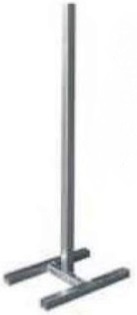 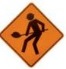 HOMBRES TRABAJANDO CON BASE SP-H (BASE TIPO ``H´´ FABRICADO CON PERFIL TUBULAR CUADRO GALVANIZADO DE 2´´ X 2´´, CALIBRE 14).    3 PIEZAS BAP-R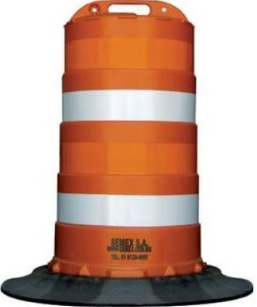 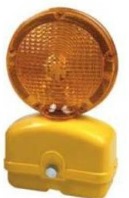 BARRIL DE PROTECCION DE OBRAS (TRAFITAMBO) DE 1M DE ALTURA Y Ø DE 45CM, CON CINTA REFLEJANTE Y LAMPARA DESTELLANTE EN LA PARTE SUPERIOR.2 PIEZAS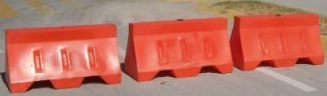 BARRERA DE PROTECCIÓN DE PLASTICO 2 PIEZAS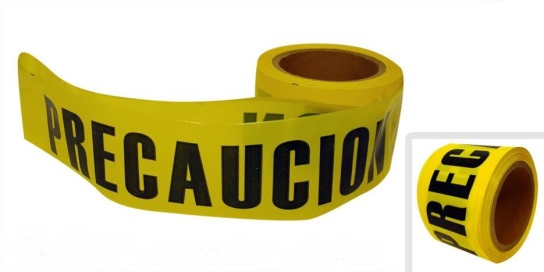 ROLLOS DE CINTA AMARILLA (3´´ X 100 MTS)2 PIEZASCALCA DE 2.42M X 0.60M5 PIEZAS DESCRIPCIÓNUNIDADPRECIO UNITARIOPRECIO UNITARIOARENA O POLVO DE PIEDRA M3$GRAVA ¾” TAMAÑO MAXIMO M3$CEMENTO GRIS TON$MADERA DE PINO P/CIMBRA PT$TRIPLAY DE PINO DE . M2$ACERO DE REFUERZO KG$ALAMBRON KG$TABIQUE 7 X 14 X  MILL$PINTURA VINILICA LT$TABLERO DE CONTROL QO8 PZA$TUBO FO. GALV. C.-40 S” DIAM. ML$MAQUINARIA O EQUIPOCOSTO HORARIOCOSTO HORARIOCAMIÓN$RETROEXCAVADORA$REVOLVEDORA$CATEGORÍAUNIDADSALARIO BASEFACTORSALARIO REALPEÓNJOR.$$AYUDANTEJOR.$$ALBAÑILJOR.$$FIERREROJOR.$$ELECTRICISTAJOR.$$NoDESCRIPCIÓNMARCANÚM. DE SERIEMODELOVIDA UTILDISPONIBILIDADUBICACIÓN FISICA DE LA MAQ.1COMPACTADOR NEUMÁTICOXXXXXXXXAÑOSINMEDIATA2REVOLVEDORAHOOPERXXXXXXXXAÑOSINMEDIATA3VIBRADORHOOPERXXXXXXXXAÑOSINMEDIATAAT-13AT-13AT-13AT-13AT-13AT-13AT-13AT-13AT-13AT-13AT-13AT-13AT-13AT-13AT-13AT-13AT-13AT-13AT-13AT-13AT-13AT-13AT-13AT-13AT-13AT-13AT-13AT-13AT-13AT-13AT-13AT-13AT-13AT-13AT-13AT-13AT-13AT-13AT-13AT-13AT-13AT-13AT-13AT-13AT-13AT-13AT-13AT-13AT-13AT-13AT-13AT-13AT-13AT-13AT-13AT-13AT-13AT-13AT-13AT-13AT-13AT-13AT-13AT-13AT-13AT-13AT-13AT-13AT-13AT-13AT-13AT-13AT-13PROGRAMA MENSUAL CALENDARIZADO DE EJECUCIÓN DE LOS TRABAJOS POR CONCEPTO DE OBRAPROGRAMA MENSUAL CALENDARIZADO DE EJECUCIÓN DE LOS TRABAJOS POR CONCEPTO DE OBRAPROGRAMA MENSUAL CALENDARIZADO DE EJECUCIÓN DE LOS TRABAJOS POR CONCEPTO DE OBRAPROGRAMA MENSUAL CALENDARIZADO DE EJECUCIÓN DE LOS TRABAJOS POR CONCEPTO DE OBRAPROGRAMA MENSUAL CALENDARIZADO DE EJECUCIÓN DE LOS TRABAJOS POR CONCEPTO DE OBRAPROGRAMA MENSUAL CALENDARIZADO DE EJECUCIÓN DE LOS TRABAJOS POR CONCEPTO DE OBRAPROGRAMA MENSUAL CALENDARIZADO DE EJECUCIÓN DE LOS TRABAJOS POR CONCEPTO DE OBRAPROGRAMA MENSUAL CALENDARIZADO DE EJECUCIÓN DE LOS TRABAJOS POR CONCEPTO DE OBRAPROGRAMA MENSUAL CALENDARIZADO DE EJECUCIÓN DE LOS TRABAJOS POR CONCEPTO DE OBRAPROGRAMA MENSUAL CALENDARIZADO DE EJECUCIÓN DE LOS TRABAJOS POR CONCEPTO DE OBRAPROGRAMA MENSUAL CALENDARIZADO DE EJECUCIÓN DE LOS TRABAJOS POR CONCEPTO DE OBRAPROGRAMA MENSUAL CALENDARIZADO DE EJECUCIÓN DE LOS TRABAJOS POR CONCEPTO DE OBRAPROGRAMA MENSUAL CALENDARIZADO DE EJECUCIÓN DE LOS TRABAJOS POR CONCEPTO DE OBRAPROGRAMA MENSUAL CALENDARIZADO DE EJECUCIÓN DE LOS TRABAJOS POR CONCEPTO DE OBRAPROGRAMA MENSUAL CALENDARIZADO DE EJECUCIÓN DE LOS TRABAJOS POR CONCEPTO DE OBRAPROGRAMA MENSUAL CALENDARIZADO DE EJECUCIÓN DE LOS TRABAJOS POR CONCEPTO DE OBRAPROGRAMA MENSUAL CALENDARIZADO DE EJECUCIÓN DE LOS TRABAJOS POR CONCEPTO DE OBRAPROGRAMA MENSUAL CALENDARIZADO DE EJECUCIÓN DE LOS TRABAJOS POR CONCEPTO DE OBRAPROGRAMA MENSUAL CALENDARIZADO DE EJECUCIÓN DE LOS TRABAJOS POR CONCEPTO DE OBRAPROGRAMA MENSUAL CALENDARIZADO DE EJECUCIÓN DE LOS TRABAJOS POR CONCEPTO DE OBRAPROGRAMA MENSUAL CALENDARIZADO DE EJECUCIÓN DE LOS TRABAJOS POR CONCEPTO DE OBRAPROGRAMA MENSUAL CALENDARIZADO DE EJECUCIÓN DE LOS TRABAJOS POR CONCEPTO DE OBRAPROGRAMA MENSUAL CALENDARIZADO DE EJECUCIÓN DE LOS TRABAJOS POR CONCEPTO DE OBRAPROGRAMA MENSUAL CALENDARIZADO DE EJECUCIÓN DE LOS TRABAJOS POR CONCEPTO DE OBRAPROGRAMA MENSUAL CALENDARIZADO DE EJECUCIÓN DE LOS TRABAJOS POR CONCEPTO DE OBRAPROGRAMA MENSUAL CALENDARIZADO DE EJECUCIÓN DE LOS TRABAJOS POR CONCEPTO DE OBRAPROGRAMA MENSUAL CALENDARIZADO DE EJECUCIÓN DE LOS TRABAJOS POR CONCEPTO DE OBRAPROGRAMA MENSUAL CALENDARIZADO DE EJECUCIÓN DE LOS TRABAJOS POR CONCEPTO DE OBRAPROGRAMA MENSUAL CALENDARIZADO DE EJECUCIÓN DE LOS TRABAJOS POR CONCEPTO DE OBRAPROGRAMA MENSUAL CALENDARIZADO DE EJECUCIÓN DE LOS TRABAJOS POR CONCEPTO DE OBRAPROGRAMA MENSUAL CALENDARIZADO DE EJECUCIÓN DE LOS TRABAJOS POR CONCEPTO DE OBRAPROGRAMA MENSUAL CALENDARIZADO DE EJECUCIÓN DE LOS TRABAJOS POR CONCEPTO DE OBRAPROGRAMA MENSUAL CALENDARIZADO DE EJECUCIÓN DE LOS TRABAJOS POR CONCEPTO DE OBRAPROGRAMA MENSUAL CALENDARIZADO DE EJECUCIÓN DE LOS TRABAJOS POR CONCEPTO DE OBRAPROGRAMA MENSUAL CALENDARIZADO DE EJECUCIÓN DE LOS TRABAJOS POR CONCEPTO DE OBRAPROGRAMA MENSUAL CALENDARIZADO DE EJECUCIÓN DE LOS TRABAJOS POR CONCEPTO DE OBRAPROGRAMA MENSUAL CALENDARIZADO DE EJECUCIÓN DE LOS TRABAJOS POR CONCEPTO DE OBRAPROGRAMA MENSUAL CALENDARIZADO DE EJECUCIÓN DE LOS TRABAJOS POR CONCEPTO DE OBRAPROGRAMA MENSUAL CALENDARIZADO DE EJECUCIÓN DE LOS TRABAJOS POR CONCEPTO DE OBRAPROGRAMA MENSUAL CALENDARIZADO DE EJECUCIÓN DE LOS TRABAJOS POR CONCEPTO DE OBRAPROGRAMA MENSUAL CALENDARIZADO DE EJECUCIÓN DE LOS TRABAJOS POR CONCEPTO DE OBRAPROGRAMA MENSUAL CALENDARIZADO DE EJECUCIÓN DE LOS TRABAJOS POR CONCEPTO DE OBRAPROGRAMA MENSUAL CALENDARIZADO DE EJECUCIÓN DE LOS TRABAJOS POR CONCEPTO DE OBRAPROGRAMA MENSUAL CALENDARIZADO DE EJECUCIÓN DE LOS TRABAJOS POR CONCEPTO DE OBRAPROGRAMA MENSUAL CALENDARIZADO DE EJECUCIÓN DE LOS TRABAJOS POR CONCEPTO DE OBRAPROGRAMA MENSUAL CALENDARIZADO DE EJECUCIÓN DE LOS TRABAJOS POR CONCEPTO DE OBRAPROGRAMA MENSUAL CALENDARIZADO DE EJECUCIÓN DE LOS TRABAJOS POR CONCEPTO DE OBRAPROGRAMA MENSUAL CALENDARIZADO DE EJECUCIÓN DE LOS TRABAJOS POR CONCEPTO DE OBRAPROGRAMA MENSUAL CALENDARIZADO DE EJECUCIÓN DE LOS TRABAJOS POR CONCEPTO DE OBRAPROGRAMA MENSUAL CALENDARIZADO DE EJECUCIÓN DE LOS TRABAJOS POR CONCEPTO DE OBRAPROGRAMA MENSUAL CALENDARIZADO DE EJECUCIÓN DE LOS TRABAJOS POR CONCEPTO DE OBRAPROGRAMA MENSUAL CALENDARIZADO DE EJECUCIÓN DE LOS TRABAJOS POR CONCEPTO DE OBRAPROGRAMA MENSUAL CALENDARIZADO DE EJECUCIÓN DE LOS TRABAJOS POR CONCEPTO DE OBRAPROGRAMA MENSUAL CALENDARIZADO DE EJECUCIÓN DE LOS TRABAJOS POR CONCEPTO DE OBRAPROGRAMA MENSUAL CALENDARIZADO DE EJECUCIÓN DE LOS TRABAJOS POR CONCEPTO DE OBRAPROGRAMA MENSUAL CALENDARIZADO DE EJECUCIÓN DE LOS TRABAJOS POR CONCEPTO DE OBRAPROGRAMA MENSUAL CALENDARIZADO DE EJECUCIÓN DE LOS TRABAJOS POR CONCEPTO DE OBRAPROGRAMA MENSUAL CALENDARIZADO DE EJECUCIÓN DE LOS TRABAJOS POR CONCEPTO DE OBRAPROGRAMA MENSUAL CALENDARIZADO DE EJECUCIÓN DE LOS TRABAJOS POR CONCEPTO DE OBRAPROGRAMA MENSUAL CALENDARIZADO DE EJECUCIÓN DE LOS TRABAJOS POR CONCEPTO DE OBRAPROGRAMA MENSUAL CALENDARIZADO DE EJECUCIÓN DE LOS TRABAJOS POR CONCEPTO DE OBRAPROGRAMA MENSUAL CALENDARIZADO DE EJECUCIÓN DE LOS TRABAJOS POR CONCEPTO DE OBRAPROGRAMA MENSUAL CALENDARIZADO DE EJECUCIÓN DE LOS TRABAJOS POR CONCEPTO DE OBRAPROGRAMA MENSUAL CALENDARIZADO DE EJECUCIÓN DE LOS TRABAJOS POR CONCEPTO DE OBRAPROGRAMA MENSUAL CALENDARIZADO DE EJECUCIÓN DE LOS TRABAJOS POR CONCEPTO DE OBRAPROGRAMA MENSUAL CALENDARIZADO DE EJECUCIÓN DE LOS TRABAJOS POR CONCEPTO DE OBRAPROGRAMA MENSUAL CALENDARIZADO DE EJECUCIÓN DE LOS TRABAJOS POR CONCEPTO DE OBRAPROGRAMA MENSUAL CALENDARIZADO DE EJECUCIÓN DE LOS TRABAJOS POR CONCEPTO DE OBRAPROGRAMA MENSUAL CALENDARIZADO DE EJECUCIÓN DE LOS TRABAJOS POR CONCEPTO DE OBRAPROGRAMA MENSUAL CALENDARIZADO DE EJECUCIÓN DE LOS TRABAJOS POR CONCEPTO DE OBRAPROGRAMA MENSUAL CALENDARIZADO DE EJECUCIÓN DE LOS TRABAJOS POR CONCEPTO DE OBRAPROGRAMA MENSUAL CALENDARIZADO DE EJECUCIÓN DE LOS TRABAJOS POR CONCEPTO DE OBRAPROGRAMA MENSUAL CALENDARIZADO DE EJECUCIÓN DE LOS TRABAJOS POR CONCEPTO DE OBRAN° LICITACIÓNN° LICITACIÓNN° LICITACIÓNN° LICITACIÓNN° LICITACIÓNN° LICITACIÓNN° LICITACIÓNN° LICITACIÓNN° LICITACIÓNN° LICITACIÓNN° LICITACIÓNFECHA:_______________________FECHA:_______________________FECHA:_______________________FECHA:_______________________FECHA:_______________________FECHA:_______________________FECHA:_______________________FECHA:_______________________FECHA:_______________________FECHA:_______________________FECHA:_______________________FECHA:_______________________FECHA:_______________________FECHA:_______________________FECHA:_______________________FECHA:_______________________FECHA:_______________________FECHA:_______________________FECHA:_______________________FECHA:_______________________OBRA: OBRA: OBRA: OBRA: OBRA: MUNICIPIO: MUNICIPIO: MUNICIPIO: MUNICIPIO: MUNICIPIO: MUNICIPIO: INICIO: INICIO: INICIO: INICIO: INICIO: INICIO: INICIO: TERMINO: TERMINO: TERMINO: TERMINO: TERMINO: TERMINO: TERMINO: TERMINO: TERMINO: TERMINO: ClaveClaveClaveClaveCONCEPTOCONCEPTOCONCEPTOCONCEPTOCONCEPTOCONCEPTOCONCEPTOCONCEPTOCONCEPTOCONCEPTOMESMESMESMESMESMESMESMESMESMESMESMESMESMESMESMESMESMESMESMESMESMESMESMESMESMESMESMESMESMESMESMESMESMESMESMESMESMESMESMESMESMESMESMESMESMESMESMESMESMESMESMESMESMESMESMESMESMESMESClaveClaveClaveClaveCONCEPTOCONCEPTOCONCEPTOCONCEPTOCONCEPTOCONCEPTOCONCEPTOCONCEPTOCONCEPTOCONCEPTOSEMANASSEMANASSEMANASSEMANASSEMANASSEMANASSEMANASSEMANASSEMANASSEMANASSEMANASSEMANASSEMANASSEMANASSEMANASSEMANASSEMANASSEMANASSEMANASSEMANASSEMANASSEMANASSEMANASSEMANASSEMANASSEMANASSEMANASSEMANASSEMANASSEMANASSEMANASSEMANASSEMANASSEMANASSEMANASSEMANASSEMANASSEMANASSEMANASSEMANASSEMANASSEMANASSEMANASSEMANASSEMANASSEMANASSEMANASSEMANASSEMANASSEMANASSEMANASSEMANASSEMANASSEMANASSEMANASSEMANASSEMANASSEMANASSEMANASClaveClaveClaveClaveCONCEPTOCONCEPTOCONCEPTOCONCEPTOCONCEPTOCONCEPTOCONCEPTOCONCEPTOCONCEPTOCONCEPTO11223344555566778899101011111212131313131414151515161617171818191920202121222223232424242525262728PORCENTAJE TOTAL PORCENTAJE TOTAL PORCENTAJE TOTAL PORCENTAJE TOTAL PORCENTAJE TOTAL PORCENTAJE TOTAL PORCENTAJE TOTAL PORCENTAJE TOTAL PORCENTAJE TOTAL PORCENTAJE TOTAL PORCENTAJE ACUMULADOPORCENTAJE ACUMULADOPORCENTAJE ACUMULADOPORCENTAJE ACUMULADOPORCENTAJE ACUMULADOPORCENTAJE ACUMULADOPORCENTAJE ACUMULADOPORCENTAJE ACUMULADOPORCENTAJE ACUMULADOPORCENTAJE ACUMULADOEMPRESA:EMPRESA:EMPRESA:EMPRESA:EMPRESA:EMPRESA:EMPRESA:REPRESENTANTE:REPRESENTANTE:REPRESENTANTE:REPRESENTANTE:REPRESENTANTE:REPRESENTANTE:REPRESENTANTE:REPRESENTANTE:REPRESENTANTE:REPRESENTANTE:REPRESENTANTE:REPRESENTANTE:FIRMA: FIRMA: FIRMA: FIRMA: FIRMA: FIRMA: AT-14AT-14AT-14AT-14AT-14AT-14AT-14AT-14AT-14AT-14AT-14AT-14AT-14AT-14AT-14AT-14AT-14AT-14AT-14AT-14AT-14AT-14AT-14AT-14AT-14AT-14AT-14AT-14AT-14AT-14AT-14AT-14AT-14AT-14AT-14AT-14AT-14AT-14AT-14AT-14AT-14AT-14AT-14AT-14AT-14AT-14AT-14AT-14AT-14AT-14AT-14AT-14AT-14AT-14AT-14AT-14AT-14AT-14AT-14AT-14AT-14AT-14AT-14AT-14AT-14AT-14AT-14AT-14AT-14AT-14AT-14AT-14AT-14PROGRAMA MENSUAL CALENDARIZADO DE UTILIZACIÓN DE MAQUINARIA Y EQUIPO DE CONSTRUCCIÓNPROGRAMA MENSUAL CALENDARIZADO DE UTILIZACIÓN DE MAQUINARIA Y EQUIPO DE CONSTRUCCIÓNPROGRAMA MENSUAL CALENDARIZADO DE UTILIZACIÓN DE MAQUINARIA Y EQUIPO DE CONSTRUCCIÓNPROGRAMA MENSUAL CALENDARIZADO DE UTILIZACIÓN DE MAQUINARIA Y EQUIPO DE CONSTRUCCIÓNPROGRAMA MENSUAL CALENDARIZADO DE UTILIZACIÓN DE MAQUINARIA Y EQUIPO DE CONSTRUCCIÓNPROGRAMA MENSUAL CALENDARIZADO DE UTILIZACIÓN DE MAQUINARIA Y EQUIPO DE CONSTRUCCIÓNPROGRAMA MENSUAL CALENDARIZADO DE UTILIZACIÓN DE MAQUINARIA Y EQUIPO DE CONSTRUCCIÓNPROGRAMA MENSUAL CALENDARIZADO DE UTILIZACIÓN DE MAQUINARIA Y EQUIPO DE CONSTRUCCIÓNPROGRAMA MENSUAL CALENDARIZADO DE UTILIZACIÓN DE MAQUINARIA Y EQUIPO DE CONSTRUCCIÓNPROGRAMA MENSUAL CALENDARIZADO DE UTILIZACIÓN DE MAQUINARIA Y EQUIPO DE CONSTRUCCIÓNPROGRAMA MENSUAL CALENDARIZADO DE UTILIZACIÓN DE MAQUINARIA Y EQUIPO DE CONSTRUCCIÓNPROGRAMA MENSUAL CALENDARIZADO DE UTILIZACIÓN DE MAQUINARIA Y EQUIPO DE CONSTRUCCIÓNPROGRAMA MENSUAL CALENDARIZADO DE UTILIZACIÓN DE MAQUINARIA Y EQUIPO DE CONSTRUCCIÓNPROGRAMA MENSUAL CALENDARIZADO DE UTILIZACIÓN DE MAQUINARIA Y EQUIPO DE CONSTRUCCIÓNPROGRAMA MENSUAL CALENDARIZADO DE UTILIZACIÓN DE MAQUINARIA Y EQUIPO DE CONSTRUCCIÓNPROGRAMA MENSUAL CALENDARIZADO DE UTILIZACIÓN DE MAQUINARIA Y EQUIPO DE CONSTRUCCIÓNPROGRAMA MENSUAL CALENDARIZADO DE UTILIZACIÓN DE MAQUINARIA Y EQUIPO DE CONSTRUCCIÓNPROGRAMA MENSUAL CALENDARIZADO DE UTILIZACIÓN DE MAQUINARIA Y EQUIPO DE CONSTRUCCIÓNPROGRAMA MENSUAL CALENDARIZADO DE UTILIZACIÓN DE MAQUINARIA Y EQUIPO DE CONSTRUCCIÓNPROGRAMA MENSUAL CALENDARIZADO DE UTILIZACIÓN DE MAQUINARIA Y EQUIPO DE CONSTRUCCIÓNPROGRAMA MENSUAL CALENDARIZADO DE UTILIZACIÓN DE MAQUINARIA Y EQUIPO DE CONSTRUCCIÓNPROGRAMA MENSUAL CALENDARIZADO DE UTILIZACIÓN DE MAQUINARIA Y EQUIPO DE CONSTRUCCIÓNPROGRAMA MENSUAL CALENDARIZADO DE UTILIZACIÓN DE MAQUINARIA Y EQUIPO DE CONSTRUCCIÓNPROGRAMA MENSUAL CALENDARIZADO DE UTILIZACIÓN DE MAQUINARIA Y EQUIPO DE CONSTRUCCIÓNPROGRAMA MENSUAL CALENDARIZADO DE UTILIZACIÓN DE MAQUINARIA Y EQUIPO DE CONSTRUCCIÓNPROGRAMA MENSUAL CALENDARIZADO DE UTILIZACIÓN DE MAQUINARIA Y EQUIPO DE CONSTRUCCIÓNPROGRAMA MENSUAL CALENDARIZADO DE UTILIZACIÓN DE MAQUINARIA Y EQUIPO DE CONSTRUCCIÓNPROGRAMA MENSUAL CALENDARIZADO DE UTILIZACIÓN DE MAQUINARIA Y EQUIPO DE CONSTRUCCIÓNPROGRAMA MENSUAL CALENDARIZADO DE UTILIZACIÓN DE MAQUINARIA Y EQUIPO DE CONSTRUCCIÓNPROGRAMA MENSUAL CALENDARIZADO DE UTILIZACIÓN DE MAQUINARIA Y EQUIPO DE CONSTRUCCIÓNPROGRAMA MENSUAL CALENDARIZADO DE UTILIZACIÓN DE MAQUINARIA Y EQUIPO DE CONSTRUCCIÓNPROGRAMA MENSUAL CALENDARIZADO DE UTILIZACIÓN DE MAQUINARIA Y EQUIPO DE CONSTRUCCIÓNPROGRAMA MENSUAL CALENDARIZADO DE UTILIZACIÓN DE MAQUINARIA Y EQUIPO DE CONSTRUCCIÓNPROGRAMA MENSUAL CALENDARIZADO DE UTILIZACIÓN DE MAQUINARIA Y EQUIPO DE CONSTRUCCIÓNPROGRAMA MENSUAL CALENDARIZADO DE UTILIZACIÓN DE MAQUINARIA Y EQUIPO DE CONSTRUCCIÓNPROGRAMA MENSUAL CALENDARIZADO DE UTILIZACIÓN DE MAQUINARIA Y EQUIPO DE CONSTRUCCIÓNPROGRAMA MENSUAL CALENDARIZADO DE UTILIZACIÓN DE MAQUINARIA Y EQUIPO DE CONSTRUCCIÓNPROGRAMA MENSUAL CALENDARIZADO DE UTILIZACIÓN DE MAQUINARIA Y EQUIPO DE CONSTRUCCIÓNPROGRAMA MENSUAL CALENDARIZADO DE UTILIZACIÓN DE MAQUINARIA Y EQUIPO DE CONSTRUCCIÓNPROGRAMA MENSUAL CALENDARIZADO DE UTILIZACIÓN DE MAQUINARIA Y EQUIPO DE CONSTRUCCIÓNPROGRAMA MENSUAL CALENDARIZADO DE UTILIZACIÓN DE MAQUINARIA Y EQUIPO DE CONSTRUCCIÓNPROGRAMA MENSUAL CALENDARIZADO DE UTILIZACIÓN DE MAQUINARIA Y EQUIPO DE CONSTRUCCIÓNPROGRAMA MENSUAL CALENDARIZADO DE UTILIZACIÓN DE MAQUINARIA Y EQUIPO DE CONSTRUCCIÓNPROGRAMA MENSUAL CALENDARIZADO DE UTILIZACIÓN DE MAQUINARIA Y EQUIPO DE CONSTRUCCIÓNPROGRAMA MENSUAL CALENDARIZADO DE UTILIZACIÓN DE MAQUINARIA Y EQUIPO DE CONSTRUCCIÓNPROGRAMA MENSUAL CALENDARIZADO DE UTILIZACIÓN DE MAQUINARIA Y EQUIPO DE CONSTRUCCIÓNPROGRAMA MENSUAL CALENDARIZADO DE UTILIZACIÓN DE MAQUINARIA Y EQUIPO DE CONSTRUCCIÓNPROGRAMA MENSUAL CALENDARIZADO DE UTILIZACIÓN DE MAQUINARIA Y EQUIPO DE CONSTRUCCIÓNPROGRAMA MENSUAL CALENDARIZADO DE UTILIZACIÓN DE MAQUINARIA Y EQUIPO DE CONSTRUCCIÓNPROGRAMA MENSUAL CALENDARIZADO DE UTILIZACIÓN DE MAQUINARIA Y EQUIPO DE CONSTRUCCIÓNPROGRAMA MENSUAL CALENDARIZADO DE UTILIZACIÓN DE MAQUINARIA Y EQUIPO DE CONSTRUCCIÓNPROGRAMA MENSUAL CALENDARIZADO DE UTILIZACIÓN DE MAQUINARIA Y EQUIPO DE CONSTRUCCIÓNPROGRAMA MENSUAL CALENDARIZADO DE UTILIZACIÓN DE MAQUINARIA Y EQUIPO DE CONSTRUCCIÓNPROGRAMA MENSUAL CALENDARIZADO DE UTILIZACIÓN DE MAQUINARIA Y EQUIPO DE CONSTRUCCIÓNPROGRAMA MENSUAL CALENDARIZADO DE UTILIZACIÓN DE MAQUINARIA Y EQUIPO DE CONSTRUCCIÓNPROGRAMA MENSUAL CALENDARIZADO DE UTILIZACIÓN DE MAQUINARIA Y EQUIPO DE CONSTRUCCIÓNPROGRAMA MENSUAL CALENDARIZADO DE UTILIZACIÓN DE MAQUINARIA Y EQUIPO DE CONSTRUCCIÓNPROGRAMA MENSUAL CALENDARIZADO DE UTILIZACIÓN DE MAQUINARIA Y EQUIPO DE CONSTRUCCIÓNPROGRAMA MENSUAL CALENDARIZADO DE UTILIZACIÓN DE MAQUINARIA Y EQUIPO DE CONSTRUCCIÓNPROGRAMA MENSUAL CALENDARIZADO DE UTILIZACIÓN DE MAQUINARIA Y EQUIPO DE CONSTRUCCIÓNPROGRAMA MENSUAL CALENDARIZADO DE UTILIZACIÓN DE MAQUINARIA Y EQUIPO DE CONSTRUCCIÓNPROGRAMA MENSUAL CALENDARIZADO DE UTILIZACIÓN DE MAQUINARIA Y EQUIPO DE CONSTRUCCIÓNPROGRAMA MENSUAL CALENDARIZADO DE UTILIZACIÓN DE MAQUINARIA Y EQUIPO DE CONSTRUCCIÓNPROGRAMA MENSUAL CALENDARIZADO DE UTILIZACIÓN DE MAQUINARIA Y EQUIPO DE CONSTRUCCIÓNPROGRAMA MENSUAL CALENDARIZADO DE UTILIZACIÓN DE MAQUINARIA Y EQUIPO DE CONSTRUCCIÓNPROGRAMA MENSUAL CALENDARIZADO DE UTILIZACIÓN DE MAQUINARIA Y EQUIPO DE CONSTRUCCIÓNPROGRAMA MENSUAL CALENDARIZADO DE UTILIZACIÓN DE MAQUINARIA Y EQUIPO DE CONSTRUCCIÓNPROGRAMA MENSUAL CALENDARIZADO DE UTILIZACIÓN DE MAQUINARIA Y EQUIPO DE CONSTRUCCIÓNPROGRAMA MENSUAL CALENDARIZADO DE UTILIZACIÓN DE MAQUINARIA Y EQUIPO DE CONSTRUCCIÓNPROGRAMA MENSUAL CALENDARIZADO DE UTILIZACIÓN DE MAQUINARIA Y EQUIPO DE CONSTRUCCIÓNPROGRAMA MENSUAL CALENDARIZADO DE UTILIZACIÓN DE MAQUINARIA Y EQUIPO DE CONSTRUCCIÓNPROGRAMA MENSUAL CALENDARIZADO DE UTILIZACIÓN DE MAQUINARIA Y EQUIPO DE CONSTRUCCIÓNPROGRAMA MENSUAL CALENDARIZADO DE UTILIZACIÓN DE MAQUINARIA Y EQUIPO DE CONSTRUCCIÓNN° LICITACIÓNN° LICITACIÓNN° LICITACIÓNN° LICITACIÓNN° LICITACIÓNN° LICITACIÓNN° LICITACIÓNN° LICITACIÓNN° LICITACIÓNN° LICITACIÓNN° LICITACIÓNN° LICITACIÓNN° LICITACIÓNFECHA:_______________________FECHA:_______________________FECHA:_______________________FECHA:_______________________FECHA:_______________________FECHA:_______________________FECHA:_______________________FECHA:_______________________FECHA:_______________________FECHA:_______________________FECHA:_______________________FECHA:_______________________FECHA:_______________________FECHA:_______________________FECHA:_______________________FECHA:_______________________FECHA:_______________________FECHA:_______________________FECHA:_______________________FECHA:_______________________OBRA: OBRA: OBRA: OBRA: OBRA: MUNICIPIO:MUNICIPIO:MUNICIPIO:MUNICIPIO:MUNICIPIO:INICIO: INICIO: INICIO: INICIO: INICIO: TERMINO: TERMINO: TERMINO: TERMINO: TERMINO: TERMINO: TERMINO: TERMINO: TERMINO: NoNoNoDESCRIPCIÓNDESCRIPCIÓNDESCRIPCIÓNDESCRIPCIÓNDESCRIPCIÓNDESCRIPCIÓNDESCRIPCIÓNDESCRIPCIÓNDESCRIPCIÓNDESCRIPCIÓNDESCRIPCIÓNDESCRIPCIÓNMESMESMESMESMESMESMESMESMESMESMESMESMESMESMESMESMESMESMESMESMESMESMESMESMESMESMESMESMESMESMESMESMESMESMESMESMESMESMESMESMESMESMESMESMESMESMESMESMESMESMESMESMESMESMESMESMESMESNoNoNoDESCRIPCIÓNDESCRIPCIÓNDESCRIPCIÓNDESCRIPCIÓNDESCRIPCIÓNDESCRIPCIÓNDESCRIPCIÓNDESCRIPCIÓNDESCRIPCIÓNDESCRIPCIÓNDESCRIPCIÓNDESCRIPCIÓNSEMANASSEMANASSEMANASSEMANASSEMANASSEMANASSEMANASSEMANASSEMANASSEMANASSEMANASSEMANASSEMANASSEMANASSEMANASSEMANASSEMANASSEMANASSEMANASSEMANASSEMANASSEMANASSEMANASSEMANASSEMANASSEMANASSEMANASSEMANASSEMANASSEMANASSEMANASSEMANASSEMANASSEMANASSEMANASSEMANASSEMANASSEMANASSEMANASSEMANASSEMANASSEMANASSEMANASSEMANASSEMANASSEMANASSEMANASSEMANASSEMANASSEMANASSEMANASSEMANASSEMANASSEMANASSEMANASSEMANASSEMANASSEMANASNoNoNoDESCRIPCIÓNDESCRIPCIÓNDESCRIPCIÓNDESCRIPCIÓNDESCRIPCIÓNDESCRIPCIÓNDESCRIPCIÓNDESCRIPCIÓNDESCRIPCIÓNDESCRIPCIÓNDESCRIPCIÓNDESCRIPCIÓN112233444555667788991010111112121313131314141515151616171718181919202021212222232324242425262728PORCENTAJE TOTAL PORCENTAJE TOTAL PORCENTAJE TOTAL PORCENTAJE TOTAL PORCENTAJE TOTAL PORCENTAJE TOTAL PORCENTAJE TOTAL PORCENTAJE TOTAL PORCENTAJE TOTAL PORCENTAJE TOTAL PORCENTAJE ACUMULADOPORCENTAJE ACUMULADOPORCENTAJE ACUMULADOPORCENTAJE ACUMULADOPORCENTAJE ACUMULADOPORCENTAJE ACUMULADOPORCENTAJE ACUMULADOPORCENTAJE ACUMULADOPORCENTAJE ACUMULADOPORCENTAJE ACUMULADOEMPRESA: EMPRESA: EMPRESA: EMPRESA: EMPRESA: EMPRESA: EMPRESA: EMPRESA: EMPRESA: REPRESENTANTE: REPRESENTANTE: REPRESENTANTE: REPRESENTANTE: REPRESENTANTE: REPRESENTANTE: REPRESENTANTE: REPRESENTANTE: REPRESENTANTE: REPRESENTANTE: REPRESENTANTE: REPRESENTANTE: FIRMA: FIRMA: FIRMA: FIRMA: FIRMA: FIRMA: AT-15AT-15AT-15AT-15AT-15AT-15AT-15AT-15AT-15AT-15AT-15AT-15AT-15AT-15AT-15AT-15AT-15AT-15AT-15AT-15AT-15AT-15AT-15AT-15AT-15AT-15AT-15AT-15AT-15AT-15AT-15AT-15AT-15AT-15AT-15AT-15AT-15AT-15AT-15AT-15AT-15AT-15AT-15AT-15AT-15AT-15AT-15AT-15AT-15AT-15AT-15AT-15AT-15AT-15AT-15AT-15AT-15AT-15AT-15AT-15AT-15AT-15AT-15AT-15AT-15AT-15AT-15AT-15AT-15AT-15AT-15AT-15AT-15PROGRAMA MENSUAL CALENDARIZADO DE ADQUISICIÓN DE MATERIALES Y EQUIPO DE INSTALACIÓN PERMANENTEPROGRAMA MENSUAL CALENDARIZADO DE ADQUISICIÓN DE MATERIALES Y EQUIPO DE INSTALACIÓN PERMANENTEPROGRAMA MENSUAL CALENDARIZADO DE ADQUISICIÓN DE MATERIALES Y EQUIPO DE INSTALACIÓN PERMANENTEPROGRAMA MENSUAL CALENDARIZADO DE ADQUISICIÓN DE MATERIALES Y EQUIPO DE INSTALACIÓN PERMANENTEPROGRAMA MENSUAL CALENDARIZADO DE ADQUISICIÓN DE MATERIALES Y EQUIPO DE INSTALACIÓN PERMANENTEPROGRAMA MENSUAL CALENDARIZADO DE ADQUISICIÓN DE MATERIALES Y EQUIPO DE INSTALACIÓN PERMANENTEPROGRAMA MENSUAL CALENDARIZADO DE ADQUISICIÓN DE MATERIALES Y EQUIPO DE INSTALACIÓN PERMANENTEPROGRAMA MENSUAL CALENDARIZADO DE ADQUISICIÓN DE MATERIALES Y EQUIPO DE INSTALACIÓN PERMANENTEPROGRAMA MENSUAL CALENDARIZADO DE ADQUISICIÓN DE MATERIALES Y EQUIPO DE INSTALACIÓN PERMANENTEPROGRAMA MENSUAL CALENDARIZADO DE ADQUISICIÓN DE MATERIALES Y EQUIPO DE INSTALACIÓN PERMANENTEPROGRAMA MENSUAL CALENDARIZADO DE ADQUISICIÓN DE MATERIALES Y EQUIPO DE INSTALACIÓN PERMANENTEPROGRAMA MENSUAL CALENDARIZADO DE ADQUISICIÓN DE MATERIALES Y EQUIPO DE INSTALACIÓN PERMANENTEPROGRAMA MENSUAL CALENDARIZADO DE ADQUISICIÓN DE MATERIALES Y EQUIPO DE INSTALACIÓN PERMANENTEPROGRAMA MENSUAL CALENDARIZADO DE ADQUISICIÓN DE MATERIALES Y EQUIPO DE INSTALACIÓN PERMANENTEPROGRAMA MENSUAL CALENDARIZADO DE ADQUISICIÓN DE MATERIALES Y EQUIPO DE INSTALACIÓN PERMANENTEPROGRAMA MENSUAL CALENDARIZADO DE ADQUISICIÓN DE MATERIALES Y EQUIPO DE INSTALACIÓN PERMANENTEPROGRAMA MENSUAL CALENDARIZADO DE ADQUISICIÓN DE MATERIALES Y EQUIPO DE INSTALACIÓN PERMANENTEPROGRAMA MENSUAL CALENDARIZADO DE ADQUISICIÓN DE MATERIALES Y EQUIPO DE INSTALACIÓN PERMANENTEPROGRAMA MENSUAL CALENDARIZADO DE ADQUISICIÓN DE MATERIALES Y EQUIPO DE INSTALACIÓN PERMANENTEPROGRAMA MENSUAL CALENDARIZADO DE ADQUISICIÓN DE MATERIALES Y EQUIPO DE INSTALACIÓN PERMANENTEPROGRAMA MENSUAL CALENDARIZADO DE ADQUISICIÓN DE MATERIALES Y EQUIPO DE INSTALACIÓN PERMANENTEPROGRAMA MENSUAL CALENDARIZADO DE ADQUISICIÓN DE MATERIALES Y EQUIPO DE INSTALACIÓN PERMANENTEPROGRAMA MENSUAL CALENDARIZADO DE ADQUISICIÓN DE MATERIALES Y EQUIPO DE INSTALACIÓN PERMANENTEPROGRAMA MENSUAL CALENDARIZADO DE ADQUISICIÓN DE MATERIALES Y EQUIPO DE INSTALACIÓN PERMANENTEPROGRAMA MENSUAL CALENDARIZADO DE ADQUISICIÓN DE MATERIALES Y EQUIPO DE INSTALACIÓN PERMANENTEPROGRAMA MENSUAL CALENDARIZADO DE ADQUISICIÓN DE MATERIALES Y EQUIPO DE INSTALACIÓN PERMANENTEPROGRAMA MENSUAL CALENDARIZADO DE ADQUISICIÓN DE MATERIALES Y EQUIPO DE INSTALACIÓN PERMANENTEPROGRAMA MENSUAL CALENDARIZADO DE ADQUISICIÓN DE MATERIALES Y EQUIPO DE INSTALACIÓN PERMANENTEPROGRAMA MENSUAL CALENDARIZADO DE ADQUISICIÓN DE MATERIALES Y EQUIPO DE INSTALACIÓN PERMANENTEPROGRAMA MENSUAL CALENDARIZADO DE ADQUISICIÓN DE MATERIALES Y EQUIPO DE INSTALACIÓN PERMANENTEPROGRAMA MENSUAL CALENDARIZADO DE ADQUISICIÓN DE MATERIALES Y EQUIPO DE INSTALACIÓN PERMANENTEPROGRAMA MENSUAL CALENDARIZADO DE ADQUISICIÓN DE MATERIALES Y EQUIPO DE INSTALACIÓN PERMANENTEPROGRAMA MENSUAL CALENDARIZADO DE ADQUISICIÓN DE MATERIALES Y EQUIPO DE INSTALACIÓN PERMANENTEPROGRAMA MENSUAL CALENDARIZADO DE ADQUISICIÓN DE MATERIALES Y EQUIPO DE INSTALACIÓN PERMANENTEPROGRAMA MENSUAL CALENDARIZADO DE ADQUISICIÓN DE MATERIALES Y EQUIPO DE INSTALACIÓN PERMANENTEPROGRAMA MENSUAL CALENDARIZADO DE ADQUISICIÓN DE MATERIALES Y EQUIPO DE INSTALACIÓN PERMANENTEPROGRAMA MENSUAL CALENDARIZADO DE ADQUISICIÓN DE MATERIALES Y EQUIPO DE INSTALACIÓN PERMANENTEPROGRAMA MENSUAL CALENDARIZADO DE ADQUISICIÓN DE MATERIALES Y EQUIPO DE INSTALACIÓN PERMANENTEPROGRAMA MENSUAL CALENDARIZADO DE ADQUISICIÓN DE MATERIALES Y EQUIPO DE INSTALACIÓN PERMANENTEPROGRAMA MENSUAL CALENDARIZADO DE ADQUISICIÓN DE MATERIALES Y EQUIPO DE INSTALACIÓN PERMANENTEPROGRAMA MENSUAL CALENDARIZADO DE ADQUISICIÓN DE MATERIALES Y EQUIPO DE INSTALACIÓN PERMANENTEPROGRAMA MENSUAL CALENDARIZADO DE ADQUISICIÓN DE MATERIALES Y EQUIPO DE INSTALACIÓN PERMANENTEPROGRAMA MENSUAL CALENDARIZADO DE ADQUISICIÓN DE MATERIALES Y EQUIPO DE INSTALACIÓN PERMANENTEPROGRAMA MENSUAL CALENDARIZADO DE ADQUISICIÓN DE MATERIALES Y EQUIPO DE INSTALACIÓN PERMANENTEPROGRAMA MENSUAL CALENDARIZADO DE ADQUISICIÓN DE MATERIALES Y EQUIPO DE INSTALACIÓN PERMANENTEPROGRAMA MENSUAL CALENDARIZADO DE ADQUISICIÓN DE MATERIALES Y EQUIPO DE INSTALACIÓN PERMANENTEPROGRAMA MENSUAL CALENDARIZADO DE ADQUISICIÓN DE MATERIALES Y EQUIPO DE INSTALACIÓN PERMANENTEPROGRAMA MENSUAL CALENDARIZADO DE ADQUISICIÓN DE MATERIALES Y EQUIPO DE INSTALACIÓN PERMANENTEPROGRAMA MENSUAL CALENDARIZADO DE ADQUISICIÓN DE MATERIALES Y EQUIPO DE INSTALACIÓN PERMANENTEPROGRAMA MENSUAL CALENDARIZADO DE ADQUISICIÓN DE MATERIALES Y EQUIPO DE INSTALACIÓN PERMANENTEPROGRAMA MENSUAL CALENDARIZADO DE ADQUISICIÓN DE MATERIALES Y EQUIPO DE INSTALACIÓN PERMANENTEPROGRAMA MENSUAL CALENDARIZADO DE ADQUISICIÓN DE MATERIALES Y EQUIPO DE INSTALACIÓN PERMANENTEPROGRAMA MENSUAL CALENDARIZADO DE ADQUISICIÓN DE MATERIALES Y EQUIPO DE INSTALACIÓN PERMANENTEPROGRAMA MENSUAL CALENDARIZADO DE ADQUISICIÓN DE MATERIALES Y EQUIPO DE INSTALACIÓN PERMANENTEPROGRAMA MENSUAL CALENDARIZADO DE ADQUISICIÓN DE MATERIALES Y EQUIPO DE INSTALACIÓN PERMANENTEPROGRAMA MENSUAL CALENDARIZADO DE ADQUISICIÓN DE MATERIALES Y EQUIPO DE INSTALACIÓN PERMANENTEPROGRAMA MENSUAL CALENDARIZADO DE ADQUISICIÓN DE MATERIALES Y EQUIPO DE INSTALACIÓN PERMANENTEPROGRAMA MENSUAL CALENDARIZADO DE ADQUISICIÓN DE MATERIALES Y EQUIPO DE INSTALACIÓN PERMANENTEPROGRAMA MENSUAL CALENDARIZADO DE ADQUISICIÓN DE MATERIALES Y EQUIPO DE INSTALACIÓN PERMANENTEPROGRAMA MENSUAL CALENDARIZADO DE ADQUISICIÓN DE MATERIALES Y EQUIPO DE INSTALACIÓN PERMANENTEPROGRAMA MENSUAL CALENDARIZADO DE ADQUISICIÓN DE MATERIALES Y EQUIPO DE INSTALACIÓN PERMANENTEPROGRAMA MENSUAL CALENDARIZADO DE ADQUISICIÓN DE MATERIALES Y EQUIPO DE INSTALACIÓN PERMANENTEPROGRAMA MENSUAL CALENDARIZADO DE ADQUISICIÓN DE MATERIALES Y EQUIPO DE INSTALACIÓN PERMANENTEPROGRAMA MENSUAL CALENDARIZADO DE ADQUISICIÓN DE MATERIALES Y EQUIPO DE INSTALACIÓN PERMANENTEPROGRAMA MENSUAL CALENDARIZADO DE ADQUISICIÓN DE MATERIALES Y EQUIPO DE INSTALACIÓN PERMANENTEPROGRAMA MENSUAL CALENDARIZADO DE ADQUISICIÓN DE MATERIALES Y EQUIPO DE INSTALACIÓN PERMANENTEPROGRAMA MENSUAL CALENDARIZADO DE ADQUISICIÓN DE MATERIALES Y EQUIPO DE INSTALACIÓN PERMANENTEPROGRAMA MENSUAL CALENDARIZADO DE ADQUISICIÓN DE MATERIALES Y EQUIPO DE INSTALACIÓN PERMANENTEPROGRAMA MENSUAL CALENDARIZADO DE ADQUISICIÓN DE MATERIALES Y EQUIPO DE INSTALACIÓN PERMANENTEPROGRAMA MENSUAL CALENDARIZADO DE ADQUISICIÓN DE MATERIALES Y EQUIPO DE INSTALACIÓN PERMANENTEPROGRAMA MENSUAL CALENDARIZADO DE ADQUISICIÓN DE MATERIALES Y EQUIPO DE INSTALACIÓN PERMANENTEPROGRAMA MENSUAL CALENDARIZADO DE ADQUISICIÓN DE MATERIALES Y EQUIPO DE INSTALACIÓN PERMANENTEPROGRAMA MENSUAL CALENDARIZADO DE ADQUISICIÓN DE MATERIALES Y EQUIPO DE INSTALACIÓN PERMANENTEN° LICITACIÓN N° LICITACIÓN N° LICITACIÓN N° LICITACIÓN N° LICITACIÓN N° LICITACIÓN N° LICITACIÓN N° LICITACIÓN N° LICITACIÓN N° LICITACIÓN FECHA:_______________________FECHA:_______________________FECHA:_______________________FECHA:_______________________FECHA:_______________________FECHA:_______________________FECHA:_______________________FECHA:_______________________FECHA:_______________________FECHA:_______________________FECHA:_______________________FECHA:_______________________FECHA:_______________________FECHA:_______________________FECHA:_______________________FECHA:_______________________FECHA:_______________________FECHA:_______________________FECHA:_______________________FECHA:_______________________OBRA: OBRA: OBRA: OBRA: OBRA: MUNICIPIO:MUNICIPIO:MUNICIPIO:MUNICIPIO:MUNICIPIO:INICIO: INICIO: INICIO: INICIO: INICIO: TERMINO: TERMINO: TERMINO: TERMINO: TERMINO: TERMINO: TERMINO: TERMINO: TERMINO: CANT.CANT.CANT.DESCRIPCIÓNDESCRIPCIÓNDESCRIPCIÓNDESCRIPCIÓNDESCRIPCIÓNDESCRIPCIÓNDESCRIPCIÓNDESCRIPCIÓNDESCRIPCIÓNDESCRIPCIÓNDESCRIPCIÓNDESCRIPCIÓNMESMESMESMESMESMESMESMESMESMESMESMESMESMESMESMESMESMESMESMESMESMESMESMESMESMESMESMESMESMESMESMESMESMESMESMESMESMESMESMESMESMESMESMESMESMESMESMESMESMESMESMESMESMESMESMESMESMESCANT.CANT.CANT.DESCRIPCIÓNDESCRIPCIÓNDESCRIPCIÓNDESCRIPCIÓNDESCRIPCIÓNDESCRIPCIÓNDESCRIPCIÓNDESCRIPCIÓNDESCRIPCIÓNDESCRIPCIÓNDESCRIPCIÓNDESCRIPCIÓNSEMANASSEMANASSEMANASSEMANASSEMANASSEMANASSEMANASSEMANASSEMANASSEMANASSEMANASSEMANASSEMANASSEMANASSEMANASSEMANASSEMANASSEMANASSEMANASSEMANASSEMANASSEMANASSEMANASSEMANASSEMANASSEMANASSEMANASSEMANASSEMANASSEMANASSEMANASSEMANASSEMANASSEMANASSEMANASSEMANASSEMANASSEMANASSEMANASSEMANASSEMANASSEMANASSEMANASSEMANASSEMANASSEMANASSEMANASSEMANASSEMANASSEMANASSEMANASSEMANASSEMANASSEMANASSEMANASSEMANASSEMANASSEMANASCANT.CANT.CANT.DESCRIPCIÓNDESCRIPCIÓNDESCRIPCIÓNDESCRIPCIÓNDESCRIPCIÓNDESCRIPCIÓNDESCRIPCIÓNDESCRIPCIÓNDESCRIPCIÓNDESCRIPCIÓNDESCRIPCIÓNDESCRIPCIÓN112233444555667788991010111112121313131314141515151616171718181919202021212222232324242425262728PORCENTAJE TOTAL PORCENTAJE TOTAL PORCENTAJE TOTAL PORCENTAJE TOTAL PORCENTAJE TOTAL PORCENTAJE TOTAL PORCENTAJE TOTAL PORCENTAJE TOTAL PORCENTAJE TOTAL PORCENTAJE TOTAL PORCENTAJE ACUMULADOPORCENTAJE ACUMULADOPORCENTAJE ACUMULADOPORCENTAJE ACUMULADOPORCENTAJE ACUMULADOPORCENTAJE ACUMULADOPORCENTAJE ACUMULADOPORCENTAJE ACUMULADOPORCENTAJE ACUMULADOPORCENTAJE ACUMULADOEMPRESA:EMPRESA:EMPRESA:EMPRESA:EMPRESA:REPRESENTANTE: REPRESENTANTE: REPRESENTANTE: REPRESENTANTE: REPRESENTANTE: REPRESENTANTE: REPRESENTANTE: REPRESENTANTE: REPRESENTANTE: REPRESENTANTE: REPRESENTANTE: REPRESENTANTE: FIRMA: FIRMA: FIRMA: FIRMA: AT-16AT-16AT-16AT-16AT-16AT-16AT-16AT-16AT-16AT-16AT-16AT-16AT-16AT-16AT-16AT-16AT-16AT-16AT-16AT-16AT-16AT-16AT-16AT-16AT-16AT-16AT-16AT-16AT-16AT-16AT-16AT-16AT-16AT-16AT-16AT-16AT-16AT-16AT-16AT-16AT-16AT-16AT-16AT-16AT-16AT-16AT-16AT-16AT-16AT-16AT-16AT-16AT-16AT-16AT-16AT-16AT-16AT-16AT-16AT-16AT-16AT-16AT-16AT-16AT-16AT-16AT-16AT-16AT-16AT-16AT-16AT-16AT-16PROGRAMA MENSUAL CALENDARIZADO DE UTILIZACIÓN DEL PERSONAL OBRERO, ENCARGADO DE , DE  LOS TRABAJOSPROGRAMA MENSUAL CALENDARIZADO DE UTILIZACIÓN DEL PERSONAL OBRERO, ENCARGADO DE , DE  LOS TRABAJOSPROGRAMA MENSUAL CALENDARIZADO DE UTILIZACIÓN DEL PERSONAL OBRERO, ENCARGADO DE , DE  LOS TRABAJOSPROGRAMA MENSUAL CALENDARIZADO DE UTILIZACIÓN DEL PERSONAL OBRERO, ENCARGADO DE , DE  LOS TRABAJOSPROGRAMA MENSUAL CALENDARIZADO DE UTILIZACIÓN DEL PERSONAL OBRERO, ENCARGADO DE , DE  LOS TRABAJOSPROGRAMA MENSUAL CALENDARIZADO DE UTILIZACIÓN DEL PERSONAL OBRERO, ENCARGADO DE , DE  LOS TRABAJOSPROGRAMA MENSUAL CALENDARIZADO DE UTILIZACIÓN DEL PERSONAL OBRERO, ENCARGADO DE , DE  LOS TRABAJOSPROGRAMA MENSUAL CALENDARIZADO DE UTILIZACIÓN DEL PERSONAL OBRERO, ENCARGADO DE , DE  LOS TRABAJOSPROGRAMA MENSUAL CALENDARIZADO DE UTILIZACIÓN DEL PERSONAL OBRERO, ENCARGADO DE , DE  LOS TRABAJOSPROGRAMA MENSUAL CALENDARIZADO DE UTILIZACIÓN DEL PERSONAL OBRERO, ENCARGADO DE , DE  LOS TRABAJOSPROGRAMA MENSUAL CALENDARIZADO DE UTILIZACIÓN DEL PERSONAL OBRERO, ENCARGADO DE , DE  LOS TRABAJOSPROGRAMA MENSUAL CALENDARIZADO DE UTILIZACIÓN DEL PERSONAL OBRERO, ENCARGADO DE , DE  LOS TRABAJOSPROGRAMA MENSUAL CALENDARIZADO DE UTILIZACIÓN DEL PERSONAL OBRERO, ENCARGADO DE , DE  LOS TRABAJOSPROGRAMA MENSUAL CALENDARIZADO DE UTILIZACIÓN DEL PERSONAL OBRERO, ENCARGADO DE , DE  LOS TRABAJOSPROGRAMA MENSUAL CALENDARIZADO DE UTILIZACIÓN DEL PERSONAL OBRERO, ENCARGADO DE , DE  LOS TRABAJOSPROGRAMA MENSUAL CALENDARIZADO DE UTILIZACIÓN DEL PERSONAL OBRERO, ENCARGADO DE , DE  LOS TRABAJOSPROGRAMA MENSUAL CALENDARIZADO DE UTILIZACIÓN DEL PERSONAL OBRERO, ENCARGADO DE , DE  LOS TRABAJOSPROGRAMA MENSUAL CALENDARIZADO DE UTILIZACIÓN DEL PERSONAL OBRERO, ENCARGADO DE , DE  LOS TRABAJOSPROGRAMA MENSUAL CALENDARIZADO DE UTILIZACIÓN DEL PERSONAL OBRERO, ENCARGADO DE , DE  LOS TRABAJOSPROGRAMA MENSUAL CALENDARIZADO DE UTILIZACIÓN DEL PERSONAL OBRERO, ENCARGADO DE , DE  LOS TRABAJOSPROGRAMA MENSUAL CALENDARIZADO DE UTILIZACIÓN DEL PERSONAL OBRERO, ENCARGADO DE , DE  LOS TRABAJOSPROGRAMA MENSUAL CALENDARIZADO DE UTILIZACIÓN DEL PERSONAL OBRERO, ENCARGADO DE , DE  LOS TRABAJOSPROGRAMA MENSUAL CALENDARIZADO DE UTILIZACIÓN DEL PERSONAL OBRERO, ENCARGADO DE , DE  LOS TRABAJOSPROGRAMA MENSUAL CALENDARIZADO DE UTILIZACIÓN DEL PERSONAL OBRERO, ENCARGADO DE , DE  LOS TRABAJOSPROGRAMA MENSUAL CALENDARIZADO DE UTILIZACIÓN DEL PERSONAL OBRERO, ENCARGADO DE , DE  LOS TRABAJOSPROGRAMA MENSUAL CALENDARIZADO DE UTILIZACIÓN DEL PERSONAL OBRERO, ENCARGADO DE , DE  LOS TRABAJOSPROGRAMA MENSUAL CALENDARIZADO DE UTILIZACIÓN DEL PERSONAL OBRERO, ENCARGADO DE , DE  LOS TRABAJOSPROGRAMA MENSUAL CALENDARIZADO DE UTILIZACIÓN DEL PERSONAL OBRERO, ENCARGADO DE , DE  LOS TRABAJOSPROGRAMA MENSUAL CALENDARIZADO DE UTILIZACIÓN DEL PERSONAL OBRERO, ENCARGADO DE , DE  LOS TRABAJOSPROGRAMA MENSUAL CALENDARIZADO DE UTILIZACIÓN DEL PERSONAL OBRERO, ENCARGADO DE , DE  LOS TRABAJOSPROGRAMA MENSUAL CALENDARIZADO DE UTILIZACIÓN DEL PERSONAL OBRERO, ENCARGADO DE , DE  LOS TRABAJOSPROGRAMA MENSUAL CALENDARIZADO DE UTILIZACIÓN DEL PERSONAL OBRERO, ENCARGADO DE , DE  LOS TRABAJOSPROGRAMA MENSUAL CALENDARIZADO DE UTILIZACIÓN DEL PERSONAL OBRERO, ENCARGADO DE , DE  LOS TRABAJOSPROGRAMA MENSUAL CALENDARIZADO DE UTILIZACIÓN DEL PERSONAL OBRERO, ENCARGADO DE , DE  LOS TRABAJOSPROGRAMA MENSUAL CALENDARIZADO DE UTILIZACIÓN DEL PERSONAL OBRERO, ENCARGADO DE , DE  LOS TRABAJOSPROGRAMA MENSUAL CALENDARIZADO DE UTILIZACIÓN DEL PERSONAL OBRERO, ENCARGADO DE , DE  LOS TRABAJOSPROGRAMA MENSUAL CALENDARIZADO DE UTILIZACIÓN DEL PERSONAL OBRERO, ENCARGADO DE , DE  LOS TRABAJOSPROGRAMA MENSUAL CALENDARIZADO DE UTILIZACIÓN DEL PERSONAL OBRERO, ENCARGADO DE , DE  LOS TRABAJOSPROGRAMA MENSUAL CALENDARIZADO DE UTILIZACIÓN DEL PERSONAL OBRERO, ENCARGADO DE , DE  LOS TRABAJOSPROGRAMA MENSUAL CALENDARIZADO DE UTILIZACIÓN DEL PERSONAL OBRERO, ENCARGADO DE , DE  LOS TRABAJOSPROGRAMA MENSUAL CALENDARIZADO DE UTILIZACIÓN DEL PERSONAL OBRERO, ENCARGADO DE , DE  LOS TRABAJOSPROGRAMA MENSUAL CALENDARIZADO DE UTILIZACIÓN DEL PERSONAL OBRERO, ENCARGADO DE , DE  LOS TRABAJOSPROGRAMA MENSUAL CALENDARIZADO DE UTILIZACIÓN DEL PERSONAL OBRERO, ENCARGADO DE , DE  LOS TRABAJOSPROGRAMA MENSUAL CALENDARIZADO DE UTILIZACIÓN DEL PERSONAL OBRERO, ENCARGADO DE , DE  LOS TRABAJOSPROGRAMA MENSUAL CALENDARIZADO DE UTILIZACIÓN DEL PERSONAL OBRERO, ENCARGADO DE , DE  LOS TRABAJOSPROGRAMA MENSUAL CALENDARIZADO DE UTILIZACIÓN DEL PERSONAL OBRERO, ENCARGADO DE , DE  LOS TRABAJOSPROGRAMA MENSUAL CALENDARIZADO DE UTILIZACIÓN DEL PERSONAL OBRERO, ENCARGADO DE , DE  LOS TRABAJOSPROGRAMA MENSUAL CALENDARIZADO DE UTILIZACIÓN DEL PERSONAL OBRERO, ENCARGADO DE , DE  LOS TRABAJOSPROGRAMA MENSUAL CALENDARIZADO DE UTILIZACIÓN DEL PERSONAL OBRERO, ENCARGADO DE , DE  LOS TRABAJOSPROGRAMA MENSUAL CALENDARIZADO DE UTILIZACIÓN DEL PERSONAL OBRERO, ENCARGADO DE , DE  LOS TRABAJOSPROGRAMA MENSUAL CALENDARIZADO DE UTILIZACIÓN DEL PERSONAL OBRERO, ENCARGADO DE , DE  LOS TRABAJOSPROGRAMA MENSUAL CALENDARIZADO DE UTILIZACIÓN DEL PERSONAL OBRERO, ENCARGADO DE , DE  LOS TRABAJOSPROGRAMA MENSUAL CALENDARIZADO DE UTILIZACIÓN DEL PERSONAL OBRERO, ENCARGADO DE , DE  LOS TRABAJOSPROGRAMA MENSUAL CALENDARIZADO DE UTILIZACIÓN DEL PERSONAL OBRERO, ENCARGADO DE , DE  LOS TRABAJOSPROGRAMA MENSUAL CALENDARIZADO DE UTILIZACIÓN DEL PERSONAL OBRERO, ENCARGADO DE , DE  LOS TRABAJOSPROGRAMA MENSUAL CALENDARIZADO DE UTILIZACIÓN DEL PERSONAL OBRERO, ENCARGADO DE , DE  LOS TRABAJOSPROGRAMA MENSUAL CALENDARIZADO DE UTILIZACIÓN DEL PERSONAL OBRERO, ENCARGADO DE , DE  LOS TRABAJOSPROGRAMA MENSUAL CALENDARIZADO DE UTILIZACIÓN DEL PERSONAL OBRERO, ENCARGADO DE , DE  LOS TRABAJOSPROGRAMA MENSUAL CALENDARIZADO DE UTILIZACIÓN DEL PERSONAL OBRERO, ENCARGADO DE , DE  LOS TRABAJOSPROGRAMA MENSUAL CALENDARIZADO DE UTILIZACIÓN DEL PERSONAL OBRERO, ENCARGADO DE , DE  LOS TRABAJOSPROGRAMA MENSUAL CALENDARIZADO DE UTILIZACIÓN DEL PERSONAL OBRERO, ENCARGADO DE , DE  LOS TRABAJOSPROGRAMA MENSUAL CALENDARIZADO DE UTILIZACIÓN DEL PERSONAL OBRERO, ENCARGADO DE , DE  LOS TRABAJOSPROGRAMA MENSUAL CALENDARIZADO DE UTILIZACIÓN DEL PERSONAL OBRERO, ENCARGADO DE , DE  LOS TRABAJOSPROGRAMA MENSUAL CALENDARIZADO DE UTILIZACIÓN DEL PERSONAL OBRERO, ENCARGADO DE , DE  LOS TRABAJOSPROGRAMA MENSUAL CALENDARIZADO DE UTILIZACIÓN DEL PERSONAL OBRERO, ENCARGADO DE , DE  LOS TRABAJOSPROGRAMA MENSUAL CALENDARIZADO DE UTILIZACIÓN DEL PERSONAL OBRERO, ENCARGADO DE , DE  LOS TRABAJOSPROGRAMA MENSUAL CALENDARIZADO DE UTILIZACIÓN DEL PERSONAL OBRERO, ENCARGADO DE , DE  LOS TRABAJOSPROGRAMA MENSUAL CALENDARIZADO DE UTILIZACIÓN DEL PERSONAL OBRERO, ENCARGADO DE , DE  LOS TRABAJOSPROGRAMA MENSUAL CALENDARIZADO DE UTILIZACIÓN DEL PERSONAL OBRERO, ENCARGADO DE , DE  LOS TRABAJOSPROGRAMA MENSUAL CALENDARIZADO DE UTILIZACIÓN DEL PERSONAL OBRERO, ENCARGADO DE , DE  LOS TRABAJOSPROGRAMA MENSUAL CALENDARIZADO DE UTILIZACIÓN DEL PERSONAL OBRERO, ENCARGADO DE , DE  LOS TRABAJOSPROGRAMA MENSUAL CALENDARIZADO DE UTILIZACIÓN DEL PERSONAL OBRERO, ENCARGADO DE , DE  LOS TRABAJOSPROGRAMA MENSUAL CALENDARIZADO DE UTILIZACIÓN DEL PERSONAL OBRERO, ENCARGADO DE , DE  LOS TRABAJOSN° LICITACIÓN N° LICITACIÓN N° LICITACIÓN N° LICITACIÓN N° LICITACIÓN N° LICITACIÓN N° LICITACIÓN N° LICITACIÓN N° LICITACIÓN N° LICITACIÓN N° LICITACIÓN N° LICITACIÓN FECHA:_______________________FECHA:_______________________FECHA:_______________________FECHA:_______________________FECHA:_______________________FECHA:_______________________FECHA:_______________________FECHA:_______________________FECHA:_______________________FECHA:_______________________FECHA:_______________________FECHA:_______________________FECHA:_______________________FECHA:_______________________FECHA:_______________________FECHA:_______________________FECHA:_______________________FECHA:_______________________FECHA:_______________________FECHA:_______________________OBRA: OBRA: OBRA: OBRA: OBRA: MUNICIPIO:MUNICIPIO:MUNICIPIO:MUNICIPIO:MUNICIPIO:INICIO: INICIO: INICIO: INICIO: INICIO: TERMINO: TERMINO: TERMINO: TERMINO: TERMINO: TERMINO: TERMINO: TERMINO: TERMINO: CANT.CANT.CANT.PERSONALPERSONALPERSONALPERSONALPERSONALPERSONALPERSONALPERSONALPERSONALPERSONALPERSONALPERSONALMESMESMESMESMESMESMESMESMESMESMESMESMESMESMESMESMESMESMESMESMESMESMESMESMESMESMESMESMESMESMESMESMESMESMESMESMESMESMESMESMESMESMESMESMESMESMESMESMESMESMESMESMESMESMESMESMESMESCANT.CANT.CANT.PERSONALPERSONALPERSONALPERSONALPERSONALPERSONALPERSONALPERSONALPERSONALPERSONALPERSONALPERSONALSEMANASSEMANASSEMANASSEMANASSEMANASSEMANASSEMANASSEMANASSEMANASSEMANASSEMANASSEMANASSEMANASSEMANASSEMANASSEMANASSEMANASSEMANASSEMANASSEMANASSEMANASSEMANASSEMANASSEMANASSEMANASSEMANASSEMANASSEMANASSEMANASSEMANASSEMANASSEMANASSEMANASSEMANASSEMANASSEMANASSEMANASSEMANASSEMANASSEMANASSEMANASSEMANASSEMANASSEMANASSEMANASSEMANASSEMANASSEMANASSEMANASSEMANASSEMANASSEMANASSEMANASSEMANASSEMANASSEMANASSEMANASSEMANASCANT.CANT.CANT.PERSONALPERSONALPERSONALPERSONALPERSONALPERSONALPERSONALPERSONALPERSONALPERSONALPERSONALPERSONAL112233444555667788991010111112121313131314141515151616171718181919202021212222232324242425262728PORCENTAJE TOTAL PORCENTAJE TOTAL PORCENTAJE TOTAL PORCENTAJE TOTAL PORCENTAJE TOTAL PORCENTAJE TOTAL PORCENTAJE TOTAL PORCENTAJE TOTAL PORCENTAJE TOTAL PORCENTAJE TOTAL PORCENTAJE ACUMULADOPORCENTAJE ACUMULADOPORCENTAJE ACUMULADOPORCENTAJE ACUMULADOPORCENTAJE ACUMULADOPORCENTAJE ACUMULADOPORCENTAJE ACUMULADOPORCENTAJE ACUMULADOPORCENTAJE ACUMULADOPORCENTAJE ACUMULADOEMPRESA: EMPRESA: EMPRESA: EMPRESA: EMPRESA: EMPRESA: EMPRESA: EMPRESA: REPRESENTANTE: REPRESENTANTE: REPRESENTANTE: REPRESENTANTE: REPRESENTANTE: REPRESENTANTE: REPRESENTANTE: REPRESENTANTE: REPRESENTANTE: REPRESENTANTE: REPRESENTANTE: REPRESENTANTE: FIRMA: FIRMA: FIRMA: FIRMA: AT-17AT-17AT-17AT-17AT-17AT-17AT-17AT-17AT-17AT-17AT-17AT-17AT-17AT-17AT-17AT-17AT-17AT-17AT-17AT-17AT-17AT-17AT-17AT-17AT-17AT-17AT-17AT-17AT-17AT-17AT-17AT-17AT-17AT-17AT-17AT-17AT-17AT-17AT-17AT-17AT-17AT-17AT-17AT-17AT-17AT-17AT-17AT-17AT-17AT-17AT-17AT-17AT-17AT-17AT-17AT-17AT-17AT-17AT-17AT-17AT-17AT-17PROGRAMA MENSUAL CALENDARIZADO DE  PERSONAL TÉCNICO, ADMINISTRATIVO Y DE SERVICIOS ENCARGADO DE , SUPERVISIÓN Y ADMINISTRACIÓN DE LOS TRABAJOS.PROGRAMA MENSUAL CALENDARIZADO DE  PERSONAL TÉCNICO, ADMINISTRATIVO Y DE SERVICIOS ENCARGADO DE , SUPERVISIÓN Y ADMINISTRACIÓN DE LOS TRABAJOS.PROGRAMA MENSUAL CALENDARIZADO DE  PERSONAL TÉCNICO, ADMINISTRATIVO Y DE SERVICIOS ENCARGADO DE , SUPERVISIÓN Y ADMINISTRACIÓN DE LOS TRABAJOS.PROGRAMA MENSUAL CALENDARIZADO DE  PERSONAL TÉCNICO, ADMINISTRATIVO Y DE SERVICIOS ENCARGADO DE , SUPERVISIÓN Y ADMINISTRACIÓN DE LOS TRABAJOS.PROGRAMA MENSUAL CALENDARIZADO DE  PERSONAL TÉCNICO, ADMINISTRATIVO Y DE SERVICIOS ENCARGADO DE , SUPERVISIÓN Y ADMINISTRACIÓN DE LOS TRABAJOS.PROGRAMA MENSUAL CALENDARIZADO DE  PERSONAL TÉCNICO, ADMINISTRATIVO Y DE SERVICIOS ENCARGADO DE , SUPERVISIÓN Y ADMINISTRACIÓN DE LOS TRABAJOS.PROGRAMA MENSUAL CALENDARIZADO DE  PERSONAL TÉCNICO, ADMINISTRATIVO Y DE SERVICIOS ENCARGADO DE , SUPERVISIÓN Y ADMINISTRACIÓN DE LOS TRABAJOS.PROGRAMA MENSUAL CALENDARIZADO DE  PERSONAL TÉCNICO, ADMINISTRATIVO Y DE SERVICIOS ENCARGADO DE , SUPERVISIÓN Y ADMINISTRACIÓN DE LOS TRABAJOS.PROGRAMA MENSUAL CALENDARIZADO DE  PERSONAL TÉCNICO, ADMINISTRATIVO Y DE SERVICIOS ENCARGADO DE , SUPERVISIÓN Y ADMINISTRACIÓN DE LOS TRABAJOS.PROGRAMA MENSUAL CALENDARIZADO DE  PERSONAL TÉCNICO, ADMINISTRATIVO Y DE SERVICIOS ENCARGADO DE , SUPERVISIÓN Y ADMINISTRACIÓN DE LOS TRABAJOS.PROGRAMA MENSUAL CALENDARIZADO DE  PERSONAL TÉCNICO, ADMINISTRATIVO Y DE SERVICIOS ENCARGADO DE , SUPERVISIÓN Y ADMINISTRACIÓN DE LOS TRABAJOS.PROGRAMA MENSUAL CALENDARIZADO DE  PERSONAL TÉCNICO, ADMINISTRATIVO Y DE SERVICIOS ENCARGADO DE , SUPERVISIÓN Y ADMINISTRACIÓN DE LOS TRABAJOS.PROGRAMA MENSUAL CALENDARIZADO DE  PERSONAL TÉCNICO, ADMINISTRATIVO Y DE SERVICIOS ENCARGADO DE , SUPERVISIÓN Y ADMINISTRACIÓN DE LOS TRABAJOS.PROGRAMA MENSUAL CALENDARIZADO DE  PERSONAL TÉCNICO, ADMINISTRATIVO Y DE SERVICIOS ENCARGADO DE , SUPERVISIÓN Y ADMINISTRACIÓN DE LOS TRABAJOS.PROGRAMA MENSUAL CALENDARIZADO DE  PERSONAL TÉCNICO, ADMINISTRATIVO Y DE SERVICIOS ENCARGADO DE , SUPERVISIÓN Y ADMINISTRACIÓN DE LOS TRABAJOS.PROGRAMA MENSUAL CALENDARIZADO DE  PERSONAL TÉCNICO, ADMINISTRATIVO Y DE SERVICIOS ENCARGADO DE , SUPERVISIÓN Y ADMINISTRACIÓN DE LOS TRABAJOS.PROGRAMA MENSUAL CALENDARIZADO DE  PERSONAL TÉCNICO, ADMINISTRATIVO Y DE SERVICIOS ENCARGADO DE , SUPERVISIÓN Y ADMINISTRACIÓN DE LOS TRABAJOS.PROGRAMA MENSUAL CALENDARIZADO DE  PERSONAL TÉCNICO, ADMINISTRATIVO Y DE SERVICIOS ENCARGADO DE , SUPERVISIÓN Y ADMINISTRACIÓN DE LOS TRABAJOS.PROGRAMA MENSUAL CALENDARIZADO DE  PERSONAL TÉCNICO, ADMINISTRATIVO Y DE SERVICIOS ENCARGADO DE , SUPERVISIÓN Y ADMINISTRACIÓN DE LOS TRABAJOS.PROGRAMA MENSUAL CALENDARIZADO DE  PERSONAL TÉCNICO, ADMINISTRATIVO Y DE SERVICIOS ENCARGADO DE , SUPERVISIÓN Y ADMINISTRACIÓN DE LOS TRABAJOS.PROGRAMA MENSUAL CALENDARIZADO DE  PERSONAL TÉCNICO, ADMINISTRATIVO Y DE SERVICIOS ENCARGADO DE , SUPERVISIÓN Y ADMINISTRACIÓN DE LOS TRABAJOS.PROGRAMA MENSUAL CALENDARIZADO DE  PERSONAL TÉCNICO, ADMINISTRATIVO Y DE SERVICIOS ENCARGADO DE , SUPERVISIÓN Y ADMINISTRACIÓN DE LOS TRABAJOS.PROGRAMA MENSUAL CALENDARIZADO DE  PERSONAL TÉCNICO, ADMINISTRATIVO Y DE SERVICIOS ENCARGADO DE , SUPERVISIÓN Y ADMINISTRACIÓN DE LOS TRABAJOS.PROGRAMA MENSUAL CALENDARIZADO DE  PERSONAL TÉCNICO, ADMINISTRATIVO Y DE SERVICIOS ENCARGADO DE , SUPERVISIÓN Y ADMINISTRACIÓN DE LOS TRABAJOS.PROGRAMA MENSUAL CALENDARIZADO DE  PERSONAL TÉCNICO, ADMINISTRATIVO Y DE SERVICIOS ENCARGADO DE , SUPERVISIÓN Y ADMINISTRACIÓN DE LOS TRABAJOS.PROGRAMA MENSUAL CALENDARIZADO DE  PERSONAL TÉCNICO, ADMINISTRATIVO Y DE SERVICIOS ENCARGADO DE , SUPERVISIÓN Y ADMINISTRACIÓN DE LOS TRABAJOS.PROGRAMA MENSUAL CALENDARIZADO DE  PERSONAL TÉCNICO, ADMINISTRATIVO Y DE SERVICIOS ENCARGADO DE , SUPERVISIÓN Y ADMINISTRACIÓN DE LOS TRABAJOS.PROGRAMA MENSUAL CALENDARIZADO DE  PERSONAL TÉCNICO, ADMINISTRATIVO Y DE SERVICIOS ENCARGADO DE , SUPERVISIÓN Y ADMINISTRACIÓN DE LOS TRABAJOS.PROGRAMA MENSUAL CALENDARIZADO DE  PERSONAL TÉCNICO, ADMINISTRATIVO Y DE SERVICIOS ENCARGADO DE , SUPERVISIÓN Y ADMINISTRACIÓN DE LOS TRABAJOS.PROGRAMA MENSUAL CALENDARIZADO DE  PERSONAL TÉCNICO, ADMINISTRATIVO Y DE SERVICIOS ENCARGADO DE , SUPERVISIÓN Y ADMINISTRACIÓN DE LOS TRABAJOS.PROGRAMA MENSUAL CALENDARIZADO DE  PERSONAL TÉCNICO, ADMINISTRATIVO Y DE SERVICIOS ENCARGADO DE , SUPERVISIÓN Y ADMINISTRACIÓN DE LOS TRABAJOS.PROGRAMA MENSUAL CALENDARIZADO DE  PERSONAL TÉCNICO, ADMINISTRATIVO Y DE SERVICIOS ENCARGADO DE , SUPERVISIÓN Y ADMINISTRACIÓN DE LOS TRABAJOS.PROGRAMA MENSUAL CALENDARIZADO DE  PERSONAL TÉCNICO, ADMINISTRATIVO Y DE SERVICIOS ENCARGADO DE , SUPERVISIÓN Y ADMINISTRACIÓN DE LOS TRABAJOS.PROGRAMA MENSUAL CALENDARIZADO DE  PERSONAL TÉCNICO, ADMINISTRATIVO Y DE SERVICIOS ENCARGADO DE , SUPERVISIÓN Y ADMINISTRACIÓN DE LOS TRABAJOS.PROGRAMA MENSUAL CALENDARIZADO DE  PERSONAL TÉCNICO, ADMINISTRATIVO Y DE SERVICIOS ENCARGADO DE , SUPERVISIÓN Y ADMINISTRACIÓN DE LOS TRABAJOS.PROGRAMA MENSUAL CALENDARIZADO DE  PERSONAL TÉCNICO, ADMINISTRATIVO Y DE SERVICIOS ENCARGADO DE , SUPERVISIÓN Y ADMINISTRACIÓN DE LOS TRABAJOS.PROGRAMA MENSUAL CALENDARIZADO DE  PERSONAL TÉCNICO, ADMINISTRATIVO Y DE SERVICIOS ENCARGADO DE , SUPERVISIÓN Y ADMINISTRACIÓN DE LOS TRABAJOS.PROGRAMA MENSUAL CALENDARIZADO DE  PERSONAL TÉCNICO, ADMINISTRATIVO Y DE SERVICIOS ENCARGADO DE , SUPERVISIÓN Y ADMINISTRACIÓN DE LOS TRABAJOS.PROGRAMA MENSUAL CALENDARIZADO DE  PERSONAL TÉCNICO, ADMINISTRATIVO Y DE SERVICIOS ENCARGADO DE , SUPERVISIÓN Y ADMINISTRACIÓN DE LOS TRABAJOS.PROGRAMA MENSUAL CALENDARIZADO DE  PERSONAL TÉCNICO, ADMINISTRATIVO Y DE SERVICIOS ENCARGADO DE , SUPERVISIÓN Y ADMINISTRACIÓN DE LOS TRABAJOS.PROGRAMA MENSUAL CALENDARIZADO DE  PERSONAL TÉCNICO, ADMINISTRATIVO Y DE SERVICIOS ENCARGADO DE , SUPERVISIÓN Y ADMINISTRACIÓN DE LOS TRABAJOS.PROGRAMA MENSUAL CALENDARIZADO DE  PERSONAL TÉCNICO, ADMINISTRATIVO Y DE SERVICIOS ENCARGADO DE , SUPERVISIÓN Y ADMINISTRACIÓN DE LOS TRABAJOS.PROGRAMA MENSUAL CALENDARIZADO DE  PERSONAL TÉCNICO, ADMINISTRATIVO Y DE SERVICIOS ENCARGADO DE , SUPERVISIÓN Y ADMINISTRACIÓN DE LOS TRABAJOS.PROGRAMA MENSUAL CALENDARIZADO DE  PERSONAL TÉCNICO, ADMINISTRATIVO Y DE SERVICIOS ENCARGADO DE , SUPERVISIÓN Y ADMINISTRACIÓN DE LOS TRABAJOS.PROGRAMA MENSUAL CALENDARIZADO DE  PERSONAL TÉCNICO, ADMINISTRATIVO Y DE SERVICIOS ENCARGADO DE , SUPERVISIÓN Y ADMINISTRACIÓN DE LOS TRABAJOS.PROGRAMA MENSUAL CALENDARIZADO DE  PERSONAL TÉCNICO, ADMINISTRATIVO Y DE SERVICIOS ENCARGADO DE , SUPERVISIÓN Y ADMINISTRACIÓN DE LOS TRABAJOS.PROGRAMA MENSUAL CALENDARIZADO DE  PERSONAL TÉCNICO, ADMINISTRATIVO Y DE SERVICIOS ENCARGADO DE , SUPERVISIÓN Y ADMINISTRACIÓN DE LOS TRABAJOS.PROGRAMA MENSUAL CALENDARIZADO DE  PERSONAL TÉCNICO, ADMINISTRATIVO Y DE SERVICIOS ENCARGADO DE , SUPERVISIÓN Y ADMINISTRACIÓN DE LOS TRABAJOS.PROGRAMA MENSUAL CALENDARIZADO DE  PERSONAL TÉCNICO, ADMINISTRATIVO Y DE SERVICIOS ENCARGADO DE , SUPERVISIÓN Y ADMINISTRACIÓN DE LOS TRABAJOS.PROGRAMA MENSUAL CALENDARIZADO DE  PERSONAL TÉCNICO, ADMINISTRATIVO Y DE SERVICIOS ENCARGADO DE , SUPERVISIÓN Y ADMINISTRACIÓN DE LOS TRABAJOS.PROGRAMA MENSUAL CALENDARIZADO DE  PERSONAL TÉCNICO, ADMINISTRATIVO Y DE SERVICIOS ENCARGADO DE , SUPERVISIÓN Y ADMINISTRACIÓN DE LOS TRABAJOS.PROGRAMA MENSUAL CALENDARIZADO DE  PERSONAL TÉCNICO, ADMINISTRATIVO Y DE SERVICIOS ENCARGADO DE , SUPERVISIÓN Y ADMINISTRACIÓN DE LOS TRABAJOS.PROGRAMA MENSUAL CALENDARIZADO DE  PERSONAL TÉCNICO, ADMINISTRATIVO Y DE SERVICIOS ENCARGADO DE , SUPERVISIÓN Y ADMINISTRACIÓN DE LOS TRABAJOS.PROGRAMA MENSUAL CALENDARIZADO DE  PERSONAL TÉCNICO, ADMINISTRATIVO Y DE SERVICIOS ENCARGADO DE , SUPERVISIÓN Y ADMINISTRACIÓN DE LOS TRABAJOS.PROGRAMA MENSUAL CALENDARIZADO DE  PERSONAL TÉCNICO, ADMINISTRATIVO Y DE SERVICIOS ENCARGADO DE , SUPERVISIÓN Y ADMINISTRACIÓN DE LOS TRABAJOS.PROGRAMA MENSUAL CALENDARIZADO DE  PERSONAL TÉCNICO, ADMINISTRATIVO Y DE SERVICIOS ENCARGADO DE , SUPERVISIÓN Y ADMINISTRACIÓN DE LOS TRABAJOS.PROGRAMA MENSUAL CALENDARIZADO DE  PERSONAL TÉCNICO, ADMINISTRATIVO Y DE SERVICIOS ENCARGADO DE , SUPERVISIÓN Y ADMINISTRACIÓN DE LOS TRABAJOS.PROGRAMA MENSUAL CALENDARIZADO DE  PERSONAL TÉCNICO, ADMINISTRATIVO Y DE SERVICIOS ENCARGADO DE , SUPERVISIÓN Y ADMINISTRACIÓN DE LOS TRABAJOS.PROGRAMA MENSUAL CALENDARIZADO DE  PERSONAL TÉCNICO, ADMINISTRATIVO Y DE SERVICIOS ENCARGADO DE , SUPERVISIÓN Y ADMINISTRACIÓN DE LOS TRABAJOS.PROGRAMA MENSUAL CALENDARIZADO DE  PERSONAL TÉCNICO, ADMINISTRATIVO Y DE SERVICIOS ENCARGADO DE , SUPERVISIÓN Y ADMINISTRACIÓN DE LOS TRABAJOS.PROGRAMA MENSUAL CALENDARIZADO DE  PERSONAL TÉCNICO, ADMINISTRATIVO Y DE SERVICIOS ENCARGADO DE , SUPERVISIÓN Y ADMINISTRACIÓN DE LOS TRABAJOS.PROGRAMA MENSUAL CALENDARIZADO DE  PERSONAL TÉCNICO, ADMINISTRATIVO Y DE SERVICIOS ENCARGADO DE , SUPERVISIÓN Y ADMINISTRACIÓN DE LOS TRABAJOS.Nº LICITACIÓN Nº LICITACIÓN Nº LICITACIÓN Nº LICITACIÓN Nº LICITACIÓN Nº LICITACIÓN FECHA:_______________________FECHA:_______________________FECHA:_______________________FECHA:_______________________FECHA:_______________________FECHA:_______________________FECHA:_______________________FECHA:_______________________FECHA:_______________________FECHA:_______________________FECHA:_______________________FECHA:_______________________FECHA:_______________________FECHA:_______________________FECHA:_______________________FECHA:_______________________FECHA:_______________________FECHA:_______________________OBRA: OBRA: OBRA: OBRA: MUNICIPIO:MUNICIPIO:MUNICIPIO:MUNICIPIO:INICIO: INICIO: INICIO: INICIO: INICIO: TERMINO: TERMINO: TERMINO: TERMINO: TERMINO: TERMINO: TERMINO: TERMINO: TERMINO: CANT.CANT.PERSONALPERSONALPERSONALPERSONALPERSONALPERSONALMESMESMESMESMESMESMESMESMESMESMESMESMESMESMESMESMESMESMESMESMESMESMESMESMESMESMESMESMESMESMESMESMESMESMESMESMESMESMESMESMESMESMESMESMESMESMESMESMESMESMESMESMESMESCANT.CANT.PERSONALPERSONALPERSONALPERSONALPERSONALPERSONALSEMANASSEMANASSEMANASSEMANASSEMANASSEMANASSEMANASSEMANASSEMANASSEMANASSEMANASSEMANASSEMANASSEMANASSEMANASSEMANASSEMANASSEMANASSEMANASSEMANASSEMANASSEMANASSEMANASSEMANASSEMANASSEMANASSEMANASSEMANASSEMANASSEMANASSEMANASSEMANASSEMANASSEMANASSEMANASSEMANASSEMANASSEMANASSEMANASSEMANASSEMANASSEMANASSEMANASSEMANASSEMANASSEMANASSEMANASSEMANASSEMANASSEMANASSEMANASSEMANASSEMANASSEMANASCANT.CANT.PERSONALPERSONALPERSONALPERSONALPERSONALPERSONAL112233445566778899101011111212131313141415151616171718181919202021212222232324242425262728PORCENTAJE TOTAL PORCENTAJE TOTAL PORCENTAJE TOTAL PORCENTAJE TOTAL PORCENTAJE ACUMULADOPORCENTAJE ACUMULADOPORCENTAJE ACUMULADOPORCENTAJE ACUMULADOEMPRESA: EMPRESA: EMPRESA: EMPRESA: EMPRESA: REPRESENTANTE: REPRESENTANTE: REPRESENTANTE: REPRESENTANTE: REPRESENTANTE: REPRESENTANTE: REPRESENTANTE: REPRESENTANTE: REPRESENTANTE: REPRESENTANTE: REPRESENTANTE: REPRESENTANTE: FIRMA: FIRMA: FIRMA: FIRMA: OBRA Y UBICACIÓNMONTO CONTRATADOMONTO EJERCIDOMONTO POR EJERCERAVANCE FISICO %CONTRATANTET O T A L E SCLAVEDESCRIPCIÓNUNIDADCANTIDADP.U.TOTAL   TERRACERIASE.P. 01      EXCAVACIÓN EN CAJA EN MATERIAL TIPO "B" A UNA PROFUNDIDAD DE 60 CMS. (SEGÚN NORMA N-CTR-CAR-1-01-003/11), CUANDO EL MATERIAL SE DESPERDICIE PARA ALOJAR LA ESTRUCTURA DE PAVIMENTOS P.U.O.T.M³495.67E.P. 02      CARGA Y ACARREO DEL MATERIAL PRODUCTO DE EXCAVACIÓN EN CAJA (SEGÚN NORMA N-CTR-CAR-1-01-013) CUANDO EL MATERIAL SE DESPERDICIE P.U.O.T.M³495.67E.P. 03      SUBRASANTE, INCLUYE MEJORAMIENTO DE T.N. CON INCORPORACIÓN DE CALHIDRA A UN 5% DE SU P.V.S.S., ESCARIFICADO, DISGREGADO, ACAMELLONADO, AGUA, COMPACTADO AL 90% PROCTOR CON UN ESPESOR DE 15 CENTÍMETROS COMPACTOS. (SEGÚN NORMA N-CMT-4-02-002/11).M³148.7E.P. 04      SUB-BASE HIDRÁULICA, SEGÚN NORMA (N-CMT-4-02-002/11) COMPACTADO AL 95% DE SU P.V.S.M. PRUEBA AASHTO MODIFICADA, CON UN ESPESOR DE 15 CENTÍMETROS COMPACTOS. INCLUYE ACARREO DEL BANCO ELEGIDO POR EL CONTRATISTA, MAQUINARIA, MANO DE OBRA Y TODO LO NECESARIO PARA SU CORRECTA EJECUCIÓN P.U.O.T.M³148.7E.P. 05      BASE HIDRÁULICA, SEGÚN NORMA (N-CMT-4-02-002/11) COMPACTADO AL 100% DE SU P.V.S.M. PRUEBA AASHTO MODIFICADA, CON UN ESPESOR DE 15 CENTÍMETROS COMPACTOS. INCLUYE ACARREOS DEL BANCO ELEGIDO POR EL CONTRATISTA, MAQUINARIA, MANO DE OBRA Y TODO LO NECESARIO PARA SU CORRECTA EJECUCIÓN P.U.O.T.M³148.7   PAVIMENTO 15 CME.P. 06      SUMINISTRO Y APLICACIÓN DE EMULSIÓN ASFÁLTICA DE ROMPIMIENTO LENTO (ECL-65) PARA RIEGO DE IMPREGNACIÓN A RAZÓN DE 1.5 LTS/M², (SEGÚN LA NORMA N-4-05-001/06). INCLUYE: BARRIDO, EMULSIÓN, ALMACENAJE, MATERIALES, MANO DE OBRA, P.U.O.T.M²991.34P11510      RIEGO DE POREO CON ARENA SOBRE SUPERFICIE IMPREGNADA, INCLUYE ACARREO DE MATERIALES, MANO DE OBRA, MAQUINARIA Y EQUIPO.M²991.34E.P. 07      SUMINISTRO Y COLOCACIÓN DE CONCRETO PREMEZCLADO DE 15 CENTÍMETROS DE ESPESOR PARA LOSA, DE BAJA CONTRACCIÓN (FIBRA DE POLIPROPILENO EN UNA PROPORCIÓN DE 900 GR./M³) DE RESISTENCIA A LA FLEXIÓN CON UN REVENIMIENTO MÁXIMO DE 10 + 2.5 CENTÍMETROS Y UN  MR=42 KG/CM² CON UNA CONTRACCIÓN POR SECADO NO MAYOR A LAS 600 MILLONÉSIMAS MEDIDOS A LOS 28 DÍAS SEGÚN ASTM C-157, FABRICADO CON CEMENTO CCP-30R, (SEGÚN NORMA NMX C-414) Y AGREGADO MÁXIMO DE 19 MM INCLUYE: MEMBRANA DE CURADO SEAL TIGHT  DE W.R. MEADAUS CURE EB MARCA SONNEABORN CURAQUIM LPU BLANCO DE IMPERQUIMIA O SIMILAR; A BASE AGUA Y PARAFINA DE PIGMENTACIÓN BLANCA (NORMA DE CALIDAD SCT.), CON ASPERSOR MANUAL DE IRRIGADOR DE PRESIÓN: INCLUYE: RETIRO DE MATERIAL DE POREO (LIMPIEZA), VACIADO, VIBRADO, CIMBRA, DESCIMBRA, SELLADOR PARA CURADO, CORTES CON DISCO.M²991.34E.P. 08      SELLADO DE JUNTAS CON MATERIAL SELLANTE PARA JUNTAS TRANSVERSALES Y LONGITUDINALES SONOMERIC-1MCA, SONNEBORN, QUIMLAR DE IMPERQUIMIA O SIMILAR, INCLUYE: CINTILLA DE POLIURETANO (BACKEROD) Y MANO DE OBRA, LIMPIEZA Y BARRIDO DE JUNTA.M²991.34   OBRA COMPLEMENTARIAE.P. 09      APLICACIÓN DE PINTURA PARA TRÁFICO SOBRE GUARNICIÓN TIPO CON DOS APLICACIONES DE ACUERDO A LA NORMA (NOM-034-SCT2-2003, INCLUYE: PREPARACIÓN DE LA SUPERFICIE Y LIMPIEZA, P.U.O.T.ML211SUBTOTALIVATOTALCLAVEDESCRIPCIÓNUNIDADCANTIDADP.U.IMPORTE      MANO DE OBRA1000 00         RUPTURA Y DEMOLICION DE.......1000 03            BANQUETA DE CONCRETO.M²11001 00         CONSTRUCCION DE...1001 07            PAVIMENTO O BANQUETA DE CONCRETO F'C= 150 KG/CM2. 8 CM. ESPESORM²1H026         DESCARGA DOMICILIARIA EN TERRENO NATURAL POR MÉTODO TRADICIONAL, INCLUYE EXCAVACIÓN PARA ZANJAS EN MATERIAL COMÚN EN SECO, RELLENO COMPACTADO AL 85 %, LIMPIEZA DE LA ZONA DE TRABAJO, INSTALACIÓN DE LA TUBERÍA DE CONCRETO SIMPLE DE 6" DE DIAM., SUMINISTRO E INSTALACIÓN DE TODOS LOS MATERIALES INDICADOS POR PLANO.H026A4            DESCARGA DOMICILIARIA (SIN BANQUETA) EN MATERIAL "B" POR MÉTODO TRADICIONAL, INCLUYE EXCAVACIÓN PARA ZANJAS EN MATERIAL COMÚN EN SECO, RELLENO COMPACTADO AL 85%, LIMPIEZA DE LA ZONA DE TRABAJO, INSTALACIÓN DE LA TUBERÍA DE PVC SANITARIO (DE 0.00 A 8.00 MTS DE LONG.) DE 6" DE DIÁMETRO., Y TODOS LOS MATERIALES INDICADOS POR PLANO.DESC3Z000         RENIVELACIÓN, HINCADOS Y PERMISOSZ0001            RENIVELACIÓN DE POZO DE VISITA DE 1.00 M. DE PROFUNDIDAD, INCLUYE: MUROS DE TABIQUE DE 28 CMS. APLANADO CON PASTA DE CEMENTO GRIS.PZA46005 00         REGISTROS DE ALBAÑAL C/MUROS DE TABIQUE DE 14 CMS., APLANADOS C/MORTERO CEMENTO-ARENA 1:3 Y TAPA DE CONCRETO C/MARCO DE FIERRO6005 01            DE 0.40 X 0.60 Y 0.50 MTS DE PROFUNDIDAD.PZA16005 02            INCREMENTO POR CADA 0.50 MTS DE PROFUNDIDAD.INC.2      MATERIALES3110 00         SUMINISTRO Y COLOCACIÓN DE BROCALES Y TAPAS PARA POZOS DE VISITA....C11921            SUMINISTRO Y COLOCACIÓN DE BROCAL DE FO.FO. PARA TRÁFICO PESADO CON LOGOTIPO DE H. AYUNTAMIENTO DE DURANGO 2019-2022 PARA POZOS DE VISITA INCLUYE: COLOCADO Y M. DE O.PZA4IMA-04-01      LONA INSTITUCIONAL DE 2.00 X 1.00 MTS CON ROTULACIÓN DEFINIDA POR LA SUPERVISIÓN.PZA1SUBTOTALI.V.A.TOTALCLAVEDESCRIPCIÓNUNIDADCANTIDADP.U.TOTAL      MANO DE OBRAH025A         TOMA DOMICILIARIA EN TERRENO NATURAL POR EL MÉTODO TRADICIONAL INCLUYE: EXCAVACIÓN PARA ZANJAS EN MATERIAL COMÚN EN SECO, RELLENO COMPACTADO AL 85% CON MATERIAL DE BANCO (PROHIBIDO UTILIZAR MATERIAL PRODUCTO DE EXCAVACION), LIMPIEZA DE ZONA DE TRABAJO, INSTALACION DE TUBERIA DE POLIETILENO DE ALTA DENSIDAD DE 13 MM SUMINISTRO E INSTALACION DE TODOS LOS MATERIALES INDICADOS POR PLANO E INSTALACION DE HIDROTOMA CON LONGITUD DE 10 MTSH025A1            TOMA DOMICILIARIA DE 0.00 A 4.00 MTS. DE LONGITUD EN MATERIAL "A" Y/O B" POR EL MÉTODO TRADICIONAL. INCLUYE: EXCAVACIÓN PARA ZANJAS EN MATERIAL SECO, RELLENO COMPACTADO AL 85 % CON MATERIAL DE BANCO, LIMPIEZA DE ZONA DE TRABAJO, INSTALACIÓN DE TUBERÍA DE POLIETILENO DE ALTA DENSIDAD DE 13 MM, SUMINISTRO E INSTALACIÓN DE TODOS LOS MATERIALES INDICADOS POR PLANO E INSTALACIÓN DE HIDROTOMA DE 3" Y/O DE 4".TOMA7H025A5            TOMA DOMICILIARIA DE 0.00 A 19.00 MTS. DE LONGITUD EN MATERIAL "A" Y/O B" POR EL MÉTODO TRADICIONAL. INCLUYE: EXCAVACIÓN PARA ZANJAS EN MATERIAL SECO, RELLENO COMPACTADO AL 85 % CON MATERIAL DE BANCO, LIMPIEZA DE ZONA DE TRABAJO, INSTALACIÓN DE TUBERÍA DE POLIETILENO DE ALTA DENSIDAD DE 13 MM, SUMINISTRO E INSTALACIÓN DE TODOS LOS MATERIALES INDICADOS POR PLANO E INSTALACIÓN DE HIDROTOMA DE 3" Y/O DE 4".TOMA2SUBTOTALI.V.A.TOTALCLAVEDESCRIPCIÓNUNIDADCANTIDADP.U.TOTAL   GUARNICIONES10139      LIMPIEZA, TRAZO Y NIVELACIÓN. (UN TRAZO SOLAMENTE). INCLUYE: MATERIALES PARA TRAZO MANUAL.M²1.4410141      EXCAVACIÓN A MANO EN TERRENO INVESTIGADO EN OBRA, CUALQUIER PROFUNDIDAD, INCLUYE AFINE DE TALUD Y ACARREO DENTRO Y FUERA DE LA OBRA DE MATERIAL NO ÚTIL.M³0.5810162      RELLENO Y COMPACTACIÓN DE MATERIAL PRODUCTO DE EXCAVACIÓN CON PISÓN Y AGUA EN CAPAS DE 20 CENTÍMETROS DE ESPESOR, INCLUYE ACARREO DENTRO Y FUERA DE OBRA.M³0.2211808      GUARNICIÓN DE CONCRETO TIPO DE 15 X 20 X 40 CENTÍMETROS TRAPEZOIDAL F'C=150 KG./CM2, INCLUYE PAPEL FIELTRO EN JUNTAS A CADA 6 METROS, CIMBRA METÁLICA Y MANO DE OBRA.ML2.4   BANQUETA10139      LIMPIEZA, TRAZO Y NIVELACIÓN. (UN TRAZO SOLAMENTE). INCLUYE: MATERIALES PARA TRAZO MANUAL.M²126.9510141      EXCAVACIÓN A MANO EN TERRENO INVESTIGADO EN OBRA, CUALQUIER PROFUNDIDAD, INCLUYE AFINE DE TALUD Y ACARREO DENTRO Y FUERA DE LA OBRA DE MATERIAL NO ÚTIL.M³25.3910161      SUMINISTRO Y RELLENO DE MATERIAL DE BANCO, COMPACTADO EN CAPAS DE 20 CENTÍMETROS DE ESPESOR DEL 80% AL 85% PROCTOR CON PLACA APISONADORA (BAILARINA), INCLUYE ACARREO VOLUMEN MEDIDO COMPACTO.M³12.710310      BANQUETA DE CONCRETO F'C=150 KG/CM2 10 CENTÍMETROS DE ESPESOR, ACABADO PULIDO O RAYA CON ESCOBILLETA/BROCHA DE PELO, CON JUNTAS FRÍAS ACABADO/VOLTEADOR, INCLUYE CIMBRA DE FRONTERA.M²126.95SUBTOTALIVATOTALNºMATERIALESUNIDADCANTIDADCOSTO $IMPORTE $SUMA DE MATERIALESNºCATEGORIA O CUADRILLASALARIORENDUNID.CANT.COSTO $IMPORTE $SUMA DE MANO DE OBRANºDESCRIPCIONRENDUNID.CANT.COSTOS $IMPORTE $SUMA DE HERR., MAQ. Y EQUIPOC O S T O   D I R E C T OS U M A  T O T A LFACTORES DE INDIRECTOS, FINANCIAMIENTOS Y UTILIDADPORCENTAJEIMPORT.COSTO INDIRECTO % IND. x (C.D.)COSTO POR FINANCIAMIENTO % F x (C.D. + C.I.)CARGO POR UTILIDAD % U X (C.D. + C.I. + F.)UNIDPRECIO UNITARIO (C.D. + C.I. + C.F. + U. )MATERIALES :Nombre de los materiales que intervienen en el análisis.Indicando sus características generales.UNIDAD :La unidad de medida del material.CANTIDAD :La cuantía del material considerado por ejecutar el concepto deTrabajoCOSTO UNITARIO:El costo unitario del material sin I.V.A.IMPORTE :Se anotara el resultado de multiplicar la cantidad por le costo unitario correspondiente..MANO DE OBRASe anotará la categoría o la cuadrilla del personal por emplearse en el concepto de trabajo.UNIDAD :Se anotara la unidad de medida (tiempo) en la que se ejecutara el concepto de trabajo solicitado.CANTIDAD :Se anotara la cantidad de personal o cuadrilla que se emplearan en el concepto trabajo.SALARIO :Se anotará el salario del personal o cuadrilla por unidad de tiempoCOSTO UNITARIO:Será el resultado de multiplicar la cantidad de personal o de cuadrillas por un salario correspondiente.RENDIMIENTO :Se anotara el rendimiento, es decir, el trabajo que desarrolla el personal o la cuadrilla por la unidad de tiempo, medido en la misma unidad utilizada al evaluar el salario.IMPORTE :Será el resultado de dividir el costo unitario entre el rendimiento.MAQUINARIA, EQUIPOY HERRAMIENTA:Se anotara el nombre de la o las maquinas que se utilizaran en el concepto de trabajo.COSTO UNITARIO:Se anotará el costo horario de la maquinaria y equipo.RENDIMIENTO :Se anotará el rendimiento horario de la maquina nueva en las condiciones especificas del trabajo a ejecutar, en las correspondientes unidades de medida.UNIDAD :Se anotará la unidad de medida (tiempo) en la que se ejecutará el concepto de trabajo solicitado.CANTIDAD :Se anotará la cantidad de maquinaria y equipo que se empleara en la ejecución del concepto de trabajo solicitado.IMPORTE :Será el resultado de dividir el costo unitario de cada maquina entre su correspondiente rendimiento.HERRAMIENTA :En el caso que se utilice herramienta, menor en el concepto, se anotará la leyenda herramienta menor; en el espacio cantidad, el por ciento que se empleará con respecto a la mano de obra; en el espacio de costo unitario, el importe de la mano de obra ; en el espacio de importe se anotará el resultado de multiplicar el por ciento por el importe de la mano de obra.COSTO DIRECTO:El resultado de sumar los importes totales de materiales, mano de obra, herramienta, maquinaria y equipo.IMPORTE POR CONCEPTO DECOSTO INDIRECTO:Será el resultado de multiplicar el costo directo por el porcentaje de indirecto.IMPORTE POR CONCEPTO DECOSTO DE FINANCIAMIENTO:Será el resultado de la suma del costo directo más el costo indirecto, multiplicados por el porcentaje de financiamiento.IMPORTE POR CONCEPTO DEUTILIDAD :Será el resultado de la suma del costo directo, indirecto y financiamiento, multiplicados por el porcentaje de utilidad.PRECIO UNITARIO:El resultado de sumar los importes de costo directo, costo indirecto, costo de financiamiento y cargo por utilidad.Días Calendario   (DC)díasArt. 87 Ley Federal del TrabajoDías AguinaldoDías AguinaldodíasArt. 76, 78,79, 81 Ley FederalDías de vacaciones para calcular primaDías de vacaciones para calcular primadíasdel TrabajovacacionalvacacionalArt. 80 Ley Federal del TrabajoPrima vacacionalPrima vacacional%Art. 71 Ley Federal del TrabajoDías para el cálculo de prima dominicalDías para el cálculo de prima dominicaldíasArt. 71 Ley Federal del TrabajoPorcentaje para prima dominicalPorcentaje para prima dominical%OtrosOtrosdíasArt. 69 y 73 Ley Federal delDías de Descanso (Ley Federal delDías de Descanso (Ley Federal deldíasTrabajoTrabajo)Trabajo)Art. 74 Ley Federal del TrabajoFestivos oficiales (Ley Federal del Trabajo)Festivos oficiales (Ley Federal del Trabajo)díasDías no laborables según contratoDías no laborables según contratodíascolectivocolectivoDías SindicatoDías SindicatodíasLey Federal del Trabajo y LeyEnfermedad no profesionalEnfermedad no profesionaldíasdel Seguro SocialCondiciones Climat. (Lluvias y otros)Condiciones Climat. (Lluvias y otros)díasContr. ColecContr. ColecOtros Días no trabajados por costumbreOtros Días no trabajados por costumbredíasArt. 211 LSSGuarderias%Art. 168 fracc. I LSSRetiro%Art. 72 y 73 LSSRiesgos de trabajo%Art. 29-II LINFONAVITImpuesto INFONAVIT%Impuesto Nómina%Otros impuestos%Art. 76, 78,79, 81 Ley FederalVacacionesFSR_DNVACdíasdel TrabajoArt. 80 Ley Federal del TrabajoPrima vacacionalFSR_PPVAC/100*FSR_díasDNVACArt. 71 Ley Federal del TrabajoPrima DominicalFSR_PPDOM/100*FSR_díasDNDOMArt. 61, 66 y 68 Ley FederalDías equivalentes por horas extras al año(BF*2+BG*3)/24*FSR_DPCALdíasdel TrabajoDías Trabajados realmenteSUMA de días pagadosFSR_DPCAL+FSR_díaspagados (Tp)DPAGU+FSR_DPPVA+FSR_DPPDO+FSR_DPHEX+FSR_DPOT1ComentarioDescripciónFórmulaValorUnidadSUMA de días no laboradosFSR_DNSEP+FSR_díasDNFES+FSR_DNDCO+FSR_DNSIN+FSR_DVAC+FSR_DNPER+FSR_DNCLI+FSR_DNARR+FSR_DNGUA+FSR_DNOT3Dias Trabajados realmenteDías  realmente laborados  (TL = DC -FSR_DPCAL-FSR_DNLAdíaslaborados (Tl)DNLA)Factor de EmpresaTP/TLFSR_DPA/FSR_DLAFactor para SBC(FSBC = DPA/DPCAL)FSR_DPA/FSR_DPCALSalario nominal con Factor deSalario Base de Cotización (SB = FSBC *FSR_SACAL * FSR_FSBCEmpresaSN)Art. 106 Fracc. I LSSPorcentaje sobre salario mínimo paraIIF(AV=2003,17.15,IIF(%cuota fijaAV=2004,17.80,IIF(AV=2005,18.45,IIF(AV=2006,19.10,IIF(AV=2007,19.75,20.40)))))Art. 106 Fracc. II LSSPorcentaje para Excedente a 3 UMAIIF(AV=2003,3.55,IIF(%AV=2004,3.06,IIF(AV=2005,2.57,IIF(AV=2006,2.08,IIF(AV=2007,1.59,1.10)))))Art. 106 fracc. II y 19°Excedente de 3 UMAIIF(FS R_SABC<=3*FSR_Transitorio 2° PárrafoSAMI,0,FSR_SABC-3*FSR_SAMI)Art. 107  LSS y 97 LFTPrestaciones en dinero (Patron+obrero).7+IIF(FSR_SACAL>FSR_%SAMI,0,0.25)Art. 25  LSS (Prest. enGastos medicos. Pensionados (Patrón-1.05+IIF(FSR_SACAL>FSR_%especie) y 97 LFTObrero)SAMI,0,0.375)Art. 147  LSS y 97 LFTInvalidez y vida1.75+IIF(FSR_SACAL>FSR_%SAMI,0,0.625)Art. 168 fracc. II LSS y 97 LFTCesantía en edad avanzada y vejez3.15+IIF(FSR_SACAL>FSR_%SAMI,0,1.125)Art. 106 Fracc. I LSSEnfermedad y maternidad. Cuota fijaAA/100*FSR_SAMIespecieArt. 106 Fracc. II LSSEnferm.-matern. Exc. a 3 UMA especieIIF(FSR_SABC<BA,AB/100*AU,AB/100*BA)Art. 107  LSSEnfermedad y maternidad. PrestacionesIIF(FSR_SABC<BA,FSR_en dineroIMPE/100*FSR_SABC, FSR_IMPE/100*BA)Art. 25  LSS (Prest. enEnfermedad y maternidad gastos médicosIIF(FSR_SABC<BA,FSR_especie)pensionadosIMGM/100*FSR_SABC, FSR_IMGM/100*BA)Art. 147  LSSInvalidez y vidaIIF(FSR_SABC<AY,FSR_IMINV/100*FSR_SABC, FSR_IMINV/100*AY)Art. 211  LSSGuarderíasIIF(FSR_SABC<BA,FSR_IMGUA/100*FSR_SABC, FSR_IMGUA/100*BA)Art. 168 fracc. I LSSRetiroIIF(FSR_SABC<BA,FSR_IMSAR/100*FSR_SABC, FSR_IMSAR/100*BA)Art. 168 fracc. II LSSCesantía en edad avanzada y vejezIIF(FSR_SABC<AY,FSR_IMCE/100*FSR_SABC, FSR_IMCE/100*AY)Art. 73 LSS Se modifico a 4.55Riesgos de trabajoIIF(FSR_SABC<BA,FSR_IMRTR/100*FSR_SABC, FSR_IMRTR/100*BA)Ley del IMSSCuota patronal del IMSSAC+AD+AE+AF+AG+AH+AI+AJ+AKLey del IMSSFactor de cuota patronal del IMSS =AL/FSR_SACALfactorIMSS/SNDAE-6AE-6AE-6AE-6AE-6AE-6AE-6FACTORES DE LOS ANÁLISIS DE COSTOS INDIRECTOS, PORFACTORES DE LOS ANÁLISIS DE COSTOS INDIRECTOS, PORFACTORES DE LOS ANÁLISIS DE COSTOS INDIRECTOS, PORFACTORES DE LOS ANÁLISIS DE COSTOS INDIRECTOS, PORFACTORES DE LOS ANÁLISIS DE COSTOS INDIRECTOS, PORFACTORES DE LOS ANÁLISIS DE COSTOS INDIRECTOS, PORFACTORES DE LOS ANÁLISIS DE COSTOS INDIRECTOS, PORFINANCIAMIENTO Y CARGO POR UTILIDADFINANCIAMIENTO Y CARGO POR UTILIDADFINANCIAMIENTO Y CARGO POR UTILIDADFINANCIAMIENTO Y CARGO POR UTILIDADFINANCIAMIENTO Y CARGO POR UTILIDADFINANCIAMIENTO Y CARGO POR UTILIDADFINANCIAMIENTO Y CARGO POR UTILIDADLICITACIÓN N°LICITACIÓN N°OBRA:OBRA:HOJA:FECHAFECHADE:COSTO DIRECTO TOTAL DE LA OBRA  $COSTO DIRECTO TOTAL DE LA OBRA  $COSTO DIRECTO TOTAL DE LA OBRA  $COSTO DIRECTO TOTAL DE LA OBRA  $COSTO DIRECTO TOTAL DE LA OBRA  $COSTO DIRECTO TOTAL DE LA OBRA  $COSTO DIRECTO TOTAL DE LA OBRA  $IMPORTEIMPORTEIMPORTEIMPORTECONCEPTOCONCEPTOPARCIALPARCIALACUMULADOACUMULADOPORCIENTO1.- COSTOS INDIRECTOS1.- COSTOS INDIRECTOSa) ADMINISTRACIÓN CENTRALa) ADMINISTRACIÓN CENTRAL$$%a.1) – Honorarios, sueldos y presentacionesa.1) – Honorarios, sueldos y presentaciones$$a.2) – Depreciación, mantenimiento y rentaa.2) – Depreciación, mantenimiento y renta$$a.3) – Serviciosa.3) – Servicios$$a.4) – Gastos de oficinaa.4) – Gastos de oficina$$b) ADMINISTRACIÓN DE CAMPOb) ADMINISTRACIÓN DE CAMPO$$%b.1) – Honorarios, sueldos y prestacionesb.1) – Honorarios, sueldos y prestaciones$$b.2) – Depreciación, mantenimiento y rentab.2) – Depreciación, mantenimiento y renta$$b.3) – Serviciosb.3) – Servicios$$b.4) - Fletes y acarreosb.4) - Fletes y acarreos$$b.4) – Gastos de oficinab.4) – Gastos de oficina$$b.4) – Trabajos previos auxiliaresb.4) – Trabajos previos auxiliares$$c) SEGUROS Y FIANZASc) SEGUROS Y FIANZAS$$%COSTO TOTAL DE INDIRECTOSCOSTO TOTAL DE INDIRECTOS$$%2. COSTO POR FINANCIAMIENTO2. COSTO POR FINANCIAMIENTO$$%3. CARGOS POR UTILIDAD3. CARGOS POR UTILIDAD$$%LOS PORCENTAJES DE LOS CARGOS SE CALCULARAN COMO SE INDICAN A CONTINUACION:LOS PORCENTAJES DE LOS CARGOS SE CALCULARAN COMO SE INDICAN A CONTINUACION:LOS PORCENTAJES DE LOS CARGOS SE CALCULARAN COMO SE INDICAN A CONTINUACION:LOS PORCENTAJES DE LOS CARGOS SE CALCULARAN COMO SE INDICAN A CONTINUACION:LOS PORCENTAJES DE LOS CARGOS SE CALCULARAN COMO SE INDICAN A CONTINUACION:LOS PORCENTAJES DE LOS CARGOS SE CALCULARAN COMO SE INDICAN A CONTINUACION:LOS PORCENTAJES DE LOS CARGOS SE CALCULARAN COMO SE INDICAN A CONTINUACION:% IND. = CI/CD% IND. = CI/CD% FIN. = CF / ( CD + CI )% FIN. = CF / ( CD + CI )% UTI. = CU / ( CD + CI + CF )% UTI. = CU / ( CD + CI + CF )        NOTA:        NOTA:CD = COSTO DIRECTOCD = COSTO DIRECTONOMBRE DEL LICITANTEFIRMAGUÍA PARA EL ANÁLISIS DE LOS FACTORES DE COSTOS INDIRECTOS,GUÍA PARA EL ANÁLISIS DE LOS FACTORES DE COSTOS INDIRECTOS,FINANCIAMIENTO Y CARGO POR UTILIDADFINANCIAMIENTO Y CARGO POR UTILIDADCOSTOS INDIRECTOSADMINISTRACIÓN CENTRAL:El por ciento solicitado para este cargo, será el que resulte de dividir el importe  correspondiente a la administración central, entre el importe del costo directo total de la obra, y multiplicado por 100, con dos decimales.ADMINISTRACIÓN DEL CAMPOEl por ciento solicitado para este cargo, será el que resulte de dividir el importe correspondiente a la administración de campo, entre el importe del costo directo total de la obra, y multiplicado por 100, con dos decimales.SEGUROS DE FIANZAS:El importe solicitado por este cargo, será el que resulte de dividir el importe correspondiente a seguros y fianzas, entre el importe del costo directo total de la obra, y multiplicado por 100, con dos decimales.COSTO INDIRECTO:El por ciento solicitado por este cargo, será el que resulte de sumar los porcentajes correspondientes a la administración central, mas el de la administración de campo, más el de los seguros y fianzas, que deberá ser igual al que resulte de dividir el importe total de indirectos entre el importe total del costo directo de la obra, multiplicado por 100, con dos decimalesCOSTO PORFINANCIAMIENTOFINANCIAMIENTO :El por ciento solicitado por este cargo, será el que resulte de dividir el importe del costo de financiamiento, entre el resultado de que se obtenga de la sima del importe del costo directo total de la obra mas el importe total de indirectos, y multiplicado por 100, con dos decimales.CARGOS POR UTILIDADUTILIDAD :Para la determinación de este cargo, se multiplicará el porcentaje analizado por el licitante por el importe que resulte de la suma del importe del costo directo total de la obra más el importe total de indirectos, mas el importe del costo de financiamiento, con dos decimales.AE – 7AE – 7AE – 7AE – 7FECHAANÁLISIS DE COSTOS INDIRECTOSANÁLISIS DE COSTOS INDIRECTOSANÁLISIS DE COSTOS INDIRECTOSANÁLISIS DE COSTOS INDIRECTOS( EJEMPLO )( EJEMPLO )( EJEMPLO )( EJEMPLO )C          O           N          C         E           P           T         OC          O           N          C         E           P           T         OIMPORTE POR ADMINISTRACIÓNIMPORTE POR ADMINISTRACIÓNCENTRALOBRAHonorarios, sueldos y prestacionesHonorarios, sueldos y prestaciones1.- Personal Directivo2.- Personal Técnico3.- Personal Administrativo4.- Personal en Transito5.- Cuota patronal de Seguro Social pagada por los conceptos 1 al 45.- Cuota patronal de Seguro Social pagada por los conceptos 1 al 46.- Prestaciones que obliga  del Trabajo para los conceptos 1 al 46.- Prestaciones que obliga  del Trabajo para los conceptos 1 al 46.- Prestaciones que obliga  del Trabajo para los conceptos 1 al 47.- Pasajes y viáticos( SUBTOTALES )Depreciación, mantenimiento y rentasDepreciación, mantenimiento y rentas1.- Edificios y locales2.- Locales de mantenimiento y guarda2.- Locales de mantenimiento y guarda3.- Bodegas4.- Instalaciones generales5.- Muebles y enceres6.- Depreciación o renta y operación de vehículos6.- Depreciación o renta y operación de vehículos7.- Campamentos( SUBTOTALES )Fletes y acarreosFletes y acarreos1.- De campamentos2.- De equipo de construcción2.- De equipo de construcción3.- De plantas y elementos para instalaciones3.- De plantas y elementos para instalaciones4.- De mobiliario( SUBTOTALES )Gastos de oficinaGastos de oficina1.- Papelería y útiles de escritorio1.- Papelería y útiles de escritorio2.- Correos, teléfonos, telégrafos y radio2.- Correos, teléfonos, telégrafos y radio3.- Situación de fondos4.- Copias y duplicados5.- Luz, gas y otros consumos5.- Luz, gas y otros consumos( SUBTOTALES )seguros y fianzasseguros y fianzas1.- Primas por seguros2.- Primas por fianzas( SUBTOTALES )COSTOS TOTALES DE INDIRECTOSAE-8AE-8AE-8AE-8AE-8AE-8AE-8AE-8AE-8AE-8AE-8AE-8AE-8AE-8AE-8AE-8AE-8AE-8AE-8AE-8AE-8AE-8AE-8AE-8AE-8AE-8AE-8AE-8AE-8AE-8AE-8AE-8AE-8AE-8AE-8AE-8AE-8AE-8AE-8AE-8AE-8ANÁLISIS DEL COSTO POR FINANCIAMIENTO.ANÁLISIS DEL COSTO POR FINANCIAMIENTO.ANÁLISIS DEL COSTO POR FINANCIAMIENTO.ANÁLISIS DEL COSTO POR FINANCIAMIENTO.ANÁLISIS DEL COSTO POR FINANCIAMIENTO.ANÁLISIS DEL COSTO POR FINANCIAMIENTO.ANÁLISIS DEL COSTO POR FINANCIAMIENTO.ANÁLISIS DEL COSTO POR FINANCIAMIENTO.ANÁLISIS DEL COSTO POR FINANCIAMIENTO.ANÁLISIS DEL COSTO POR FINANCIAMIENTO.ANÁLISIS DEL COSTO POR FINANCIAMIENTO.ANÁLISIS DEL COSTO POR FINANCIAMIENTO.ANÁLISIS DEL COSTO POR FINANCIAMIENTO.ANÁLISIS DEL COSTO POR FINANCIAMIENTO.ANÁLISIS DEL COSTO POR FINANCIAMIENTO.ANÁLISIS DEL COSTO POR FINANCIAMIENTO.ANÁLISIS DEL COSTO POR FINANCIAMIENTO.ANÁLISIS DEL COSTO POR FINANCIAMIENTO.ANÁLISIS DEL COSTO POR FINANCIAMIENTO.ANÁLISIS DEL COSTO POR FINANCIAMIENTO.ANÁLISIS DEL COSTO POR FINANCIAMIENTO.ANÁLISIS DEL COSTO POR FINANCIAMIENTO.ANÁLISIS DEL COSTO POR FINANCIAMIENTO.ANÁLISIS DEL COSTO POR FINANCIAMIENTO.ANÁLISIS DEL COSTO POR FINANCIAMIENTO.ANÁLISIS DEL COSTO POR FINANCIAMIENTO.ANÁLISIS DEL COSTO POR FINANCIAMIENTO.ANÁLISIS DEL COSTO POR FINANCIAMIENTO.ANÁLISIS DEL COSTO POR FINANCIAMIENTO.ANÁLISIS DEL COSTO POR FINANCIAMIENTO.ANÁLISIS DEL COSTO POR FINANCIAMIENTO.ANÁLISIS DEL COSTO POR FINANCIAMIENTO.ANÁLISIS DEL COSTO POR FINANCIAMIENTO.ANÁLISIS DEL COSTO POR FINANCIAMIENTO.ANÁLISIS DEL COSTO POR FINANCIAMIENTO.ANÁLISIS DEL COSTO POR FINANCIAMIENTO.ANÁLISIS DEL COSTO POR FINANCIAMIENTO.ANÁLISIS DEL COSTO POR FINANCIAMIENTO.ANÁLISIS DEL COSTO POR FINANCIAMIENTO.ANÁLISIS DEL COSTO POR FINANCIAMIENTO.ANÁLISIS DEL COSTO POR FINANCIAMIENTO.N° LICITACIÓN N° LICITACIÓN N° LICITACIÓN FECHA:____________________________FECHA:____________________________FECHA:____________________________FECHA:____________________________FECHA:____________________________FECHA:____________________________FECHA:____________________________FECHA:____________________________FECHA:____________________________FECHA:____________________________FECHA:____________________________FECHA:____________________________FECHA:____________________________FECHA:____________________________OBRA:OBRA:OBRA:MUNICIPIO:MUNICIPIO:INICIO:INICIO:INICIO:INICIO:TERMINO:TERMINO:TERMINO:TERMINO:TERMINO:TERMINO:EE-8 ANALISIS DE COSTO POR FINANCIAMIENTOEE-8 ANALISIS DE COSTO POR FINANCIAMIENTOEE-8 ANALISIS DE COSTO POR FINANCIAMIENTOEE-8 ANALISIS DE COSTO POR FINANCIAMIENTOEE-8 ANALISIS DE COSTO POR FINANCIAMIENTOEE-8 ANALISIS DE COSTO POR FINANCIAMIENTOEE-8 ANALISIS DE COSTO POR FINANCIAMIENTOEE-8 ANALISIS DE COSTO POR FINANCIAMIENTOEE-8 ANALISIS DE COSTO POR FINANCIAMIENTOEE-8 ANALISIS DE COSTO POR FINANCIAMIENTOEE-8 ANALISIS DE COSTO POR FINANCIAMIENTOMes.Ob. ejecutadaAnticipoEstimaciónAmort. Anticipo.CobrosGastosCobro-GastoDif. AcumuladaInt. A pagarInt. A favorTOTALESFORMULA GENERAL PARA OBTENER EL CARGO POR UTILIDADFORMULA GENERAL PARA OBTENER EL CARGO POR UTILIDADFORMULA GENERAL PARA OBTENER EL CARGO POR UTILIDADFORMULA GENERAL PARA OBTENER EL CARGO POR UTILIDADFORMULA GENERAL PARA OBTENER EL CARGO POR UTILIDAD      U=U. NETA      U=1-( I.S.R. + P.T.U. )DONDE:U=UTILIDAD U. NETA=UTILIDAD NETAUTILIDAD NETAI.S.R.=IMPUESTO SOBRE LA RENTAIMPUESTO SOBRE LA RENTAP.T.U.=PARTICIPACIÓN DE LOS TRABAJADORES EN LAS UTILIDADES DE LA EMPRESAPARTICIPACIÓN DE LOS TRABAJADORES EN LAS UTILIDADES DE LA EMPRESAPARTICIPACIÓN DE LOS TRABAJADORES EN LAS UTILIDADES DE LA EMPRESAPARTICIPACIÓN DE LOS TRABAJADORES EN LAS UTILIDADES DE LA EMPRESAPARTICIPACIÓN DE LOS TRABAJADORES EN LAS UTILIDADES DE LA EMPRESAPARTICIPACIÓN DE LOS TRABAJADORES EN LAS UTILIDADES DE LA EMPRESA CA =CD+CI+CF+CU-(CD+CI+CF+CU) CA =1- 0.005-AE-10AE-10AE-10AE-10AE-10AE-10AE-10AE-10AE-10ANÁLISIS DEL COSTO HORARIO DE  EQUIPOANÁLISIS DEL COSTO HORARIO DE  EQUIPOANÁLISIS DEL COSTO HORARIO DE  EQUIPOANÁLISIS DEL COSTO HORARIO DE  EQUIPOANÁLISIS DEL COSTO HORARIO DE  EQUIPOANÁLISIS DEL COSTO HORARIO DE  EQUIPOANÁLISIS DEL COSTO HORARIO DE  EQUIPOANÁLISIS DEL COSTO HORARIO DE  EQUIPOANÁLISIS DEL COSTO HORARIO DE  EQUIPOLICITACION N°LICITACION N°LICITACION N°LICITACION N°LICITACION N°LICITACION N°LICITACION N°OBRA :OBRA :OBRA :OBRA :OBRA :OBRA :OBRA :HOJA :HOJA :FECHAFECHAFECHAFECHAFECHAFECHAFECHADE :DE :EQUIPO N°EQUIPO N°CLASIFICACIONCLASIFICACIONCLASIFICACIONCLASIFICACIONDESCRIPCION DE LA MAQUINADESCRIPCION DE LA MAQUINADESCRIPCION DE LA MAQUINADATOS GENERALESDATOS GENERALES(Pm)PRECIO DE LA MAQUINAPRECIO DE LA MAQUINA$_____(S)PRIMA DE SEGUROPRIMA DE SEGUROPRIMA DE SEGURO% ANUAL% ANUAL(VLL)VALOR DE LAS LLANTASVALOR DE LAS LLANTAS$_____(Vpe)VALOR DE LAS PIEZAS ESPECIALESVALOR DE LAS PIEZAS ESPECIALES$_____(Q)MANTENIMIENTO MAYOR/ MENORMANTENIMIENTO MAYOR/ MENORMANTENIMIENTO MAYOR/ MENOR%%(Va)VALOR DE ADQUISICIÓNVALOR DE ADQUISICIÓN$_____(HP)POTENCIA NOMINALPOTENCIA NOMINALPOTENCIA NOMINALHPHP(Vr)VALOR DE RESCATE _____ % Pm.VALOR DE RESCATE _____ % Pm.$_____(HVLL)VIDA DE LAS LLANTASVIDA DE LAS LLANTASVIDA DE LAS LLANTASHORASHORAS(Vd)VALOR DE DEPRECIARVALOR DE DEPRECIAR$_____(Hvpe)VIDA DE LAS PIEZAS ESPECIALESVIDA DE LAS PIEZAS ESPECIALESVIDA DE LAS PIEZAS ESPECIALESHORASHORAS(Ve)VIDA ECONOMICA  ______ HORASVIDA ECONOMICA  ______ HORAS$_____(DILA)DIAS LABORADOS DEL AÑODIAS LABORADOS DEL AÑODIAS LABORADOS DEL AÑODIASDIAS(H)HORAS DE LA JORNADAHORAS DE LA JORNADAHORAS DE LA JORNADAHORASHORAS( i )TASA DE INVERSION ANUALTASA DE INVERSION ANUAL_______(Ha)HORAS EFECTIVAS POR AÑOHORAS EFECTIVAS POR AÑOHORASCOSTODEPRECIACIÓND=(Va - Vr ) / Ve =INVERSIÓNI=(Va + Vr) i/2Ha =SEGUROS=(Va + Vr ) s/2Ha =MANTEMIENTOT = QD =SUMACOMBUSTIBLEUNIDADH.P.M.DIESELM. GASOL.CANTIDADCOSTO U.GASOLINADIESELACEITE DE MOTOROtras Fuentes EnergéticasSUMACOSTO UNITARIOCOSTO UNITARIOCOSTO UNITARIOLLANTASMEDIDASCAMARACORBATASUMANO. DE  PZAIMPORTEIMPORTEIMPORTES= SUMACargo por llanta =S/(HVLL) = SHRS.SUMASUMASUMAOTROS ELEMENTOS ( PIEZAS ESPECIALES )OTROS ELEMENTOS ( PIEZAS ESPECIALES )OTROS ELEMENTOS ( PIEZAS ESPECIALES )OTROS ELEMENTOS ( PIEZAS ESPECIALES )OTROS ELEMENTOS ( PIEZAS ESPECIALES )OTROS ELEMENTOS ( PIEZAS ESPECIALES )OTROS ELEMENTOS ( PIEZAS ESPECIALES )CARGO OTRO ELEMENTO $                                                                                       (Hvpe)                                           SUMA :CARGO OTRO ELEMENTO $                                                                                       (Hvpe)                                           SUMA :CARGO OTRO ELEMENTO $                                                                                       (Hvpe)                                           SUMA :CARGO OTRO ELEMENTO $                                                                                       (Hvpe)                                           SUMA :CARGO OTRO ELEMENTO $                                                                                       (Hvpe)                                           SUMA :CARGO OTRO ELEMENTO $                                                                                       (Hvpe)                                           SUMA :CARGO OTRO ELEMENTO $                                                                                       (Hvpe)                                           SUMA :CATEGORÍASRENDIM.S. REALCANTIDADIMPORTEa)b)c)CARGO POR OPERACIONSUMA So = $SUMASUMACOSTO DIRECTO POR HORATOTALTOTALNOMBRE DEL LICITANTENOMBRE DEL LICITANTENOMBRE DEL LICITANTENOMBRE DEL LICITANTENOMBRE DEL LICITANTENOMBRE DEL LICITANTEFIRMAFIRMAAE-11AE-11AE-11AE-11AE-11AE-11AE-11AE-11AE-11AE-11AE-11AE-11AE-11AE-11AE-11AE-11AE-11AE-11AE-11AE-11AE-11AE-11AE-11AE-11AE-11AE-11AE-11AE-11AE-11AE-11AE-11AE-11AE-11AE-11AE-11AE-11AE-11AE-11AE-11AE-11AE-11AE-11AE-11AE-11AE-11AE-11AE-11AE-11AE-11AE-11AE-11AE-11AE-11AE-11AE-11AE-11AE-11AE-11AE-11AE-11AE-11AE-11AE-11AE-11AE-11AE-11AE-11AE-11AE-11AE-11AE-11AE-11AE-11AE-11AE-11AE-11AE-11AE-11AE-11AE-11AE-11AE-11AE-11AE-11AE-11AE-11AE-11AE-11PROGRAMA DE MONTOS MENSUALES DE EJECUCIÓN DE LOS TRABAJOS DE OBRAPROGRAMA DE MONTOS MENSUALES DE EJECUCIÓN DE LOS TRABAJOS DE OBRAPROGRAMA DE MONTOS MENSUALES DE EJECUCIÓN DE LOS TRABAJOS DE OBRAPROGRAMA DE MONTOS MENSUALES DE EJECUCIÓN DE LOS TRABAJOS DE OBRAPROGRAMA DE MONTOS MENSUALES DE EJECUCIÓN DE LOS TRABAJOS DE OBRAPROGRAMA DE MONTOS MENSUALES DE EJECUCIÓN DE LOS TRABAJOS DE OBRAPROGRAMA DE MONTOS MENSUALES DE EJECUCIÓN DE LOS TRABAJOS DE OBRAPROGRAMA DE MONTOS MENSUALES DE EJECUCIÓN DE LOS TRABAJOS DE OBRAPROGRAMA DE MONTOS MENSUALES DE EJECUCIÓN DE LOS TRABAJOS DE OBRAPROGRAMA DE MONTOS MENSUALES DE EJECUCIÓN DE LOS TRABAJOS DE OBRAPROGRAMA DE MONTOS MENSUALES DE EJECUCIÓN DE LOS TRABAJOS DE OBRAPROGRAMA DE MONTOS MENSUALES DE EJECUCIÓN DE LOS TRABAJOS DE OBRAPROGRAMA DE MONTOS MENSUALES DE EJECUCIÓN DE LOS TRABAJOS DE OBRAPROGRAMA DE MONTOS MENSUALES DE EJECUCIÓN DE LOS TRABAJOS DE OBRAPROGRAMA DE MONTOS MENSUALES DE EJECUCIÓN DE LOS TRABAJOS DE OBRAPROGRAMA DE MONTOS MENSUALES DE EJECUCIÓN DE LOS TRABAJOS DE OBRAPROGRAMA DE MONTOS MENSUALES DE EJECUCIÓN DE LOS TRABAJOS DE OBRAPROGRAMA DE MONTOS MENSUALES DE EJECUCIÓN DE LOS TRABAJOS DE OBRAPROGRAMA DE MONTOS MENSUALES DE EJECUCIÓN DE LOS TRABAJOS DE OBRAPROGRAMA DE MONTOS MENSUALES DE EJECUCIÓN DE LOS TRABAJOS DE OBRAPROGRAMA DE MONTOS MENSUALES DE EJECUCIÓN DE LOS TRABAJOS DE OBRAPROGRAMA DE MONTOS MENSUALES DE EJECUCIÓN DE LOS TRABAJOS DE OBRAPROGRAMA DE MONTOS MENSUALES DE EJECUCIÓN DE LOS TRABAJOS DE OBRAPROGRAMA DE MONTOS MENSUALES DE EJECUCIÓN DE LOS TRABAJOS DE OBRAPROGRAMA DE MONTOS MENSUALES DE EJECUCIÓN DE LOS TRABAJOS DE OBRAPROGRAMA DE MONTOS MENSUALES DE EJECUCIÓN DE LOS TRABAJOS DE OBRAPROGRAMA DE MONTOS MENSUALES DE EJECUCIÓN DE LOS TRABAJOS DE OBRAPROGRAMA DE MONTOS MENSUALES DE EJECUCIÓN DE LOS TRABAJOS DE OBRAPROGRAMA DE MONTOS MENSUALES DE EJECUCIÓN DE LOS TRABAJOS DE OBRAPROGRAMA DE MONTOS MENSUALES DE EJECUCIÓN DE LOS TRABAJOS DE OBRAPROGRAMA DE MONTOS MENSUALES DE EJECUCIÓN DE LOS TRABAJOS DE OBRAPROGRAMA DE MONTOS MENSUALES DE EJECUCIÓN DE LOS TRABAJOS DE OBRAPROGRAMA DE MONTOS MENSUALES DE EJECUCIÓN DE LOS TRABAJOS DE OBRAPROGRAMA DE MONTOS MENSUALES DE EJECUCIÓN DE LOS TRABAJOS DE OBRAPROGRAMA DE MONTOS MENSUALES DE EJECUCIÓN DE LOS TRABAJOS DE OBRAPROGRAMA DE MONTOS MENSUALES DE EJECUCIÓN DE LOS TRABAJOS DE OBRAPROGRAMA DE MONTOS MENSUALES DE EJECUCIÓN DE LOS TRABAJOS DE OBRAPROGRAMA DE MONTOS MENSUALES DE EJECUCIÓN DE LOS TRABAJOS DE OBRAPROGRAMA DE MONTOS MENSUALES DE EJECUCIÓN DE LOS TRABAJOS DE OBRAPROGRAMA DE MONTOS MENSUALES DE EJECUCIÓN DE LOS TRABAJOS DE OBRAPROGRAMA DE MONTOS MENSUALES DE EJECUCIÓN DE LOS TRABAJOS DE OBRAPROGRAMA DE MONTOS MENSUALES DE EJECUCIÓN DE LOS TRABAJOS DE OBRAPROGRAMA DE MONTOS MENSUALES DE EJECUCIÓN DE LOS TRABAJOS DE OBRAPROGRAMA DE MONTOS MENSUALES DE EJECUCIÓN DE LOS TRABAJOS DE OBRAPROGRAMA DE MONTOS MENSUALES DE EJECUCIÓN DE LOS TRABAJOS DE OBRAPROGRAMA DE MONTOS MENSUALES DE EJECUCIÓN DE LOS TRABAJOS DE OBRAPROGRAMA DE MONTOS MENSUALES DE EJECUCIÓN DE LOS TRABAJOS DE OBRAPROGRAMA DE MONTOS MENSUALES DE EJECUCIÓN DE LOS TRABAJOS DE OBRAPROGRAMA DE MONTOS MENSUALES DE EJECUCIÓN DE LOS TRABAJOS DE OBRAPROGRAMA DE MONTOS MENSUALES DE EJECUCIÓN DE LOS TRABAJOS DE OBRAPROGRAMA DE MONTOS MENSUALES DE EJECUCIÓN DE LOS TRABAJOS DE OBRAPROGRAMA DE MONTOS MENSUALES DE EJECUCIÓN DE LOS TRABAJOS DE OBRAPROGRAMA DE MONTOS MENSUALES DE EJECUCIÓN DE LOS TRABAJOS DE OBRAPROGRAMA DE MONTOS MENSUALES DE EJECUCIÓN DE LOS TRABAJOS DE OBRAPROGRAMA DE MONTOS MENSUALES DE EJECUCIÓN DE LOS TRABAJOS DE OBRAPROGRAMA DE MONTOS MENSUALES DE EJECUCIÓN DE LOS TRABAJOS DE OBRAPROGRAMA DE MONTOS MENSUALES DE EJECUCIÓN DE LOS TRABAJOS DE OBRAPROGRAMA DE MONTOS MENSUALES DE EJECUCIÓN DE LOS TRABAJOS DE OBRAPROGRAMA DE MONTOS MENSUALES DE EJECUCIÓN DE LOS TRABAJOS DE OBRAPROGRAMA DE MONTOS MENSUALES DE EJECUCIÓN DE LOS TRABAJOS DE OBRAPROGRAMA DE MONTOS MENSUALES DE EJECUCIÓN DE LOS TRABAJOS DE OBRAPROGRAMA DE MONTOS MENSUALES DE EJECUCIÓN DE LOS TRABAJOS DE OBRAPROGRAMA DE MONTOS MENSUALES DE EJECUCIÓN DE LOS TRABAJOS DE OBRAPROGRAMA DE MONTOS MENSUALES DE EJECUCIÓN DE LOS TRABAJOS DE OBRAPROGRAMA DE MONTOS MENSUALES DE EJECUCIÓN DE LOS TRABAJOS DE OBRAPROGRAMA DE MONTOS MENSUALES DE EJECUCIÓN DE LOS TRABAJOS DE OBRAPROGRAMA DE MONTOS MENSUALES DE EJECUCIÓN DE LOS TRABAJOS DE OBRAPROGRAMA DE MONTOS MENSUALES DE EJECUCIÓN DE LOS TRABAJOS DE OBRAPROGRAMA DE MONTOS MENSUALES DE EJECUCIÓN DE LOS TRABAJOS DE OBRAPROGRAMA DE MONTOS MENSUALES DE EJECUCIÓN DE LOS TRABAJOS DE OBRAPROGRAMA DE MONTOS MENSUALES DE EJECUCIÓN DE LOS TRABAJOS DE OBRAPROGRAMA DE MONTOS MENSUALES DE EJECUCIÓN DE LOS TRABAJOS DE OBRAPROGRAMA DE MONTOS MENSUALES DE EJECUCIÓN DE LOS TRABAJOS DE OBRAPROGRAMA DE MONTOS MENSUALES DE EJECUCIÓN DE LOS TRABAJOS DE OBRAPROGRAMA DE MONTOS MENSUALES DE EJECUCIÓN DE LOS TRABAJOS DE OBRAPROGRAMA DE MONTOS MENSUALES DE EJECUCIÓN DE LOS TRABAJOS DE OBRAPROGRAMA DE MONTOS MENSUALES DE EJECUCIÓN DE LOS TRABAJOS DE OBRAPROGRAMA DE MONTOS MENSUALES DE EJECUCIÓN DE LOS TRABAJOS DE OBRAPROGRAMA DE MONTOS MENSUALES DE EJECUCIÓN DE LOS TRABAJOS DE OBRAPROGRAMA DE MONTOS MENSUALES DE EJECUCIÓN DE LOS TRABAJOS DE OBRAPROGRAMA DE MONTOS MENSUALES DE EJECUCIÓN DE LOS TRABAJOS DE OBRAPROGRAMA DE MONTOS MENSUALES DE EJECUCIÓN DE LOS TRABAJOS DE OBRAPROGRAMA DE MONTOS MENSUALES DE EJECUCIÓN DE LOS TRABAJOS DE OBRAPROGRAMA DE MONTOS MENSUALES DE EJECUCIÓN DE LOS TRABAJOS DE OBRAPROGRAMA DE MONTOS MENSUALES DE EJECUCIÓN DE LOS TRABAJOS DE OBRAPROGRAMA DE MONTOS MENSUALES DE EJECUCIÓN DE LOS TRABAJOS DE OBRAPROGRAMA DE MONTOS MENSUALES DE EJECUCIÓN DE LOS TRABAJOS DE OBRAPROGRAMA DE MONTOS MENSUALES DE EJECUCIÓN DE LOS TRABAJOS DE OBRAN° LICITACIÓN N° LICITACIÓN N° LICITACIÓN N° LICITACIÓN N° LICITACIÓN N° LICITACIÓN N° LICITACIÓN N° LICITACIÓN N° LICITACIÓN FECHA:___________________________FECHA:___________________________FECHA:___________________________FECHA:___________________________FECHA:___________________________FECHA:___________________________FECHA:___________________________FECHA:___________________________FECHA:___________________________FECHA:___________________________FECHA:___________________________FECHA:___________________________FECHA:___________________________FECHA:___________________________FECHA:___________________________FECHA:___________________________FECHA:___________________________FECHA:___________________________FECHA:___________________________FECHA:___________________________FECHA:___________________________FECHA:___________________________FECHA:___________________________FECHA:___________________________FECHA:___________________________FECHA:___________________________FECHA:___________________________OBRA:OBRA:OBRA:OBRA:OBRA:OBRA:MUNICIPIO:MUNICIPIO:MUNICIPIO:MUNICIPIO:INICIO:INICIO:INICIO:INICIO:INICIO:INICIO:INICIO:INICIO:TERMINO:TERMINO:TERMINO:TERMINO:TERMINO:TERMINO:TERMINO:TERMINO:TERMINO:TERMINO:TERMINO:TERMINO:TERMINO:TERMINO:MESMESMESMESMESMESMESMESMESMESMESMESMESMESMESMESMESMESMESMESMESMESMESMESMESMESMESMESMESMESMESMESMESMESMESMESMESMESMESMESMESMESMESMESMESMESMESMESMESMESMESMESMESMESMESMESMESMESMESMESMESMESMESMESMESMESMESMESMESMESMESMESMESMESMESNºCONCEPTOCONCEPTOCONCEPTOCONCEPTOCONCEPTOCONCEPTOCONCEPTOCONCEPTOCONCEPTOCONCEPTOIMPORTESIMPORTESS E M A N A SS E M A N A SS E M A N A SS E M A N A SS E M A N A SS E M A N A SS E M A N A SS E M A N A SS E M A N A SS E M A N A SS E M A N A SS E M A N A SS E M A N A SS E M A N A SS E M A N A SS E M A N A SS E M A N A SS E M A N A SS E M A N A SS E M A N A SS E M A N A SS E M A N A SS E M A N A SS E M A N A SS E M A N A SS E M A N A SS E M A N A SS E M A N A SS E M A N A SS E M A N A SS E M A N A SS E M A N A SS E M A N A SS E M A N A SS E M A N A SS E M A N A SS E M A N A SS E M A N A SS E M A N A SS E M A N A SS E M A N A SS E M A N A SS E M A N A SS E M A N A SS E M A N A SS E M A N A SS E M A N A SS E M A N A SS E M A N A SS E M A N A SS E M A N A SS E M A N A SS E M A N A SS E M A N A SS E M A N A SS E M A N A SS E M A N A SS E M A N A SS E M A N A SS E M A N A SS E M A N A SS E M A N A SS E M A N A SS E M A N A SS E M A N A SS E M A N A SS E M A N A SS E M A N A SS E M A N A SS E M A N A SS E M A N A SS E M A N A SS E M A N A SS E M A N A SS E M A N A S1122333334444555666777889910101111121212131314141415151516161616171718181819192020202021212122222323232324242525262627272828IMPORTES TOTALESIMPORTES TOTALESIMPORTES TOTALESIMPORTES TOTALESIMPORTES TOTALESIMPORTES TOTALESIMPORTES TOTALESIMPORTES TOTALESIMPORTES TOTALESIMPORTES TOTALESIMPORTES TOTALESIMPORTES TOTALESIMPORTES TOTALESIMPORTES ACUMULADOSIMPORTES ACUMULADOSIMPORTES ACUMULADOSIMPORTES ACUMULADOSIMPORTES ACUMULADOSIMPORTES ACUMULADOSIMPORTES ACUMULADOSIMPORTES ACUMULADOSIMPORTES ACUMULADOSIMPORTES ACUMULADOSIMPORTES ACUMULADOSIMPORTES ACUMULADOSIMPORTES ACUMULADOSEMPRESA: EMPRESA: EMPRESA: EMPRESA: EMPRESA: EMPRESA: REPRESENTANTE :REPRESENTANTE :REPRESENTANTE :REPRESENTANTE :REPRESENTANTE :REPRESENTANTE :REPRESENTANTE :REPRESENTANTE :REPRESENTANTE :REPRESENTANTE :REPRESENTANTE :REPRESENTANTE :FIRMA:FIRMA:FIRMA:FIRMA:FIRMA:FIRMA:FIRMA:FIRMA:FIRMA:AE-12AE-12AE-12AE-12AE-12AE-12AE-12AE-12AE-12AE-12AE-12AE-12AE-12AE-12AE-12AE-12AE-12AE-12AE-12AE-12AE-12AE-12AE-12AE-12AE-12AE-12AE-12AE-12AE-12AE-12AE-12AE-12AE-12AE-12AE-12AE-12AE-12AE-12AE-12AE-12AE-12AE-12AE-12AE-12AE-12AE-12AE-12AE-12AE-12AE-12AE-12AE-12AE-12AE-12AE-12AE-12AE-12AE-12AE-12AE-12AE-12AE-12AE-12AE-12AE-12AE-12AE-12AE-12AE-12AE-12AE-12AE-12AE-12AE-12AE-12AE-12AE-12AE-12AE-12AE-12AE-12AE-12AE-12AE-12AE-12AE-12AE-12AE-12AE-12PROGRAMA DE MONTOS MENSUALES DE UTILIZACIÓN DE  MAQUINARIA Y EQUIPOPROGRAMA DE MONTOS MENSUALES DE UTILIZACIÓN DE  MAQUINARIA Y EQUIPOPROGRAMA DE MONTOS MENSUALES DE UTILIZACIÓN DE  MAQUINARIA Y EQUIPOPROGRAMA DE MONTOS MENSUALES DE UTILIZACIÓN DE  MAQUINARIA Y EQUIPOPROGRAMA DE MONTOS MENSUALES DE UTILIZACIÓN DE  MAQUINARIA Y EQUIPOPROGRAMA DE MONTOS MENSUALES DE UTILIZACIÓN DE  MAQUINARIA Y EQUIPOPROGRAMA DE MONTOS MENSUALES DE UTILIZACIÓN DE  MAQUINARIA Y EQUIPOPROGRAMA DE MONTOS MENSUALES DE UTILIZACIÓN DE  MAQUINARIA Y EQUIPOPROGRAMA DE MONTOS MENSUALES DE UTILIZACIÓN DE  MAQUINARIA Y EQUIPOPROGRAMA DE MONTOS MENSUALES DE UTILIZACIÓN DE  MAQUINARIA Y EQUIPOPROGRAMA DE MONTOS MENSUALES DE UTILIZACIÓN DE  MAQUINARIA Y EQUIPOPROGRAMA DE MONTOS MENSUALES DE UTILIZACIÓN DE  MAQUINARIA Y EQUIPOPROGRAMA DE MONTOS MENSUALES DE UTILIZACIÓN DE  MAQUINARIA Y EQUIPOPROGRAMA DE MONTOS MENSUALES DE UTILIZACIÓN DE  MAQUINARIA Y EQUIPOPROGRAMA DE MONTOS MENSUALES DE UTILIZACIÓN DE  MAQUINARIA Y EQUIPOPROGRAMA DE MONTOS MENSUALES DE UTILIZACIÓN DE  MAQUINARIA Y EQUIPOPROGRAMA DE MONTOS MENSUALES DE UTILIZACIÓN DE  MAQUINARIA Y EQUIPOPROGRAMA DE MONTOS MENSUALES DE UTILIZACIÓN DE  MAQUINARIA Y EQUIPOPROGRAMA DE MONTOS MENSUALES DE UTILIZACIÓN DE  MAQUINARIA Y EQUIPOPROGRAMA DE MONTOS MENSUALES DE UTILIZACIÓN DE  MAQUINARIA Y EQUIPOPROGRAMA DE MONTOS MENSUALES DE UTILIZACIÓN DE  MAQUINARIA Y EQUIPOPROGRAMA DE MONTOS MENSUALES DE UTILIZACIÓN DE  MAQUINARIA Y EQUIPOPROGRAMA DE MONTOS MENSUALES DE UTILIZACIÓN DE  MAQUINARIA Y EQUIPOPROGRAMA DE MONTOS MENSUALES DE UTILIZACIÓN DE  MAQUINARIA Y EQUIPOPROGRAMA DE MONTOS MENSUALES DE UTILIZACIÓN DE  MAQUINARIA Y EQUIPOPROGRAMA DE MONTOS MENSUALES DE UTILIZACIÓN DE  MAQUINARIA Y EQUIPOPROGRAMA DE MONTOS MENSUALES DE UTILIZACIÓN DE  MAQUINARIA Y EQUIPOPROGRAMA DE MONTOS MENSUALES DE UTILIZACIÓN DE  MAQUINARIA Y EQUIPOPROGRAMA DE MONTOS MENSUALES DE UTILIZACIÓN DE  MAQUINARIA Y EQUIPOPROGRAMA DE MONTOS MENSUALES DE UTILIZACIÓN DE  MAQUINARIA Y EQUIPOPROGRAMA DE MONTOS MENSUALES DE UTILIZACIÓN DE  MAQUINARIA Y EQUIPOPROGRAMA DE MONTOS MENSUALES DE UTILIZACIÓN DE  MAQUINARIA Y EQUIPOPROGRAMA DE MONTOS MENSUALES DE UTILIZACIÓN DE  MAQUINARIA Y EQUIPOPROGRAMA DE MONTOS MENSUALES DE UTILIZACIÓN DE  MAQUINARIA Y EQUIPOPROGRAMA DE MONTOS MENSUALES DE UTILIZACIÓN DE  MAQUINARIA Y EQUIPOPROGRAMA DE MONTOS MENSUALES DE UTILIZACIÓN DE  MAQUINARIA Y EQUIPOPROGRAMA DE MONTOS MENSUALES DE UTILIZACIÓN DE  MAQUINARIA Y EQUIPOPROGRAMA DE MONTOS MENSUALES DE UTILIZACIÓN DE  MAQUINARIA Y EQUIPOPROGRAMA DE MONTOS MENSUALES DE UTILIZACIÓN DE  MAQUINARIA Y EQUIPOPROGRAMA DE MONTOS MENSUALES DE UTILIZACIÓN DE  MAQUINARIA Y EQUIPOPROGRAMA DE MONTOS MENSUALES DE UTILIZACIÓN DE  MAQUINARIA Y EQUIPOPROGRAMA DE MONTOS MENSUALES DE UTILIZACIÓN DE  MAQUINARIA Y EQUIPOPROGRAMA DE MONTOS MENSUALES DE UTILIZACIÓN DE  MAQUINARIA Y EQUIPOPROGRAMA DE MONTOS MENSUALES DE UTILIZACIÓN DE  MAQUINARIA Y EQUIPOPROGRAMA DE MONTOS MENSUALES DE UTILIZACIÓN DE  MAQUINARIA Y EQUIPOPROGRAMA DE MONTOS MENSUALES DE UTILIZACIÓN DE  MAQUINARIA Y EQUIPOPROGRAMA DE MONTOS MENSUALES DE UTILIZACIÓN DE  MAQUINARIA Y EQUIPOPROGRAMA DE MONTOS MENSUALES DE UTILIZACIÓN DE  MAQUINARIA Y EQUIPOPROGRAMA DE MONTOS MENSUALES DE UTILIZACIÓN DE  MAQUINARIA Y EQUIPOPROGRAMA DE MONTOS MENSUALES DE UTILIZACIÓN DE  MAQUINARIA Y EQUIPOPROGRAMA DE MONTOS MENSUALES DE UTILIZACIÓN DE  MAQUINARIA Y EQUIPOPROGRAMA DE MONTOS MENSUALES DE UTILIZACIÓN DE  MAQUINARIA Y EQUIPOPROGRAMA DE MONTOS MENSUALES DE UTILIZACIÓN DE  MAQUINARIA Y EQUIPOPROGRAMA DE MONTOS MENSUALES DE UTILIZACIÓN DE  MAQUINARIA Y EQUIPOPROGRAMA DE MONTOS MENSUALES DE UTILIZACIÓN DE  MAQUINARIA Y EQUIPOPROGRAMA DE MONTOS MENSUALES DE UTILIZACIÓN DE  MAQUINARIA Y EQUIPOPROGRAMA DE MONTOS MENSUALES DE UTILIZACIÓN DE  MAQUINARIA Y EQUIPOPROGRAMA DE MONTOS MENSUALES DE UTILIZACIÓN DE  MAQUINARIA Y EQUIPOPROGRAMA DE MONTOS MENSUALES DE UTILIZACIÓN DE  MAQUINARIA Y EQUIPOPROGRAMA DE MONTOS MENSUALES DE UTILIZACIÓN DE  MAQUINARIA Y EQUIPOPROGRAMA DE MONTOS MENSUALES DE UTILIZACIÓN DE  MAQUINARIA Y EQUIPOPROGRAMA DE MONTOS MENSUALES DE UTILIZACIÓN DE  MAQUINARIA Y EQUIPOPROGRAMA DE MONTOS MENSUALES DE UTILIZACIÓN DE  MAQUINARIA Y EQUIPOPROGRAMA DE MONTOS MENSUALES DE UTILIZACIÓN DE  MAQUINARIA Y EQUIPOPROGRAMA DE MONTOS MENSUALES DE UTILIZACIÓN DE  MAQUINARIA Y EQUIPOPROGRAMA DE MONTOS MENSUALES DE UTILIZACIÓN DE  MAQUINARIA Y EQUIPOPROGRAMA DE MONTOS MENSUALES DE UTILIZACIÓN DE  MAQUINARIA Y EQUIPOPROGRAMA DE MONTOS MENSUALES DE UTILIZACIÓN DE  MAQUINARIA Y EQUIPOPROGRAMA DE MONTOS MENSUALES DE UTILIZACIÓN DE  MAQUINARIA Y EQUIPOPROGRAMA DE MONTOS MENSUALES DE UTILIZACIÓN DE  MAQUINARIA Y EQUIPOPROGRAMA DE MONTOS MENSUALES DE UTILIZACIÓN DE  MAQUINARIA Y EQUIPOPROGRAMA DE MONTOS MENSUALES DE UTILIZACIÓN DE  MAQUINARIA Y EQUIPOPROGRAMA DE MONTOS MENSUALES DE UTILIZACIÓN DE  MAQUINARIA Y EQUIPOPROGRAMA DE MONTOS MENSUALES DE UTILIZACIÓN DE  MAQUINARIA Y EQUIPOPROGRAMA DE MONTOS MENSUALES DE UTILIZACIÓN DE  MAQUINARIA Y EQUIPOPROGRAMA DE MONTOS MENSUALES DE UTILIZACIÓN DE  MAQUINARIA Y EQUIPOPROGRAMA DE MONTOS MENSUALES DE UTILIZACIÓN DE  MAQUINARIA Y EQUIPOPROGRAMA DE MONTOS MENSUALES DE UTILIZACIÓN DE  MAQUINARIA Y EQUIPOPROGRAMA DE MONTOS MENSUALES DE UTILIZACIÓN DE  MAQUINARIA Y EQUIPOPROGRAMA DE MONTOS MENSUALES DE UTILIZACIÓN DE  MAQUINARIA Y EQUIPOPROGRAMA DE MONTOS MENSUALES DE UTILIZACIÓN DE  MAQUINARIA Y EQUIPOPROGRAMA DE MONTOS MENSUALES DE UTILIZACIÓN DE  MAQUINARIA Y EQUIPOPROGRAMA DE MONTOS MENSUALES DE UTILIZACIÓN DE  MAQUINARIA Y EQUIPOPROGRAMA DE MONTOS MENSUALES DE UTILIZACIÓN DE  MAQUINARIA Y EQUIPOPROGRAMA DE MONTOS MENSUALES DE UTILIZACIÓN DE  MAQUINARIA Y EQUIPOPROGRAMA DE MONTOS MENSUALES DE UTILIZACIÓN DE  MAQUINARIA Y EQUIPOPROGRAMA DE MONTOS MENSUALES DE UTILIZACIÓN DE  MAQUINARIA Y EQUIPOPROGRAMA DE MONTOS MENSUALES DE UTILIZACIÓN DE  MAQUINARIA Y EQUIPOPROGRAMA DE MONTOS MENSUALES DE UTILIZACIÓN DE  MAQUINARIA Y EQUIPON° LICITACIÓNN° LICITACIÓNN° LICITACIÓNN° LICITACIÓNN° LICITACIÓNN° LICITACIÓNN° LICITACIÓNN° LICITACIÓNFECHA:_______________________________FECHA:_______________________________FECHA:_______________________________FECHA:_______________________________FECHA:_______________________________FECHA:_______________________________FECHA:_______________________________FECHA:_______________________________FECHA:_______________________________FECHA:_______________________________FECHA:_______________________________FECHA:_______________________________FECHA:_______________________________FECHA:_______________________________FECHA:_______________________________FECHA:_______________________________FECHA:_______________________________FECHA:_______________________________FECHA:_______________________________FECHA:_______________________________FECHA:_______________________________FECHA:_______________________________FECHA:_______________________________FECHA:_______________________________FECHA:_______________________________FECHA:_______________________________FECHA:_______________________________FECHA:_______________________________FECHA:_______________________________FECHA:_______________________________OBRA:OBRA:OBRA:OBRA:OBRA:OBRA:OBRA:MUNICIPIO: MUNICIPIO: MUNICIPIO: MUNICIPIO: MUNICIPIO: INICIO:INICIO:INICIO:INICIO:INICIO:INICIO:INICIO:TERMINO:TERMINO:TERMINO:TERMINO:TERMINO:TERMINO:TERMINO:TERMINO:TERMINO:TERMINO:TERMINO:MAQUINARIAMAQUINARIAMAQUINARIAMAQUINARIAMAQUINARIAMAQUINARIAMAQUINARIAMAQUINARIAMAQUINARIAMAQUINARIAMESMESMESMESMESMESMESMESMESMESMESMESMESMESMESMESMESMESMESMESMESMESMESMESMESMESMESMESMESMESMESMESMESMESMESMESMESMESMESMESMESMESMESMESMESMESMESMESMESMESMESMESMESMESMESMESMESMESMESMESMESMESMESMESMESMESMESMESMESMESMESMESMESMESMESMESMESNºNº EQUIPO EQUIPO EQUIPO EQUIPO EQUIPO EQUIPO EQUIPO EQUIPOIMPORTESIMPORTESS E M A N A SS E M A N A SS E M A N A SS E M A N A SS E M A N A SS E M A N A SS E M A N A SS E M A N A SS E M A N A SS E M A N A SS E M A N A SS E M A N A SS E M A N A SS E M A N A SS E M A N A SS E M A N A SS E M A N A SS E M A N A SS E M A N A SS E M A N A SS E M A N A SS E M A N A SS E M A N A SS E M A N A SS E M A N A SS E M A N A SS E M A N A SS E M A N A SS E M A N A SS E M A N A SS E M A N A SS E M A N A SS E M A N A SS E M A N A SS E M A N A SS E M A N A SS E M A N A SS E M A N A SS E M A N A SS E M A N A SS E M A N A SS E M A N A SS E M A N A SS E M A N A SS E M A N A SS E M A N A SS E M A N A SS E M A N A SS E M A N A SS E M A N A SS E M A N A SS E M A N A SS E M A N A SS E M A N A SS E M A N A SS E M A N A SS E M A N A SS E M A N A SS E M A N A SS E M A N A SS E M A N A SS E M A N A SS E M A N A SS E M A N A SS E M A N A SS E M A N A SS E M A N A SS E M A N A SS E M A N A SS E M A N A SS E M A N A SS E M A N A SS E M A N A SS E M A N A SS E M A N A SS E M A N A SS E M A N A S11223333444455556667778899101011111212121313141414151515151516161616171718181819192020202021212122222323232324242525262627272828IMPORTES TOTALESIMPORTES TOTALESIMPORTES TOTALESIMPORTES TOTALESIMPORTES TOTALESIMPORTES TOTALESIMPORTES TOTALESIMPORTES TOTALESIMPORTES TOTALESIMPORTES TOTALESIMPORTES TOTALESIMPORTES TOTALESIMPORTES ACUMULADOSIMPORTES ACUMULADOSIMPORTES ACUMULADOSIMPORTES ACUMULADOSIMPORTES ACUMULADOSIMPORTES ACUMULADOSIMPORTES ACUMULADOSIMPORTES ACUMULADOSIMPORTES ACUMULADOSIMPORTES ACUMULADOSIMPORTES ACUMULADOSIMPORTES ACUMULADOSEMPRESA:EMPRESA:EMPRESA:EMPRESA:EMPRESA:EMPRESA:EMPRESA:REPRESENTANTE :REPRESENTANTE :REPRESENTANTE :REPRESENTANTE :REPRESENTANTE :REPRESENTANTE :REPRESENTANTE :REPRESENTANTE :REPRESENTANTE :REPRESENTANTE :REPRESENTANTE :REPRESENTANTE :REPRESENTANTE :REPRESENTANTE : FIRMA: FIRMA: FIRMA: FIRMA: FIRMA: FIRMA: FIRMA: FIRMA: FIRMA:AE-13AE-13AE-13AE-13AE-13AE-13AE-13AE-13AE-13AE-13AE-13AE-13AE-13AE-13AE-13AE-13AE-13AE-13AE-13AE-13AE-13AE-13AE-13AE-13AE-13AE-13AE-13AE-13AE-13AE-13AE-13AE-13AE-13AE-13AE-13AE-13AE-13AE-13AE-13AE-13AE-13AE-13AE-13AE-13AE-13AE-13AE-13AE-13AE-13AE-13AE-13AE-13AE-13AE-13AE-13AE-13AE-13AE-13AE-13AE-13AE-13AE-13AE-13AE-13AE-13AE-13AE-13AE-13AE-13AE-13AE-13AE-13AE-13AE-13AE-13AE-13AE-13AE-13AE-13AE-13AE-13AE-13AE-13AE-13AE-13AE-13AE-13AE-13AE-13AE-13AE-13AE-13AE-13AE-13AE-13AE-13AE-13AE-13AE-13AE-13AE-13AE-13AE-13AE-13AE-13AE-13AE-13AE-13AE-13AE-13AE-13AE-13AE-13AE-13AE-13AE-13AE-13AE-13AE-13AE-13AE-13AE-13AE-13AE-13AE-13AE-13AE-13AE-13AE-13AE-13AE-13AE-13AE-13AE-13AE-13AE-13AE-13AE-13AE-13AE-13AE-13AE-13AE-13PROGRAMA DE MONTOS MENSUALES DE ADQUISICIÓN DE MATERIALES Y EQUIPOS DE INSTALACIÓN PERMANENTEPROGRAMA DE MONTOS MENSUALES DE ADQUISICIÓN DE MATERIALES Y EQUIPOS DE INSTALACIÓN PERMANENTEPROGRAMA DE MONTOS MENSUALES DE ADQUISICIÓN DE MATERIALES Y EQUIPOS DE INSTALACIÓN PERMANENTEPROGRAMA DE MONTOS MENSUALES DE ADQUISICIÓN DE MATERIALES Y EQUIPOS DE INSTALACIÓN PERMANENTEPROGRAMA DE MONTOS MENSUALES DE ADQUISICIÓN DE MATERIALES Y EQUIPOS DE INSTALACIÓN PERMANENTEPROGRAMA DE MONTOS MENSUALES DE ADQUISICIÓN DE MATERIALES Y EQUIPOS DE INSTALACIÓN PERMANENTEPROGRAMA DE MONTOS MENSUALES DE ADQUISICIÓN DE MATERIALES Y EQUIPOS DE INSTALACIÓN PERMANENTEPROGRAMA DE MONTOS MENSUALES DE ADQUISICIÓN DE MATERIALES Y EQUIPOS DE INSTALACIÓN PERMANENTEPROGRAMA DE MONTOS MENSUALES DE ADQUISICIÓN DE MATERIALES Y EQUIPOS DE INSTALACIÓN PERMANENTEPROGRAMA DE MONTOS MENSUALES DE ADQUISICIÓN DE MATERIALES Y EQUIPOS DE INSTALACIÓN PERMANENTEPROGRAMA DE MONTOS MENSUALES DE ADQUISICIÓN DE MATERIALES Y EQUIPOS DE INSTALACIÓN PERMANENTEPROGRAMA DE MONTOS MENSUALES DE ADQUISICIÓN DE MATERIALES Y EQUIPOS DE INSTALACIÓN PERMANENTEPROGRAMA DE MONTOS MENSUALES DE ADQUISICIÓN DE MATERIALES Y EQUIPOS DE INSTALACIÓN PERMANENTEPROGRAMA DE MONTOS MENSUALES DE ADQUISICIÓN DE MATERIALES Y EQUIPOS DE INSTALACIÓN PERMANENTEPROGRAMA DE MONTOS MENSUALES DE ADQUISICIÓN DE MATERIALES Y EQUIPOS DE INSTALACIÓN PERMANENTEPROGRAMA DE MONTOS MENSUALES DE ADQUISICIÓN DE MATERIALES Y EQUIPOS DE INSTALACIÓN PERMANENTEPROGRAMA DE MONTOS MENSUALES DE ADQUISICIÓN DE MATERIALES Y EQUIPOS DE INSTALACIÓN PERMANENTEPROGRAMA DE MONTOS MENSUALES DE ADQUISICIÓN DE MATERIALES Y EQUIPOS DE INSTALACIÓN PERMANENTEPROGRAMA DE MONTOS MENSUALES DE ADQUISICIÓN DE MATERIALES Y EQUIPOS DE INSTALACIÓN PERMANENTEPROGRAMA DE MONTOS MENSUALES DE ADQUISICIÓN DE MATERIALES Y EQUIPOS DE INSTALACIÓN PERMANENTEPROGRAMA DE MONTOS MENSUALES DE ADQUISICIÓN DE MATERIALES Y EQUIPOS DE INSTALACIÓN PERMANENTEPROGRAMA DE MONTOS MENSUALES DE ADQUISICIÓN DE MATERIALES Y EQUIPOS DE INSTALACIÓN PERMANENTEPROGRAMA DE MONTOS MENSUALES DE ADQUISICIÓN DE MATERIALES Y EQUIPOS DE INSTALACIÓN PERMANENTEPROGRAMA DE MONTOS MENSUALES DE ADQUISICIÓN DE MATERIALES Y EQUIPOS DE INSTALACIÓN PERMANENTEPROGRAMA DE MONTOS MENSUALES DE ADQUISICIÓN DE MATERIALES Y EQUIPOS DE INSTALACIÓN PERMANENTEPROGRAMA DE MONTOS MENSUALES DE ADQUISICIÓN DE MATERIALES Y EQUIPOS DE INSTALACIÓN PERMANENTEPROGRAMA DE MONTOS MENSUALES DE ADQUISICIÓN DE MATERIALES Y EQUIPOS DE INSTALACIÓN PERMANENTEPROGRAMA DE MONTOS MENSUALES DE ADQUISICIÓN DE MATERIALES Y EQUIPOS DE INSTALACIÓN PERMANENTEPROGRAMA DE MONTOS MENSUALES DE ADQUISICIÓN DE MATERIALES Y EQUIPOS DE INSTALACIÓN PERMANENTEPROGRAMA DE MONTOS MENSUALES DE ADQUISICIÓN DE MATERIALES Y EQUIPOS DE INSTALACIÓN PERMANENTEPROGRAMA DE MONTOS MENSUALES DE ADQUISICIÓN DE MATERIALES Y EQUIPOS DE INSTALACIÓN PERMANENTEPROGRAMA DE MONTOS MENSUALES DE ADQUISICIÓN DE MATERIALES Y EQUIPOS DE INSTALACIÓN PERMANENTEPROGRAMA DE MONTOS MENSUALES DE ADQUISICIÓN DE MATERIALES Y EQUIPOS DE INSTALACIÓN PERMANENTEPROGRAMA DE MONTOS MENSUALES DE ADQUISICIÓN DE MATERIALES Y EQUIPOS DE INSTALACIÓN PERMANENTEPROGRAMA DE MONTOS MENSUALES DE ADQUISICIÓN DE MATERIALES Y EQUIPOS DE INSTALACIÓN PERMANENTEPROGRAMA DE MONTOS MENSUALES DE ADQUISICIÓN DE MATERIALES Y EQUIPOS DE INSTALACIÓN PERMANENTEPROGRAMA DE MONTOS MENSUALES DE ADQUISICIÓN DE MATERIALES Y EQUIPOS DE INSTALACIÓN PERMANENTEPROGRAMA DE MONTOS MENSUALES DE ADQUISICIÓN DE MATERIALES Y EQUIPOS DE INSTALACIÓN PERMANENTEPROGRAMA DE MONTOS MENSUALES DE ADQUISICIÓN DE MATERIALES Y EQUIPOS DE INSTALACIÓN PERMANENTEPROGRAMA DE MONTOS MENSUALES DE ADQUISICIÓN DE MATERIALES Y EQUIPOS DE INSTALACIÓN PERMANENTEPROGRAMA DE MONTOS MENSUALES DE ADQUISICIÓN DE MATERIALES Y EQUIPOS DE INSTALACIÓN PERMANENTEPROGRAMA DE MONTOS MENSUALES DE ADQUISICIÓN DE MATERIALES Y EQUIPOS DE INSTALACIÓN PERMANENTEPROGRAMA DE MONTOS MENSUALES DE ADQUISICIÓN DE MATERIALES Y EQUIPOS DE INSTALACIÓN PERMANENTEPROGRAMA DE MONTOS MENSUALES DE ADQUISICIÓN DE MATERIALES Y EQUIPOS DE INSTALACIÓN PERMANENTEPROGRAMA DE MONTOS MENSUALES DE ADQUISICIÓN DE MATERIALES Y EQUIPOS DE INSTALACIÓN PERMANENTEPROGRAMA DE MONTOS MENSUALES DE ADQUISICIÓN DE MATERIALES Y EQUIPOS DE INSTALACIÓN PERMANENTEPROGRAMA DE MONTOS MENSUALES DE ADQUISICIÓN DE MATERIALES Y EQUIPOS DE INSTALACIÓN PERMANENTEPROGRAMA DE MONTOS MENSUALES DE ADQUISICIÓN DE MATERIALES Y EQUIPOS DE INSTALACIÓN PERMANENTEPROGRAMA DE MONTOS MENSUALES DE ADQUISICIÓN DE MATERIALES Y EQUIPOS DE INSTALACIÓN PERMANENTEPROGRAMA DE MONTOS MENSUALES DE ADQUISICIÓN DE MATERIALES Y EQUIPOS DE INSTALACIÓN PERMANENTEPROGRAMA DE MONTOS MENSUALES DE ADQUISICIÓN DE MATERIALES Y EQUIPOS DE INSTALACIÓN PERMANENTEPROGRAMA DE MONTOS MENSUALES DE ADQUISICIÓN DE MATERIALES Y EQUIPOS DE INSTALACIÓN PERMANENTEPROGRAMA DE MONTOS MENSUALES DE ADQUISICIÓN DE MATERIALES Y EQUIPOS DE INSTALACIÓN PERMANENTEPROGRAMA DE MONTOS MENSUALES DE ADQUISICIÓN DE MATERIALES Y EQUIPOS DE INSTALACIÓN PERMANENTEPROGRAMA DE MONTOS MENSUALES DE ADQUISICIÓN DE MATERIALES Y EQUIPOS DE INSTALACIÓN PERMANENTEPROGRAMA DE MONTOS MENSUALES DE ADQUISICIÓN DE MATERIALES Y EQUIPOS DE INSTALACIÓN PERMANENTEPROGRAMA DE MONTOS MENSUALES DE ADQUISICIÓN DE MATERIALES Y EQUIPOS DE INSTALACIÓN PERMANENTEPROGRAMA DE MONTOS MENSUALES DE ADQUISICIÓN DE MATERIALES Y EQUIPOS DE INSTALACIÓN PERMANENTEPROGRAMA DE MONTOS MENSUALES DE ADQUISICIÓN DE MATERIALES Y EQUIPOS DE INSTALACIÓN PERMANENTEPROGRAMA DE MONTOS MENSUALES DE ADQUISICIÓN DE MATERIALES Y EQUIPOS DE INSTALACIÓN PERMANENTEPROGRAMA DE MONTOS MENSUALES DE ADQUISICIÓN DE MATERIALES Y EQUIPOS DE INSTALACIÓN PERMANENTEPROGRAMA DE MONTOS MENSUALES DE ADQUISICIÓN DE MATERIALES Y EQUIPOS DE INSTALACIÓN PERMANENTEPROGRAMA DE MONTOS MENSUALES DE ADQUISICIÓN DE MATERIALES Y EQUIPOS DE INSTALACIÓN PERMANENTEPROGRAMA DE MONTOS MENSUALES DE ADQUISICIÓN DE MATERIALES Y EQUIPOS DE INSTALACIÓN PERMANENTEPROGRAMA DE MONTOS MENSUALES DE ADQUISICIÓN DE MATERIALES Y EQUIPOS DE INSTALACIÓN PERMANENTEPROGRAMA DE MONTOS MENSUALES DE ADQUISICIÓN DE MATERIALES Y EQUIPOS DE INSTALACIÓN PERMANENTEPROGRAMA DE MONTOS MENSUALES DE ADQUISICIÓN DE MATERIALES Y EQUIPOS DE INSTALACIÓN PERMANENTEPROGRAMA DE MONTOS MENSUALES DE ADQUISICIÓN DE MATERIALES Y EQUIPOS DE INSTALACIÓN PERMANENTEPROGRAMA DE MONTOS MENSUALES DE ADQUISICIÓN DE MATERIALES Y EQUIPOS DE INSTALACIÓN PERMANENTEPROGRAMA DE MONTOS MENSUALES DE ADQUISICIÓN DE MATERIALES Y EQUIPOS DE INSTALACIÓN PERMANENTEPROGRAMA DE MONTOS MENSUALES DE ADQUISICIÓN DE MATERIALES Y EQUIPOS DE INSTALACIÓN PERMANENTEPROGRAMA DE MONTOS MENSUALES DE ADQUISICIÓN DE MATERIALES Y EQUIPOS DE INSTALACIÓN PERMANENTEPROGRAMA DE MONTOS MENSUALES DE ADQUISICIÓN DE MATERIALES Y EQUIPOS DE INSTALACIÓN PERMANENTEPROGRAMA DE MONTOS MENSUALES DE ADQUISICIÓN DE MATERIALES Y EQUIPOS DE INSTALACIÓN PERMANENTEPROGRAMA DE MONTOS MENSUALES DE ADQUISICIÓN DE MATERIALES Y EQUIPOS DE INSTALACIÓN PERMANENTEPROGRAMA DE MONTOS MENSUALES DE ADQUISICIÓN DE MATERIALES Y EQUIPOS DE INSTALACIÓN PERMANENTEPROGRAMA DE MONTOS MENSUALES DE ADQUISICIÓN DE MATERIALES Y EQUIPOS DE INSTALACIÓN PERMANENTEPROGRAMA DE MONTOS MENSUALES DE ADQUISICIÓN DE MATERIALES Y EQUIPOS DE INSTALACIÓN PERMANENTEPROGRAMA DE MONTOS MENSUALES DE ADQUISICIÓN DE MATERIALES Y EQUIPOS DE INSTALACIÓN PERMANENTEPROGRAMA DE MONTOS MENSUALES DE ADQUISICIÓN DE MATERIALES Y EQUIPOS DE INSTALACIÓN PERMANENTEPROGRAMA DE MONTOS MENSUALES DE ADQUISICIÓN DE MATERIALES Y EQUIPOS DE INSTALACIÓN PERMANENTEPROGRAMA DE MONTOS MENSUALES DE ADQUISICIÓN DE MATERIALES Y EQUIPOS DE INSTALACIÓN PERMANENTEPROGRAMA DE MONTOS MENSUALES DE ADQUISICIÓN DE MATERIALES Y EQUIPOS DE INSTALACIÓN PERMANENTEPROGRAMA DE MONTOS MENSUALES DE ADQUISICIÓN DE MATERIALES Y EQUIPOS DE INSTALACIÓN PERMANENTEPROGRAMA DE MONTOS MENSUALES DE ADQUISICIÓN DE MATERIALES Y EQUIPOS DE INSTALACIÓN PERMANENTEPROGRAMA DE MONTOS MENSUALES DE ADQUISICIÓN DE MATERIALES Y EQUIPOS DE INSTALACIÓN PERMANENTEPROGRAMA DE MONTOS MENSUALES DE ADQUISICIÓN DE MATERIALES Y EQUIPOS DE INSTALACIÓN PERMANENTEPROGRAMA DE MONTOS MENSUALES DE ADQUISICIÓN DE MATERIALES Y EQUIPOS DE INSTALACIÓN PERMANENTEPROGRAMA DE MONTOS MENSUALES DE ADQUISICIÓN DE MATERIALES Y EQUIPOS DE INSTALACIÓN PERMANENTEPROGRAMA DE MONTOS MENSUALES DE ADQUISICIÓN DE MATERIALES Y EQUIPOS DE INSTALACIÓN PERMANENTEPROGRAMA DE MONTOS MENSUALES DE ADQUISICIÓN DE MATERIALES Y EQUIPOS DE INSTALACIÓN PERMANENTEPROGRAMA DE MONTOS MENSUALES DE ADQUISICIÓN DE MATERIALES Y EQUIPOS DE INSTALACIÓN PERMANENTEPROGRAMA DE MONTOS MENSUALES DE ADQUISICIÓN DE MATERIALES Y EQUIPOS DE INSTALACIÓN PERMANENTEPROGRAMA DE MONTOS MENSUALES DE ADQUISICIÓN DE MATERIALES Y EQUIPOS DE INSTALACIÓN PERMANENTEPROGRAMA DE MONTOS MENSUALES DE ADQUISICIÓN DE MATERIALES Y EQUIPOS DE INSTALACIÓN PERMANENTEPROGRAMA DE MONTOS MENSUALES DE ADQUISICIÓN DE MATERIALES Y EQUIPOS DE INSTALACIÓN PERMANENTEPROGRAMA DE MONTOS MENSUALES DE ADQUISICIÓN DE MATERIALES Y EQUIPOS DE INSTALACIÓN PERMANENTEPROGRAMA DE MONTOS MENSUALES DE ADQUISICIÓN DE MATERIALES Y EQUIPOS DE INSTALACIÓN PERMANENTEPROGRAMA DE MONTOS MENSUALES DE ADQUISICIÓN DE MATERIALES Y EQUIPOS DE INSTALACIÓN PERMANENTEPROGRAMA DE MONTOS MENSUALES DE ADQUISICIÓN DE MATERIALES Y EQUIPOS DE INSTALACIÓN PERMANENTEPROGRAMA DE MONTOS MENSUALES DE ADQUISICIÓN DE MATERIALES Y EQUIPOS DE INSTALACIÓN PERMANENTEPROGRAMA DE MONTOS MENSUALES DE ADQUISICIÓN DE MATERIALES Y EQUIPOS DE INSTALACIÓN PERMANENTEPROGRAMA DE MONTOS MENSUALES DE ADQUISICIÓN DE MATERIALES Y EQUIPOS DE INSTALACIÓN PERMANENTEPROGRAMA DE MONTOS MENSUALES DE ADQUISICIÓN DE MATERIALES Y EQUIPOS DE INSTALACIÓN PERMANENTEPROGRAMA DE MONTOS MENSUALES DE ADQUISICIÓN DE MATERIALES Y EQUIPOS DE INSTALACIÓN PERMANENTEPROGRAMA DE MONTOS MENSUALES DE ADQUISICIÓN DE MATERIALES Y EQUIPOS DE INSTALACIÓN PERMANENTEPROGRAMA DE MONTOS MENSUALES DE ADQUISICIÓN DE MATERIALES Y EQUIPOS DE INSTALACIÓN PERMANENTEPROGRAMA DE MONTOS MENSUALES DE ADQUISICIÓN DE MATERIALES Y EQUIPOS DE INSTALACIÓN PERMANENTEPROGRAMA DE MONTOS MENSUALES DE ADQUISICIÓN DE MATERIALES Y EQUIPOS DE INSTALACIÓN PERMANENTEPROGRAMA DE MONTOS MENSUALES DE ADQUISICIÓN DE MATERIALES Y EQUIPOS DE INSTALACIÓN PERMANENTEPROGRAMA DE MONTOS MENSUALES DE ADQUISICIÓN DE MATERIALES Y EQUIPOS DE INSTALACIÓN PERMANENTEPROGRAMA DE MONTOS MENSUALES DE ADQUISICIÓN DE MATERIALES Y EQUIPOS DE INSTALACIÓN PERMANENTEPROGRAMA DE MONTOS MENSUALES DE ADQUISICIÓN DE MATERIALES Y EQUIPOS DE INSTALACIÓN PERMANENTEPROGRAMA DE MONTOS MENSUALES DE ADQUISICIÓN DE MATERIALES Y EQUIPOS DE INSTALACIÓN PERMANENTEPROGRAMA DE MONTOS MENSUALES DE ADQUISICIÓN DE MATERIALES Y EQUIPOS DE INSTALACIÓN PERMANENTEPROGRAMA DE MONTOS MENSUALES DE ADQUISICIÓN DE MATERIALES Y EQUIPOS DE INSTALACIÓN PERMANENTEPROGRAMA DE MONTOS MENSUALES DE ADQUISICIÓN DE MATERIALES Y EQUIPOS DE INSTALACIÓN PERMANENTEPROGRAMA DE MONTOS MENSUALES DE ADQUISICIÓN DE MATERIALES Y EQUIPOS DE INSTALACIÓN PERMANENTEPROGRAMA DE MONTOS MENSUALES DE ADQUISICIÓN DE MATERIALES Y EQUIPOS DE INSTALACIÓN PERMANENTEPROGRAMA DE MONTOS MENSUALES DE ADQUISICIÓN DE MATERIALES Y EQUIPOS DE INSTALACIÓN PERMANENTEPROGRAMA DE MONTOS MENSUALES DE ADQUISICIÓN DE MATERIALES Y EQUIPOS DE INSTALACIÓN PERMANENTEPROGRAMA DE MONTOS MENSUALES DE ADQUISICIÓN DE MATERIALES Y EQUIPOS DE INSTALACIÓN PERMANENTEPROGRAMA DE MONTOS MENSUALES DE ADQUISICIÓN DE MATERIALES Y EQUIPOS DE INSTALACIÓN PERMANENTEPROGRAMA DE MONTOS MENSUALES DE ADQUISICIÓN DE MATERIALES Y EQUIPOS DE INSTALACIÓN PERMANENTEPROGRAMA DE MONTOS MENSUALES DE ADQUISICIÓN DE MATERIALES Y EQUIPOS DE INSTALACIÓN PERMANENTEPROGRAMA DE MONTOS MENSUALES DE ADQUISICIÓN DE MATERIALES Y EQUIPOS DE INSTALACIÓN PERMANENTEPROGRAMA DE MONTOS MENSUALES DE ADQUISICIÓN DE MATERIALES Y EQUIPOS DE INSTALACIÓN PERMANENTEPROGRAMA DE MONTOS MENSUALES DE ADQUISICIÓN DE MATERIALES Y EQUIPOS DE INSTALACIÓN PERMANENTEPROGRAMA DE MONTOS MENSUALES DE ADQUISICIÓN DE MATERIALES Y EQUIPOS DE INSTALACIÓN PERMANENTEPROGRAMA DE MONTOS MENSUALES DE ADQUISICIÓN DE MATERIALES Y EQUIPOS DE INSTALACIÓN PERMANENTEPROGRAMA DE MONTOS MENSUALES DE ADQUISICIÓN DE MATERIALES Y EQUIPOS DE INSTALACIÓN PERMANENTEPROGRAMA DE MONTOS MENSUALES DE ADQUISICIÓN DE MATERIALES Y EQUIPOS DE INSTALACIÓN PERMANENTEPROGRAMA DE MONTOS MENSUALES DE ADQUISICIÓN DE MATERIALES Y EQUIPOS DE INSTALACIÓN PERMANENTEPROGRAMA DE MONTOS MENSUALES DE ADQUISICIÓN DE MATERIALES Y EQUIPOS DE INSTALACIÓN PERMANENTEPROGRAMA DE MONTOS MENSUALES DE ADQUISICIÓN DE MATERIALES Y EQUIPOS DE INSTALACIÓN PERMANENTEPROGRAMA DE MONTOS MENSUALES DE ADQUISICIÓN DE MATERIALES Y EQUIPOS DE INSTALACIÓN PERMANENTEPROGRAMA DE MONTOS MENSUALES DE ADQUISICIÓN DE MATERIALES Y EQUIPOS DE INSTALACIÓN PERMANENTEPROGRAMA DE MONTOS MENSUALES DE ADQUISICIÓN DE MATERIALES Y EQUIPOS DE INSTALACIÓN PERMANENTEPROGRAMA DE MONTOS MENSUALES DE ADQUISICIÓN DE MATERIALES Y EQUIPOS DE INSTALACIÓN PERMANENTEPROGRAMA DE MONTOS MENSUALES DE ADQUISICIÓN DE MATERIALES Y EQUIPOS DE INSTALACIÓN PERMANENTEPROGRAMA DE MONTOS MENSUALES DE ADQUISICIÓN DE MATERIALES Y EQUIPOS DE INSTALACIÓN PERMANENTEPROGRAMA DE MONTOS MENSUALES DE ADQUISICIÓN DE MATERIALES Y EQUIPOS DE INSTALACIÓN PERMANENTEPROGRAMA DE MONTOS MENSUALES DE ADQUISICIÓN DE MATERIALES Y EQUIPOS DE INSTALACIÓN PERMANENTEN° LICITACIÓN N° LICITACIÓN N° LICITACIÓN N° LICITACIÓN N° LICITACIÓN N° LICITACIÓN N° LICITACIÓN FECHA:_____________________________FECHA:_____________________________FECHA:_____________________________FECHA:_____________________________FECHA:_____________________________FECHA:_____________________________FECHA:_____________________________FECHA:_____________________________FECHA:_____________________________FECHA:_____________________________FECHA:_____________________________FECHA:_____________________________FECHA:_____________________________FECHA:_____________________________FECHA:_____________________________FECHA:_____________________________FECHA:_____________________________FECHA:_____________________________FECHA:_____________________________FECHA:_____________________________FECHA:_____________________________FECHA:_____________________________FECHA:_____________________________FECHA:_____________________________FECHA:_____________________________FECHA:_____________________________FECHA:_____________________________FECHA:_____________________________FECHA:_____________________________FECHA:_____________________________FECHA:_____________________________FECHA:_____________________________FECHA:_____________________________FECHA:_____________________________FECHA:_____________________________FECHA:_____________________________FECHA:_____________________________FECHA:_____________________________FECHA:_____________________________FECHA:_____________________________FECHA:_____________________________FECHA:_____________________________FECHA:_____________________________FECHA:_____________________________FECHA:_____________________________FECHA:_____________________________FECHA:_____________________________FECHA:_____________________________FECHA:_____________________________FECHA:_____________________________FECHA:_____________________________FECHA:_____________________________FECHA:_____________________________FECHA:_____________________________FECHA:_____________________________FECHA:_____________________________FECHA:_____________________________FECHA:_____________________________OBRA:OBRA:OBRA:OBRA:OBRA:OBRA:OBRA:OBRA:OBRA:OBRA:OBRA:OBRA:OBRA:OBRA:OBRA:OBRA:OBRA:OBRA:MUNICIPIO: MUNICIPIO: MUNICIPIO: INICIO:INICIO:INICIO:INICIO:INICIO:INICIO:INICIO:INICIO:INICIO:INICIO:INICIO:INICIO:INICIO:TERMINO:TERMINO:TERMINO:TERMINO:TERMINO:TERMINO:TERMINO:TERMINO:TERMINO:TERMINO:TERMINO:TERMINO:TERMINO:TERMINO:TERMINO:TERMINO:TERMINO:TERMINO:TERMINO:TERMINO:TERMINO:TERMINO:TERMINO:TERMINO:TERMINO:TERMINO:TERMINO:TERMINO:TERMINO:CANT.CANT.CANT.MAT. Y EQ. INSTALACION PERMANENTEMAT. Y EQ. INSTALACION PERMANENTEMAT. Y EQ. INSTALACION PERMANENTEMAT. Y EQ. INSTALACION PERMANENTEMAT. Y EQ. INSTALACION PERMANENTEMAT. Y EQ. INSTALACION PERMANENTEMAT. Y EQ. INSTALACION PERMANENTEIMPORTESIMPORTESIMPORTESIMPORTESMESMESMESMESMESMESMESMESMESMESMESMESMESMESMESMESMESMESMESMESMESMESMESMESMESMESMESMESMESMESMESMESMESMESMESMESMESMESMESMESMESMESMESMESMESMESMESMESMESMESMESMESMESMESMESMESMESMESMESMESMESMESMESMESMESMESMESMESMESMESMESMESMESMESMESMESMESMESMESMESMESMESMESMESMESMESMESMESMESMESMESMESMESMESMESMESMESMESMESMESMESMESMESMESMESMESMESMESMESMESMESMESMESMESMESMESMESMESMESMESMESMESMESMESMESMESMESMESMESCANT.CANT.CANT.MAT. Y EQ. INSTALACION PERMANENTEMAT. Y EQ. INSTALACION PERMANENTEMAT. Y EQ. INSTALACION PERMANENTEMAT. Y EQ. INSTALACION PERMANENTEMAT. Y EQ. INSTALACION PERMANENTEMAT. Y EQ. INSTALACION PERMANENTEMAT. Y EQ. INSTALACION PERMANENTEIMPORTESIMPORTESIMPORTESIMPORTESSEMANASSEMANASSEMANASSEMANASSEMANASSEMANASSEMANASSEMANASSEMANASSEMANASSEMANASSEMANASSEMANASSEMANASSEMANASSEMANASSEMANASSEMANASSEMANASSEMANASSEMANASSEMANASSEMANASSEMANASSEMANASSEMANASSEMANASSEMANASSEMANASSEMANASSEMANASSEMANASSEMANASSEMANASSEMANASSEMANASSEMANASSEMANASSEMANASSEMANASSEMANASSEMANASSEMANASSEMANASSEMANASSEMANASSEMANASSEMANASSEMANASSEMANASSEMANASSEMANASSEMANASSEMANASSEMANASSEMANASSEMANASSEMANASSEMANASSEMANASSEMANASSEMANASSEMANASSEMANASSEMANASSEMANASSEMANASSEMANASSEMANASSEMANASSEMANASSEMANASSEMANASSEMANASSEMANASSEMANASSEMANASSEMANASSEMANASSEMANASSEMANASSEMANASSEMANASSEMANASSEMANASSEMANASSEMANASSEMANASSEMANASSEMANASSEMANASSEMANASSEMANASSEMANASSEMANASSEMANASSEMANASSEMANASSEMANASSEMANASSEMANASSEMANASSEMANASSEMANASSEMANASSEMANASSEMANASSEMANASSEMANASSEMANASSEMANASSEMANASSEMANASSEMANASSEMANASSEMANASSEMANASSEMANASSEMANASSEMANASSEMANASSEMANASSEMANASSEMANASSEMANASSEMANASSEMANASSEMANASSEMANASCANT.CANT.CANT.MAT. Y EQ. INSTALACION PERMANENTEMAT. Y EQ. INSTALACION PERMANENTEMAT. Y EQ. INSTALACION PERMANENTEMAT. Y EQ. INSTALACION PERMANENTEMAT. Y EQ. INSTALACION PERMANENTEMAT. Y EQ. INSTALACION PERMANENTEMAT. Y EQ. INSTALACION PERMANENTEIMPORTESIMPORTESIMPORTESIMPORTES1111122223333344444444566666677777788888899991010101011111111111111111212121212121313131313131414141414141515151515151616161616161717171717181818181818181818191919191919191919202020202020212121212122222223232324242424IMPORTES TOTALESIMPORTES TOTALESIMPORTES TOTALESIMPORTES TOTALESIMPORTES TOTALESIMPORTES TOTALESIMPORTES TOTALESIMPORTES TOTALESIMPORTES TOTALESIMPORTES TOTALESIMPORTES TOTALESIMPORTES TOTALESIMPORTES TOTALESIMPORTES TOTALESIMPORTES ACUMULADOSIMPORTES ACUMULADOSIMPORTES ACUMULADOSIMPORTES ACUMULADOSIMPORTES ACUMULADOSIMPORTES ACUMULADOSIMPORTES ACUMULADOSIMPORTES ACUMULADOSIMPORTES ACUMULADOSIMPORTES ACUMULADOSIMPORTES ACUMULADOSIMPORTES ACUMULADOSIMPORTES ACUMULADOSIMPORTES ACUMULADOSEMPRESA:EMPRESA:EMPRESA:REPRESENTANTE:REPRESENTANTE:REPRESENTANTE:REPRESENTANTE:REPRESENTANTE:REPRESENTANTE:REPRESENTANTE:REPRESENTANTE:REPRESENTANTE:REPRESENTANTE:REPRESENTANTE:REPRESENTANTE:REPRESENTANTE:REPRESENTANTE:REPRESENTANTE:REPRESENTANTE:REPRESENTANTE:REPRESENTANTE:REPRESENTANTE:REPRESENTANTE:REPRESENTANTE:REPRESENTANTE:REPRESENTANTE:REPRESENTANTE:REPRESENTANTE:REPRESENTANTE:REPRESENTANTE:FIRMA:FIRMA:FIRMA:FIRMA:FIRMA:FIRMA:FIRMA:FIRMA:FIRMA:FIRMA:FIRMA:FIRMA:FIRMA:FIRMA:FIRMA:FIRMA:FIRMA:AE-14AE-14AE-14AE-14AE-14AE-14AE-14AE-14AE-14AE-14AE-14AE-14AE-14AE-14AE-14AE-14AE-14AE-14AE-14AE-14AE-14AE-14AE-14AE-14AE-14AE-14AE-14AE-14AE-14AE-14AE-14AE-14AE-14AE-14AE-14AE-14AE-14AE-14AE-14AE-14AE-14AE-14AE-14AE-14AE-14AE-14AE-14AE-14AE-14AE-14AE-14AE-14AE-14AE-14AE-14AE-14AE-14AE-14AE-14AE-14AE-14AE-14AE-14AE-14AE-14AE-14AE-14AE-14AE-14AE-14AE-14AE-14AE-14AE-14AE-14AE-14AE-14AE-14AE-14AE-14AE-14AE-14AE-14AE-14AE-14AE-14AE-14AE-14AE-14AE-14AE-14AE-14AE-14AE-14AE-14AE-14AE-14AE-14AE-14AE-14AE-14AE-14AE-14AE-14AE-14AE-14AE-14AE-14AE-14AE-14AE-14AE-14AE-14AE-14AE-14AE-14AE-14AE-14AE-14AE-14AE-14AE-14AE-14AE-14AE-14AE-14AE-14AE-14AE-14AE-14AE-14AE-14AE-14AE-14AE-14AE-14AE-14AE-14AE-14AE-14AE-14AE-14AE-14PROGRAMA DE MONTOS MENSUALES DE UTILIZACIÓN DEL PERSONAL OBRERO ENCARGADO DIRECTAMENTE DE  LOS TRABAJOSPROGRAMA DE MONTOS MENSUALES DE UTILIZACIÓN DEL PERSONAL OBRERO ENCARGADO DIRECTAMENTE DE  LOS TRABAJOSPROGRAMA DE MONTOS MENSUALES DE UTILIZACIÓN DEL PERSONAL OBRERO ENCARGADO DIRECTAMENTE DE  LOS TRABAJOSPROGRAMA DE MONTOS MENSUALES DE UTILIZACIÓN DEL PERSONAL OBRERO ENCARGADO DIRECTAMENTE DE  LOS TRABAJOSPROGRAMA DE MONTOS MENSUALES DE UTILIZACIÓN DEL PERSONAL OBRERO ENCARGADO DIRECTAMENTE DE  LOS TRABAJOSPROGRAMA DE MONTOS MENSUALES DE UTILIZACIÓN DEL PERSONAL OBRERO ENCARGADO DIRECTAMENTE DE  LOS TRABAJOSPROGRAMA DE MONTOS MENSUALES DE UTILIZACIÓN DEL PERSONAL OBRERO ENCARGADO DIRECTAMENTE DE  LOS TRABAJOSPROGRAMA DE MONTOS MENSUALES DE UTILIZACIÓN DEL PERSONAL OBRERO ENCARGADO DIRECTAMENTE DE  LOS TRABAJOSPROGRAMA DE MONTOS MENSUALES DE UTILIZACIÓN DEL PERSONAL OBRERO ENCARGADO DIRECTAMENTE DE  LOS TRABAJOSPROGRAMA DE MONTOS MENSUALES DE UTILIZACIÓN DEL PERSONAL OBRERO ENCARGADO DIRECTAMENTE DE  LOS TRABAJOSPROGRAMA DE MONTOS MENSUALES DE UTILIZACIÓN DEL PERSONAL OBRERO ENCARGADO DIRECTAMENTE DE  LOS TRABAJOSPROGRAMA DE MONTOS MENSUALES DE UTILIZACIÓN DEL PERSONAL OBRERO ENCARGADO DIRECTAMENTE DE  LOS TRABAJOSPROGRAMA DE MONTOS MENSUALES DE UTILIZACIÓN DEL PERSONAL OBRERO ENCARGADO DIRECTAMENTE DE  LOS TRABAJOSPROGRAMA DE MONTOS MENSUALES DE UTILIZACIÓN DEL PERSONAL OBRERO ENCARGADO DIRECTAMENTE DE  LOS TRABAJOSPROGRAMA DE MONTOS MENSUALES DE UTILIZACIÓN DEL PERSONAL OBRERO ENCARGADO DIRECTAMENTE DE  LOS TRABAJOSPROGRAMA DE MONTOS MENSUALES DE UTILIZACIÓN DEL PERSONAL OBRERO ENCARGADO DIRECTAMENTE DE  LOS TRABAJOSPROGRAMA DE MONTOS MENSUALES DE UTILIZACIÓN DEL PERSONAL OBRERO ENCARGADO DIRECTAMENTE DE  LOS TRABAJOSPROGRAMA DE MONTOS MENSUALES DE UTILIZACIÓN DEL PERSONAL OBRERO ENCARGADO DIRECTAMENTE DE  LOS TRABAJOSPROGRAMA DE MONTOS MENSUALES DE UTILIZACIÓN DEL PERSONAL OBRERO ENCARGADO DIRECTAMENTE DE  LOS TRABAJOSPROGRAMA DE MONTOS MENSUALES DE UTILIZACIÓN DEL PERSONAL OBRERO ENCARGADO DIRECTAMENTE DE  LOS TRABAJOSPROGRAMA DE MONTOS MENSUALES DE UTILIZACIÓN DEL PERSONAL OBRERO ENCARGADO DIRECTAMENTE DE  LOS TRABAJOSPROGRAMA DE MONTOS MENSUALES DE UTILIZACIÓN DEL PERSONAL OBRERO ENCARGADO DIRECTAMENTE DE  LOS TRABAJOSPROGRAMA DE MONTOS MENSUALES DE UTILIZACIÓN DEL PERSONAL OBRERO ENCARGADO DIRECTAMENTE DE  LOS TRABAJOSPROGRAMA DE MONTOS MENSUALES DE UTILIZACIÓN DEL PERSONAL OBRERO ENCARGADO DIRECTAMENTE DE  LOS TRABAJOSPROGRAMA DE MONTOS MENSUALES DE UTILIZACIÓN DEL PERSONAL OBRERO ENCARGADO DIRECTAMENTE DE  LOS TRABAJOSPROGRAMA DE MONTOS MENSUALES DE UTILIZACIÓN DEL PERSONAL OBRERO ENCARGADO DIRECTAMENTE DE  LOS TRABAJOSPROGRAMA DE MONTOS MENSUALES DE UTILIZACIÓN DEL PERSONAL OBRERO ENCARGADO DIRECTAMENTE DE  LOS TRABAJOSPROGRAMA DE MONTOS MENSUALES DE UTILIZACIÓN DEL PERSONAL OBRERO ENCARGADO DIRECTAMENTE DE  LOS TRABAJOSPROGRAMA DE MONTOS MENSUALES DE UTILIZACIÓN DEL PERSONAL OBRERO ENCARGADO DIRECTAMENTE DE  LOS TRABAJOSPROGRAMA DE MONTOS MENSUALES DE UTILIZACIÓN DEL PERSONAL OBRERO ENCARGADO DIRECTAMENTE DE  LOS TRABAJOSPROGRAMA DE MONTOS MENSUALES DE UTILIZACIÓN DEL PERSONAL OBRERO ENCARGADO DIRECTAMENTE DE  LOS TRABAJOSPROGRAMA DE MONTOS MENSUALES DE UTILIZACIÓN DEL PERSONAL OBRERO ENCARGADO DIRECTAMENTE DE  LOS TRABAJOSPROGRAMA DE MONTOS MENSUALES DE UTILIZACIÓN DEL PERSONAL OBRERO ENCARGADO DIRECTAMENTE DE  LOS TRABAJOSPROGRAMA DE MONTOS MENSUALES DE UTILIZACIÓN DEL PERSONAL OBRERO ENCARGADO DIRECTAMENTE DE  LOS TRABAJOSPROGRAMA DE MONTOS MENSUALES DE UTILIZACIÓN DEL PERSONAL OBRERO ENCARGADO DIRECTAMENTE DE  LOS TRABAJOSPROGRAMA DE MONTOS MENSUALES DE UTILIZACIÓN DEL PERSONAL OBRERO ENCARGADO DIRECTAMENTE DE  LOS TRABAJOSPROGRAMA DE MONTOS MENSUALES DE UTILIZACIÓN DEL PERSONAL OBRERO ENCARGADO DIRECTAMENTE DE  LOS TRABAJOSPROGRAMA DE MONTOS MENSUALES DE UTILIZACIÓN DEL PERSONAL OBRERO ENCARGADO DIRECTAMENTE DE  LOS TRABAJOSPROGRAMA DE MONTOS MENSUALES DE UTILIZACIÓN DEL PERSONAL OBRERO ENCARGADO DIRECTAMENTE DE  LOS TRABAJOSPROGRAMA DE MONTOS MENSUALES DE UTILIZACIÓN DEL PERSONAL OBRERO ENCARGADO DIRECTAMENTE DE  LOS TRABAJOSPROGRAMA DE MONTOS MENSUALES DE UTILIZACIÓN DEL PERSONAL OBRERO ENCARGADO DIRECTAMENTE DE  LOS TRABAJOSPROGRAMA DE MONTOS MENSUALES DE UTILIZACIÓN DEL PERSONAL OBRERO ENCARGADO DIRECTAMENTE DE  LOS TRABAJOSPROGRAMA DE MONTOS MENSUALES DE UTILIZACIÓN DEL PERSONAL OBRERO ENCARGADO DIRECTAMENTE DE  LOS TRABAJOSPROGRAMA DE MONTOS MENSUALES DE UTILIZACIÓN DEL PERSONAL OBRERO ENCARGADO DIRECTAMENTE DE  LOS TRABAJOSPROGRAMA DE MONTOS MENSUALES DE UTILIZACIÓN DEL PERSONAL OBRERO ENCARGADO DIRECTAMENTE DE  LOS TRABAJOSPROGRAMA DE MONTOS MENSUALES DE UTILIZACIÓN DEL PERSONAL OBRERO ENCARGADO DIRECTAMENTE DE  LOS TRABAJOSPROGRAMA DE MONTOS MENSUALES DE UTILIZACIÓN DEL PERSONAL OBRERO ENCARGADO DIRECTAMENTE DE  LOS TRABAJOSPROGRAMA DE MONTOS MENSUALES DE UTILIZACIÓN DEL PERSONAL OBRERO ENCARGADO DIRECTAMENTE DE  LOS TRABAJOSPROGRAMA DE MONTOS MENSUALES DE UTILIZACIÓN DEL PERSONAL OBRERO ENCARGADO DIRECTAMENTE DE  LOS TRABAJOSPROGRAMA DE MONTOS MENSUALES DE UTILIZACIÓN DEL PERSONAL OBRERO ENCARGADO DIRECTAMENTE DE  LOS TRABAJOSPROGRAMA DE MONTOS MENSUALES DE UTILIZACIÓN DEL PERSONAL OBRERO ENCARGADO DIRECTAMENTE DE  LOS TRABAJOSPROGRAMA DE MONTOS MENSUALES DE UTILIZACIÓN DEL PERSONAL OBRERO ENCARGADO DIRECTAMENTE DE  LOS TRABAJOSPROGRAMA DE MONTOS MENSUALES DE UTILIZACIÓN DEL PERSONAL OBRERO ENCARGADO DIRECTAMENTE DE  LOS TRABAJOSPROGRAMA DE MONTOS MENSUALES DE UTILIZACIÓN DEL PERSONAL OBRERO ENCARGADO DIRECTAMENTE DE  LOS TRABAJOSPROGRAMA DE MONTOS MENSUALES DE UTILIZACIÓN DEL PERSONAL OBRERO ENCARGADO DIRECTAMENTE DE  LOS TRABAJOSPROGRAMA DE MONTOS MENSUALES DE UTILIZACIÓN DEL PERSONAL OBRERO ENCARGADO DIRECTAMENTE DE  LOS TRABAJOSPROGRAMA DE MONTOS MENSUALES DE UTILIZACIÓN DEL PERSONAL OBRERO ENCARGADO DIRECTAMENTE DE  LOS TRABAJOSPROGRAMA DE MONTOS MENSUALES DE UTILIZACIÓN DEL PERSONAL OBRERO ENCARGADO DIRECTAMENTE DE  LOS TRABAJOSPROGRAMA DE MONTOS MENSUALES DE UTILIZACIÓN DEL PERSONAL OBRERO ENCARGADO DIRECTAMENTE DE  LOS TRABAJOSPROGRAMA DE MONTOS MENSUALES DE UTILIZACIÓN DEL PERSONAL OBRERO ENCARGADO DIRECTAMENTE DE  LOS TRABAJOSPROGRAMA DE MONTOS MENSUALES DE UTILIZACIÓN DEL PERSONAL OBRERO ENCARGADO DIRECTAMENTE DE  LOS TRABAJOSPROGRAMA DE MONTOS MENSUALES DE UTILIZACIÓN DEL PERSONAL OBRERO ENCARGADO DIRECTAMENTE DE  LOS TRABAJOSPROGRAMA DE MONTOS MENSUALES DE UTILIZACIÓN DEL PERSONAL OBRERO ENCARGADO DIRECTAMENTE DE  LOS TRABAJOSPROGRAMA DE MONTOS MENSUALES DE UTILIZACIÓN DEL PERSONAL OBRERO ENCARGADO DIRECTAMENTE DE  LOS TRABAJOSPROGRAMA DE MONTOS MENSUALES DE UTILIZACIÓN DEL PERSONAL OBRERO ENCARGADO DIRECTAMENTE DE  LOS TRABAJOSPROGRAMA DE MONTOS MENSUALES DE UTILIZACIÓN DEL PERSONAL OBRERO ENCARGADO DIRECTAMENTE DE  LOS TRABAJOSPROGRAMA DE MONTOS MENSUALES DE UTILIZACIÓN DEL PERSONAL OBRERO ENCARGADO DIRECTAMENTE DE  LOS TRABAJOSPROGRAMA DE MONTOS MENSUALES DE UTILIZACIÓN DEL PERSONAL OBRERO ENCARGADO DIRECTAMENTE DE  LOS TRABAJOSPROGRAMA DE MONTOS MENSUALES DE UTILIZACIÓN DEL PERSONAL OBRERO ENCARGADO DIRECTAMENTE DE  LOS TRABAJOSPROGRAMA DE MONTOS MENSUALES DE UTILIZACIÓN DEL PERSONAL OBRERO ENCARGADO DIRECTAMENTE DE  LOS TRABAJOSPROGRAMA DE MONTOS MENSUALES DE UTILIZACIÓN DEL PERSONAL OBRERO ENCARGADO DIRECTAMENTE DE  LOS TRABAJOSPROGRAMA DE MONTOS MENSUALES DE UTILIZACIÓN DEL PERSONAL OBRERO ENCARGADO DIRECTAMENTE DE  LOS TRABAJOSPROGRAMA DE MONTOS MENSUALES DE UTILIZACIÓN DEL PERSONAL OBRERO ENCARGADO DIRECTAMENTE DE  LOS TRABAJOSPROGRAMA DE MONTOS MENSUALES DE UTILIZACIÓN DEL PERSONAL OBRERO ENCARGADO DIRECTAMENTE DE  LOS TRABAJOSPROGRAMA DE MONTOS MENSUALES DE UTILIZACIÓN DEL PERSONAL OBRERO ENCARGADO DIRECTAMENTE DE  LOS TRABAJOSPROGRAMA DE MONTOS MENSUALES DE UTILIZACIÓN DEL PERSONAL OBRERO ENCARGADO DIRECTAMENTE DE  LOS TRABAJOSPROGRAMA DE MONTOS MENSUALES DE UTILIZACIÓN DEL PERSONAL OBRERO ENCARGADO DIRECTAMENTE DE  LOS TRABAJOSPROGRAMA DE MONTOS MENSUALES DE UTILIZACIÓN DEL PERSONAL OBRERO ENCARGADO DIRECTAMENTE DE  LOS TRABAJOSPROGRAMA DE MONTOS MENSUALES DE UTILIZACIÓN DEL PERSONAL OBRERO ENCARGADO DIRECTAMENTE DE  LOS TRABAJOSPROGRAMA DE MONTOS MENSUALES DE UTILIZACIÓN DEL PERSONAL OBRERO ENCARGADO DIRECTAMENTE DE  LOS TRABAJOSPROGRAMA DE MONTOS MENSUALES DE UTILIZACIÓN DEL PERSONAL OBRERO ENCARGADO DIRECTAMENTE DE  LOS TRABAJOSPROGRAMA DE MONTOS MENSUALES DE UTILIZACIÓN DEL PERSONAL OBRERO ENCARGADO DIRECTAMENTE DE  LOS TRABAJOSPROGRAMA DE MONTOS MENSUALES DE UTILIZACIÓN DEL PERSONAL OBRERO ENCARGADO DIRECTAMENTE DE  LOS TRABAJOSPROGRAMA DE MONTOS MENSUALES DE UTILIZACIÓN DEL PERSONAL OBRERO ENCARGADO DIRECTAMENTE DE  LOS TRABAJOSPROGRAMA DE MONTOS MENSUALES DE UTILIZACIÓN DEL PERSONAL OBRERO ENCARGADO DIRECTAMENTE DE  LOS TRABAJOSPROGRAMA DE MONTOS MENSUALES DE UTILIZACIÓN DEL PERSONAL OBRERO ENCARGADO DIRECTAMENTE DE  LOS TRABAJOSPROGRAMA DE MONTOS MENSUALES DE UTILIZACIÓN DEL PERSONAL OBRERO ENCARGADO DIRECTAMENTE DE  LOS TRABAJOSPROGRAMA DE MONTOS MENSUALES DE UTILIZACIÓN DEL PERSONAL OBRERO ENCARGADO DIRECTAMENTE DE  LOS TRABAJOSPROGRAMA DE MONTOS MENSUALES DE UTILIZACIÓN DEL PERSONAL OBRERO ENCARGADO DIRECTAMENTE DE  LOS TRABAJOSPROGRAMA DE MONTOS MENSUALES DE UTILIZACIÓN DEL PERSONAL OBRERO ENCARGADO DIRECTAMENTE DE  LOS TRABAJOSPROGRAMA DE MONTOS MENSUALES DE UTILIZACIÓN DEL PERSONAL OBRERO ENCARGADO DIRECTAMENTE DE  LOS TRABAJOSPROGRAMA DE MONTOS MENSUALES DE UTILIZACIÓN DEL PERSONAL OBRERO ENCARGADO DIRECTAMENTE DE  LOS TRABAJOSPROGRAMA DE MONTOS MENSUALES DE UTILIZACIÓN DEL PERSONAL OBRERO ENCARGADO DIRECTAMENTE DE  LOS TRABAJOSPROGRAMA DE MONTOS MENSUALES DE UTILIZACIÓN DEL PERSONAL OBRERO ENCARGADO DIRECTAMENTE DE  LOS TRABAJOSPROGRAMA DE MONTOS MENSUALES DE UTILIZACIÓN DEL PERSONAL OBRERO ENCARGADO DIRECTAMENTE DE  LOS TRABAJOSPROGRAMA DE MONTOS MENSUALES DE UTILIZACIÓN DEL PERSONAL OBRERO ENCARGADO DIRECTAMENTE DE  LOS TRABAJOSPROGRAMA DE MONTOS MENSUALES DE UTILIZACIÓN DEL PERSONAL OBRERO ENCARGADO DIRECTAMENTE DE  LOS TRABAJOSPROGRAMA DE MONTOS MENSUALES DE UTILIZACIÓN DEL PERSONAL OBRERO ENCARGADO DIRECTAMENTE DE  LOS TRABAJOSPROGRAMA DE MONTOS MENSUALES DE UTILIZACIÓN DEL PERSONAL OBRERO ENCARGADO DIRECTAMENTE DE  LOS TRABAJOSPROGRAMA DE MONTOS MENSUALES DE UTILIZACIÓN DEL PERSONAL OBRERO ENCARGADO DIRECTAMENTE DE  LOS TRABAJOSPROGRAMA DE MONTOS MENSUALES DE UTILIZACIÓN DEL PERSONAL OBRERO ENCARGADO DIRECTAMENTE DE  LOS TRABAJOSPROGRAMA DE MONTOS MENSUALES DE UTILIZACIÓN DEL PERSONAL OBRERO ENCARGADO DIRECTAMENTE DE  LOS TRABAJOSPROGRAMA DE MONTOS MENSUALES DE UTILIZACIÓN DEL PERSONAL OBRERO ENCARGADO DIRECTAMENTE DE  LOS TRABAJOSPROGRAMA DE MONTOS MENSUALES DE UTILIZACIÓN DEL PERSONAL OBRERO ENCARGADO DIRECTAMENTE DE  LOS TRABAJOSPROGRAMA DE MONTOS MENSUALES DE UTILIZACIÓN DEL PERSONAL OBRERO ENCARGADO DIRECTAMENTE DE  LOS TRABAJOSPROGRAMA DE MONTOS MENSUALES DE UTILIZACIÓN DEL PERSONAL OBRERO ENCARGADO DIRECTAMENTE DE  LOS TRABAJOSPROGRAMA DE MONTOS MENSUALES DE UTILIZACIÓN DEL PERSONAL OBRERO ENCARGADO DIRECTAMENTE DE  LOS TRABAJOSPROGRAMA DE MONTOS MENSUALES DE UTILIZACIÓN DEL PERSONAL OBRERO ENCARGADO DIRECTAMENTE DE  LOS TRABAJOSPROGRAMA DE MONTOS MENSUALES DE UTILIZACIÓN DEL PERSONAL OBRERO ENCARGADO DIRECTAMENTE DE  LOS TRABAJOSPROGRAMA DE MONTOS MENSUALES DE UTILIZACIÓN DEL PERSONAL OBRERO ENCARGADO DIRECTAMENTE DE  LOS TRABAJOSPROGRAMA DE MONTOS MENSUALES DE UTILIZACIÓN DEL PERSONAL OBRERO ENCARGADO DIRECTAMENTE DE  LOS TRABAJOSPROGRAMA DE MONTOS MENSUALES DE UTILIZACIÓN DEL PERSONAL OBRERO ENCARGADO DIRECTAMENTE DE  LOS TRABAJOSPROGRAMA DE MONTOS MENSUALES DE UTILIZACIÓN DEL PERSONAL OBRERO ENCARGADO DIRECTAMENTE DE  LOS TRABAJOSPROGRAMA DE MONTOS MENSUALES DE UTILIZACIÓN DEL PERSONAL OBRERO ENCARGADO DIRECTAMENTE DE  LOS TRABAJOSPROGRAMA DE MONTOS MENSUALES DE UTILIZACIÓN DEL PERSONAL OBRERO ENCARGADO DIRECTAMENTE DE  LOS TRABAJOSPROGRAMA DE MONTOS MENSUALES DE UTILIZACIÓN DEL PERSONAL OBRERO ENCARGADO DIRECTAMENTE DE  LOS TRABAJOSPROGRAMA DE MONTOS MENSUALES DE UTILIZACIÓN DEL PERSONAL OBRERO ENCARGADO DIRECTAMENTE DE  LOS TRABAJOSPROGRAMA DE MONTOS MENSUALES DE UTILIZACIÓN DEL PERSONAL OBRERO ENCARGADO DIRECTAMENTE DE  LOS TRABAJOSPROGRAMA DE MONTOS MENSUALES DE UTILIZACIÓN DEL PERSONAL OBRERO ENCARGADO DIRECTAMENTE DE  LOS TRABAJOSPROGRAMA DE MONTOS MENSUALES DE UTILIZACIÓN DEL PERSONAL OBRERO ENCARGADO DIRECTAMENTE DE  LOS TRABAJOSPROGRAMA DE MONTOS MENSUALES DE UTILIZACIÓN DEL PERSONAL OBRERO ENCARGADO DIRECTAMENTE DE  LOS TRABAJOSPROGRAMA DE MONTOS MENSUALES DE UTILIZACIÓN DEL PERSONAL OBRERO ENCARGADO DIRECTAMENTE DE  LOS TRABAJOSPROGRAMA DE MONTOS MENSUALES DE UTILIZACIÓN DEL PERSONAL OBRERO ENCARGADO DIRECTAMENTE DE  LOS TRABAJOSPROGRAMA DE MONTOS MENSUALES DE UTILIZACIÓN DEL PERSONAL OBRERO ENCARGADO DIRECTAMENTE DE  LOS TRABAJOSPROGRAMA DE MONTOS MENSUALES DE UTILIZACIÓN DEL PERSONAL OBRERO ENCARGADO DIRECTAMENTE DE  LOS TRABAJOSPROGRAMA DE MONTOS MENSUALES DE UTILIZACIÓN DEL PERSONAL OBRERO ENCARGADO DIRECTAMENTE DE  LOS TRABAJOSPROGRAMA DE MONTOS MENSUALES DE UTILIZACIÓN DEL PERSONAL OBRERO ENCARGADO DIRECTAMENTE DE  LOS TRABAJOSPROGRAMA DE MONTOS MENSUALES DE UTILIZACIÓN DEL PERSONAL OBRERO ENCARGADO DIRECTAMENTE DE  LOS TRABAJOSPROGRAMA DE MONTOS MENSUALES DE UTILIZACIÓN DEL PERSONAL OBRERO ENCARGADO DIRECTAMENTE DE  LOS TRABAJOSPROGRAMA DE MONTOS MENSUALES DE UTILIZACIÓN DEL PERSONAL OBRERO ENCARGADO DIRECTAMENTE DE  LOS TRABAJOSPROGRAMA DE MONTOS MENSUALES DE UTILIZACIÓN DEL PERSONAL OBRERO ENCARGADO DIRECTAMENTE DE  LOS TRABAJOSPROGRAMA DE MONTOS MENSUALES DE UTILIZACIÓN DEL PERSONAL OBRERO ENCARGADO DIRECTAMENTE DE  LOS TRABAJOSPROGRAMA DE MONTOS MENSUALES DE UTILIZACIÓN DEL PERSONAL OBRERO ENCARGADO DIRECTAMENTE DE  LOS TRABAJOSPROGRAMA DE MONTOS MENSUALES DE UTILIZACIÓN DEL PERSONAL OBRERO ENCARGADO DIRECTAMENTE DE  LOS TRABAJOSPROGRAMA DE MONTOS MENSUALES DE UTILIZACIÓN DEL PERSONAL OBRERO ENCARGADO DIRECTAMENTE DE  LOS TRABAJOSPROGRAMA DE MONTOS MENSUALES DE UTILIZACIÓN DEL PERSONAL OBRERO ENCARGADO DIRECTAMENTE DE  LOS TRABAJOSPROGRAMA DE MONTOS MENSUALES DE UTILIZACIÓN DEL PERSONAL OBRERO ENCARGADO DIRECTAMENTE DE  LOS TRABAJOSPROGRAMA DE MONTOS MENSUALES DE UTILIZACIÓN DEL PERSONAL OBRERO ENCARGADO DIRECTAMENTE DE  LOS TRABAJOSPROGRAMA DE MONTOS MENSUALES DE UTILIZACIÓN DEL PERSONAL OBRERO ENCARGADO DIRECTAMENTE DE  LOS TRABAJOSPROGRAMA DE MONTOS MENSUALES DE UTILIZACIÓN DEL PERSONAL OBRERO ENCARGADO DIRECTAMENTE DE  LOS TRABAJOSPROGRAMA DE MONTOS MENSUALES DE UTILIZACIÓN DEL PERSONAL OBRERO ENCARGADO DIRECTAMENTE DE  LOS TRABAJOSPROGRAMA DE MONTOS MENSUALES DE UTILIZACIÓN DEL PERSONAL OBRERO ENCARGADO DIRECTAMENTE DE  LOS TRABAJOSPROGRAMA DE MONTOS MENSUALES DE UTILIZACIÓN DEL PERSONAL OBRERO ENCARGADO DIRECTAMENTE DE  LOS TRABAJOSN° LICITACIÓN N° LICITACIÓN N° LICITACIÓN N° LICITACIÓN N° LICITACIÓN N° LICITACIÓN FECHA:_________FECHA:_________FECHA:_________FECHA:_________FECHA:_________FECHA:_________FECHA:_________FECHA:_________FECHA:_________FECHA:_________FECHA:_________FECHA:_________FECHA:_________FECHA:_________FECHA:_________FECHA:_________FECHA:_________FECHA:_________FECHA:_________FECHA:_________FECHA:_________FECHA:_________FECHA:_________FECHA:_________FECHA:_________FECHA:_________FECHA:_________FECHA:_________FECHA:_________FECHA:_________FECHA:_________FECHA:_________FECHA:_________FECHA:_________FECHA:_________OBRA:OBRA:OBRA:OBRA:OBRA:OBRA:OBRA:OBRA:OBRA:OBRA:OBRA:MUNICIPIO: MUNICIPIO: MUNICIPIO: MUNICIPIO: INICIO:INICIO:INICIO:INICIO:INICIO:INICIO:INICIO:INICIO:INICIO:INICIO:INICIO:TERMINACIÓN:TERMINACIÓN:TERMINACIÓN:TERMINACIÓN:TERMINACIÓN:TERMINACIÓN:TERMINACIÓN:TERMINACIÓN:TERMINACIÓN:TERMINACIÓN:TERMINACIÓN:TERMINACIÓN:TERMINACIÓN:TERMINACIÓN:TERMINACIÓN:TERMINACIÓN:TERMINACIÓN:TERMINACIÓN:TERMINACIÓN:TERMINACIÓN:TERMINACIÓN:TERMINACIÓN:TERMINACIÓN:TERMINACIÓN:TERMINACIÓN:TERMINACIÓN:TERMINACIÓN:TERMINACIÓN:TERMINACIÓN:CANT.CANT.CANT.CANT.ESPECIALIDAD O CATEGORIAESPECIALIDAD O CATEGORIAESPECIALIDAD O CATEGORIAESPECIALIDAD O CATEGORIAESPECIALIDAD O CATEGORIAESPECIALIDAD O CATEGORIAESPECIALIDAD O CATEGORIAESPECIALIDAD O CATEGORIAIMPORTESIMPORTESIMPORTESIMPORTESIMPORTESM         E         S         E         S                  (   N  O  M  B  R  E  )M         E         S         E         S                  (   N  O  M  B  R  E  )M         E         S         E         S                  (   N  O  M  B  R  E  )M         E         S         E         S                  (   N  O  M  B  R  E  )M         E         S         E         S                  (   N  O  M  B  R  E  )M         E         S         E         S                  (   N  O  M  B  R  E  )M         E         S         E         S                  (   N  O  M  B  R  E  )M         E         S         E         S                  (   N  O  M  B  R  E  )M         E         S         E         S                  (   N  O  M  B  R  E  )M         E         S         E         S                  (   N  O  M  B  R  E  )M         E         S         E         S                  (   N  O  M  B  R  E  )M         E         S         E         S                  (   N  O  M  B  R  E  )M         E         S         E         S                  (   N  O  M  B  R  E  )M         E         S         E         S                  (   N  O  M  B  R  E  )M         E         S         E         S                  (   N  O  M  B  R  E  )M         E         S         E         S                  (   N  O  M  B  R  E  )M         E         S         E         S                  (   N  O  M  B  R  E  )M         E         S         E         S                  (   N  O  M  B  R  E  )M         E         S         E         S                  (   N  O  M  B  R  E  )M         E         S         E         S                  (   N  O  M  B  R  E  )M         E         S         E         S                  (   N  O  M  B  R  E  )M         E         S         E         S                  (   N  O  M  B  R  E  )M         E         S         E         S                  (   N  O  M  B  R  E  )M         E         S         E         S                  (   N  O  M  B  R  E  )M         E         S         E         S                  (   N  O  M  B  R  E  )M         E         S         E         S                  (   N  O  M  B  R  E  )M         E         S         E         S                  (   N  O  M  B  R  E  )M         E         S         E         S                  (   N  O  M  B  R  E  )M         E         S         E         S                  (   N  O  M  B  R  E  )M         E         S         E         S                  (   N  O  M  B  R  E  )M         E         S         E         S                  (   N  O  M  B  R  E  )M         E         S         E         S                  (   N  O  M  B  R  E  )M         E         S         E         S                  (   N  O  M  B  R  E  )M         E         S         E         S                  (   N  O  M  B  R  E  )M         E         S         E         S                  (   N  O  M  B  R  E  )M         E         S         E         S                  (   N  O  M  B  R  E  )M         E         S         E         S                  (   N  O  M  B  R  E  )M         E         S         E         S                  (   N  O  M  B  R  E  )M         E         S         E         S                  (   N  O  M  B  R  E  )M         E         S         E         S                  (   N  O  M  B  R  E  )M         E         S         E         S                  (   N  O  M  B  R  E  )M         E         S         E         S                  (   N  O  M  B  R  E  )M         E         S         E         S                  (   N  O  M  B  R  E  )M         E         S         E         S                  (   N  O  M  B  R  E  )M         E         S         E         S                  (   N  O  M  B  R  E  )M         E         S         E         S                  (   N  O  M  B  R  E  )M         E         S         E         S                  (   N  O  M  B  R  E  )M         E         S         E         S                  (   N  O  M  B  R  E  )M         E         S         E         S                  (   N  O  M  B  R  E  )M         E         S         E         S                  (   N  O  M  B  R  E  )M         E         S         E         S                  (   N  O  M  B  R  E  )M         E         S         E         S                  (   N  O  M  B  R  E  )M         E         S         E         S                  (   N  O  M  B  R  E  )M         E         S         E         S                  (   N  O  M  B  R  E  )M         E         S         E         S                  (   N  O  M  B  R  E  )M         E         S         E         S                  (   N  O  M  B  R  E  )M         E         S         E         S                  (   N  O  M  B  R  E  )M         E         S         E         S                  (   N  O  M  B  R  E  )M         E         S         E         S                  (   N  O  M  B  R  E  )M         E         S         E         S                  (   N  O  M  B  R  E  )M         E         S         E         S                  (   N  O  M  B  R  E  )M         E         S         E         S                  (   N  O  M  B  R  E  )M         E         S         E         S                  (   N  O  M  B  R  E  )M         E         S         E         S                  (   N  O  M  B  R  E  )M         E         S         E         S                  (   N  O  M  B  R  E  )M         E         S         E         S                  (   N  O  M  B  R  E  )M         E         S         E         S                  (   N  O  M  B  R  E  )M         E         S         E         S                  (   N  O  M  B  R  E  )M         E         S         E         S                  (   N  O  M  B  R  E  )M         E         S         E         S                  (   N  O  M  B  R  E  )M         E         S         E         S                  (   N  O  M  B  R  E  )M         E         S         E         S                  (   N  O  M  B  R  E  )M         E         S         E         S                  (   N  O  M  B  R  E  )M         E         S         E         S                  (   N  O  M  B  R  E  )M         E         S         E         S                  (   N  O  M  B  R  E  )M         E         S         E         S                  (   N  O  M  B  R  E  )M         E         S         E         S                  (   N  O  M  B  R  E  )M         E         S         E         S                  (   N  O  M  B  R  E  )M         E         S         E         S                  (   N  O  M  B  R  E  )M         E         S         E         S                  (   N  O  M  B  R  E  )M         E         S         E         S                  (   N  O  M  B  R  E  )M         E         S         E         S                  (   N  O  M  B  R  E  )M         E         S         E         S                  (   N  O  M  B  R  E  )M         E         S         E         S                  (   N  O  M  B  R  E  )M         E         S         E         S                  (   N  O  M  B  R  E  )M         E         S         E         S                  (   N  O  M  B  R  E  )M         E         S         E         S                  (   N  O  M  B  R  E  )M         E         S         E         S                  (   N  O  M  B  R  E  )M         E         S         E         S                  (   N  O  M  B  R  E  )M         E         S         E         S                  (   N  O  M  B  R  E  )M         E         S         E         S                  (   N  O  M  B  R  E  )M         E         S         E         S                  (   N  O  M  B  R  E  )M         E         S         E         S                  (   N  O  M  B  R  E  )M         E         S         E         S                  (   N  O  M  B  R  E  )M         E         S         E         S                  (   N  O  M  B  R  E  )M         E         S         E         S                  (   N  O  M  B  R  E  )M         E         S         E         S                  (   N  O  M  B  R  E  )M         E         S         E         S                  (   N  O  M  B  R  E  )M         E         S         E         S                  (   N  O  M  B  R  E  )M         E         S         E         S                  (   N  O  M  B  R  E  )M         E         S         E         S                  (   N  O  M  B  R  E  )M         E         S         E         S                  (   N  O  M  B  R  E  )M         E         S         E         S                  (   N  O  M  B  R  E  )M         E         S         E         S                  (   N  O  M  B  R  E  )M         E         S         E         S                  (   N  O  M  B  R  E  )M         E         S         E         S                  (   N  O  M  B  R  E  )M         E         S         E         S                  (   N  O  M  B  R  E  )M         E         S         E         S                  (   N  O  M  B  R  E  )M         E         S         E         S                  (   N  O  M  B  R  E  )M         E         S         E         S                  (   N  O  M  B  R  E  )M         E         S         E         S                  (   N  O  M  B  R  E  )M         E         S         E         S                  (   N  O  M  B  R  E  )M         E         S         E         S                  (   N  O  M  B  R  E  )M         E         S         E         S                  (   N  O  M  B  R  E  )M         E         S         E         S                  (   N  O  M  B  R  E  )M         E         S         E         S                  (   N  O  M  B  R  E  )M         E         S         E         S                  (   N  O  M  B  R  E  )M         E         S         E         S                  (   N  O  M  B  R  E  )M         E         S         E         S                  (   N  O  M  B  R  E  )M         E         S         E         S                  (   N  O  M  B  R  E  )M         E         S         E         S                  (   N  O  M  B  R  E  )M         E         S         E         S                  (   N  O  M  B  R  E  )M         E         S         E         S                  (   N  O  M  B  R  E  )M         E         S         E         S                  (   N  O  M  B  R  E  )M         E         S         E         S                  (   N  O  M  B  R  E  )M         E         S         E         S                  (   N  O  M  B  R  E  )M         E         S         E         S                  (   N  O  M  B  R  E  )CANT.CANT.CANT.CANT.ESPECIALIDAD O CATEGORIAESPECIALIDAD O CATEGORIAESPECIALIDAD O CATEGORIAESPECIALIDAD O CATEGORIAESPECIALIDAD O CATEGORIAESPECIALIDAD O CATEGORIAESPECIALIDAD O CATEGORIAESPECIALIDAD O CATEGORIAIMPORTESIMPORTESIMPORTESIMPORTESIMPORTESSEMANASSEMANASSEMANASSEMANASSEMANASSEMANASSEMANASSEMANASSEMANASSEMANASSEMANASSEMANASSEMANASSEMANASSEMANASSEMANASSEMANASSEMANASSEMANASSEMANASSEMANASSEMANASSEMANASSEMANASSEMANASSEMANASSEMANASSEMANASSEMANASSEMANASSEMANASSEMANASSEMANASSEMANASSEMANASSEMANASSEMANASSEMANASSEMANASSEMANASSEMANASSEMANASSEMANASSEMANASSEMANASSEMANASSEMANASSEMANASSEMANASSEMANASSEMANASSEMANASSEMANASSEMANASSEMANASSEMANASSEMANASSEMANASSEMANASSEMANASSEMANASSEMANASSEMANASSEMANASSEMANASSEMANASSEMANASSEMANASSEMANASSEMANASSEMANASSEMANASSEMANASSEMANASSEMANASSEMANASSEMANASSEMANASSEMANASSEMANASSEMANASSEMANASSEMANASSEMANASSEMANASSEMANASSEMANASSEMANASSEMANASSEMANASSEMANASSEMANASSEMANASSEMANASSEMANASSEMANASSEMANASSEMANASSEMANASSEMANASSEMANASSEMANASSEMANASSEMANASSEMANASSEMANASSEMANASSEMANASSEMANASSEMANASSEMANASSEMANASSEMANASSEMANASSEMANASSEMANASSEMANASSEMANASSEMANASSEMANASSEMANASSEMANASSEMANASSEMANASSEMANASSEMANASSEMANASCANT.CANT.CANT.CANT.ESPECIALIDAD O CATEGORIAESPECIALIDAD O CATEGORIAESPECIALIDAD O CATEGORIAESPECIALIDAD O CATEGORIAESPECIALIDAD O CATEGORIAESPECIALIDAD O CATEGORIAESPECIALIDAD O CATEGORIAESPECIALIDAD O CATEGORIAIMPORTESIMPORTESIMPORTESIMPORTESIMPORTES11111222233334444555556666667777778888889999101010101111111111111112121212121213131313131314141414141415151515151516161616161617171717171818181818181819191919191919202020202020202121212121222222222323242424242424IMPORTES TOTALESIMPORTES TOTALESIMPORTES TOTALESIMPORTES TOTALESIMPORTES TOTALESIMPORTES TOTALESIMPORTES TOTALESIMPORTES TOTALESIMPORTES TOTALESIMPORTES TOTALESIMPORTES TOTALESIMPORTES TOTALESIMPORTES TOTALESIMPORTES TOTALESIMPORTES TOTALESIMPORTES TOTALESIMPORTES TOTALESIMPORTES ACUMULADOSIMPORTES ACUMULADOSIMPORTES ACUMULADOSIMPORTES ACUMULADOSIMPORTES ACUMULADOSIMPORTES ACUMULADOSIMPORTES ACUMULADOSIMPORTES ACUMULADOSIMPORTES ACUMULADOSIMPORTES ACUMULADOSIMPORTES ACUMULADOSIMPORTES ACUMULADOSIMPORTES ACUMULADOSIMPORTES ACUMULADOSIMPORTES ACUMULADOSIMPORTES ACUMULADOSIMPORTES ACUMULADOSEMPRESA:EMPRESA:EMPRESA:EMPRESA:REPRESENTANTE:REPRESENTANTE:REPRESENTANTE:REPRESENTANTE:REPRESENTANTE:REPRESENTANTE:REPRESENTANTE:REPRESENTANTE:REPRESENTANTE:REPRESENTANTE:REPRESENTANTE:REPRESENTANTE:REPRESENTANTE:REPRESENTANTE:REPRESENTANTE:REPRESENTANTE:REPRESENTANTE:REPRESENTANTE:REPRESENTANTE:REPRESENTANTE:REPRESENTANTE:REPRESENTANTE:REPRESENTANTE:REPRESENTANTE:REPRESENTANTE:FIRMA:FIRMA:FIRMA:FIRMA:FIRMA:FIRMA:FIRMA:FIRMA:FIRMA:FIRMA:FIRMA:FIRMA:FIRMA:FIRMA:FIRMA:AE-15AE-15AE-15AE-15AE-15AE-15AE-15AE-15AE-15AE-15AE-15AE-15AE-15AE-15AE-15AE-15AE-15AE-15AE-15AE-15AE-15AE-15AE-15AE-15AE-15AE-15AE-15AE-15AE-15AE-15AE-15AE-15AE-15AE-15AE-15AE-15AE-15AE-15AE-15AE-15AE-15AE-15AE-15AE-15AE-15AE-15AE-15AE-15AE-15AE-15AE-15AE-15AE-15AE-15AE-15AE-15AE-15AE-15AE-15AE-15AE-15AE-15AE-15AE-15AE-15AE-15AE-15AE-15AE-15AE-15AE-15AE-15AE-15AE-15AE-15AE-15AE-15AE-15AE-15AE-15AE-15AE-15AE-15AE-15AE-15AE-15AE-15AE-15AE-15AE-15AE-15AE-15AE-15AE-15AE-15AE-15AE-15AE-15AE-15AE-15AE-15AE-15AE-15AE-15AE-15AE-15AE-15AE-15AE-15AE-15AE-15AE-15AE-15AE-15AE-15AE-15AE-15AE-15AE-15AE-15AE-15AE-15AE-15AE-15AE-15AE-15AE-15AE-15AE-15AE-15AE-15AE-15AE-15AE-15AE-15AE-15AE-15AE-15AE-15AE-15AE-15AE-15PROGRAMA  DE  MONTOS  MENSUALES  DE  UTILIZACIÓN DEL PERSONAL TÉCNICO, ADMINISTRATIVO Y DE SERVICIOS ENCARGADO DE , SUPERVISIÓN Y ADMINISTRACIÓN DE LOS TRABAJOS.PROGRAMA  DE  MONTOS  MENSUALES  DE  UTILIZACIÓN DEL PERSONAL TÉCNICO, ADMINISTRATIVO Y DE SERVICIOS ENCARGADO DE , SUPERVISIÓN Y ADMINISTRACIÓN DE LOS TRABAJOS.PROGRAMA  DE  MONTOS  MENSUALES  DE  UTILIZACIÓN DEL PERSONAL TÉCNICO, ADMINISTRATIVO Y DE SERVICIOS ENCARGADO DE , SUPERVISIÓN Y ADMINISTRACIÓN DE LOS TRABAJOS.PROGRAMA  DE  MONTOS  MENSUALES  DE  UTILIZACIÓN DEL PERSONAL TÉCNICO, ADMINISTRATIVO Y DE SERVICIOS ENCARGADO DE , SUPERVISIÓN Y ADMINISTRACIÓN DE LOS TRABAJOS.PROGRAMA  DE  MONTOS  MENSUALES  DE  UTILIZACIÓN DEL PERSONAL TÉCNICO, ADMINISTRATIVO Y DE SERVICIOS ENCARGADO DE , SUPERVISIÓN Y ADMINISTRACIÓN DE LOS TRABAJOS.PROGRAMA  DE  MONTOS  MENSUALES  DE  UTILIZACIÓN DEL PERSONAL TÉCNICO, ADMINISTRATIVO Y DE SERVICIOS ENCARGADO DE , SUPERVISIÓN Y ADMINISTRACIÓN DE LOS TRABAJOS.PROGRAMA  DE  MONTOS  MENSUALES  DE  UTILIZACIÓN DEL PERSONAL TÉCNICO, ADMINISTRATIVO Y DE SERVICIOS ENCARGADO DE , SUPERVISIÓN Y ADMINISTRACIÓN DE LOS TRABAJOS.PROGRAMA  DE  MONTOS  MENSUALES  DE  UTILIZACIÓN DEL PERSONAL TÉCNICO, ADMINISTRATIVO Y DE SERVICIOS ENCARGADO DE , SUPERVISIÓN Y ADMINISTRACIÓN DE LOS TRABAJOS.PROGRAMA  DE  MONTOS  MENSUALES  DE  UTILIZACIÓN DEL PERSONAL TÉCNICO, ADMINISTRATIVO Y DE SERVICIOS ENCARGADO DE , SUPERVISIÓN Y ADMINISTRACIÓN DE LOS TRABAJOS.PROGRAMA  DE  MONTOS  MENSUALES  DE  UTILIZACIÓN DEL PERSONAL TÉCNICO, ADMINISTRATIVO Y DE SERVICIOS ENCARGADO DE , SUPERVISIÓN Y ADMINISTRACIÓN DE LOS TRABAJOS.PROGRAMA  DE  MONTOS  MENSUALES  DE  UTILIZACIÓN DEL PERSONAL TÉCNICO, ADMINISTRATIVO Y DE SERVICIOS ENCARGADO DE , SUPERVISIÓN Y ADMINISTRACIÓN DE LOS TRABAJOS.PROGRAMA  DE  MONTOS  MENSUALES  DE  UTILIZACIÓN DEL PERSONAL TÉCNICO, ADMINISTRATIVO Y DE SERVICIOS ENCARGADO DE , SUPERVISIÓN Y ADMINISTRACIÓN DE LOS TRABAJOS.PROGRAMA  DE  MONTOS  MENSUALES  DE  UTILIZACIÓN DEL PERSONAL TÉCNICO, ADMINISTRATIVO Y DE SERVICIOS ENCARGADO DE , SUPERVISIÓN Y ADMINISTRACIÓN DE LOS TRABAJOS.PROGRAMA  DE  MONTOS  MENSUALES  DE  UTILIZACIÓN DEL PERSONAL TÉCNICO, ADMINISTRATIVO Y DE SERVICIOS ENCARGADO DE , SUPERVISIÓN Y ADMINISTRACIÓN DE LOS TRABAJOS.PROGRAMA  DE  MONTOS  MENSUALES  DE  UTILIZACIÓN DEL PERSONAL TÉCNICO, ADMINISTRATIVO Y DE SERVICIOS ENCARGADO DE , SUPERVISIÓN Y ADMINISTRACIÓN DE LOS TRABAJOS.PROGRAMA  DE  MONTOS  MENSUALES  DE  UTILIZACIÓN DEL PERSONAL TÉCNICO, ADMINISTRATIVO Y DE SERVICIOS ENCARGADO DE , SUPERVISIÓN Y ADMINISTRACIÓN DE LOS TRABAJOS.PROGRAMA  DE  MONTOS  MENSUALES  DE  UTILIZACIÓN DEL PERSONAL TÉCNICO, ADMINISTRATIVO Y DE SERVICIOS ENCARGADO DE , SUPERVISIÓN Y ADMINISTRACIÓN DE LOS TRABAJOS.PROGRAMA  DE  MONTOS  MENSUALES  DE  UTILIZACIÓN DEL PERSONAL TÉCNICO, ADMINISTRATIVO Y DE SERVICIOS ENCARGADO DE , SUPERVISIÓN Y ADMINISTRACIÓN DE LOS TRABAJOS.PROGRAMA  DE  MONTOS  MENSUALES  DE  UTILIZACIÓN DEL PERSONAL TÉCNICO, ADMINISTRATIVO Y DE SERVICIOS ENCARGADO DE , SUPERVISIÓN Y ADMINISTRACIÓN DE LOS TRABAJOS.PROGRAMA  DE  MONTOS  MENSUALES  DE  UTILIZACIÓN DEL PERSONAL TÉCNICO, ADMINISTRATIVO Y DE SERVICIOS ENCARGADO DE , SUPERVISIÓN Y ADMINISTRACIÓN DE LOS TRABAJOS.PROGRAMA  DE  MONTOS  MENSUALES  DE  UTILIZACIÓN DEL PERSONAL TÉCNICO, ADMINISTRATIVO Y DE SERVICIOS ENCARGADO DE , SUPERVISIÓN Y ADMINISTRACIÓN DE LOS TRABAJOS.PROGRAMA  DE  MONTOS  MENSUALES  DE  UTILIZACIÓN DEL PERSONAL TÉCNICO, ADMINISTRATIVO Y DE SERVICIOS ENCARGADO DE , SUPERVISIÓN Y ADMINISTRACIÓN DE LOS TRABAJOS.PROGRAMA  DE  MONTOS  MENSUALES  DE  UTILIZACIÓN DEL PERSONAL TÉCNICO, ADMINISTRATIVO Y DE SERVICIOS ENCARGADO DE , SUPERVISIÓN Y ADMINISTRACIÓN DE LOS TRABAJOS.PROGRAMA  DE  MONTOS  MENSUALES  DE  UTILIZACIÓN DEL PERSONAL TÉCNICO, ADMINISTRATIVO Y DE SERVICIOS ENCARGADO DE , SUPERVISIÓN Y ADMINISTRACIÓN DE LOS TRABAJOS.PROGRAMA  DE  MONTOS  MENSUALES  DE  UTILIZACIÓN DEL PERSONAL TÉCNICO, ADMINISTRATIVO Y DE SERVICIOS ENCARGADO DE , SUPERVISIÓN Y ADMINISTRACIÓN DE LOS TRABAJOS.PROGRAMA  DE  MONTOS  MENSUALES  DE  UTILIZACIÓN DEL PERSONAL TÉCNICO, ADMINISTRATIVO Y DE SERVICIOS ENCARGADO DE , SUPERVISIÓN Y ADMINISTRACIÓN DE LOS TRABAJOS.PROGRAMA  DE  MONTOS  MENSUALES  DE  UTILIZACIÓN DEL PERSONAL TÉCNICO, ADMINISTRATIVO Y DE SERVICIOS ENCARGADO DE , SUPERVISIÓN Y ADMINISTRACIÓN DE LOS TRABAJOS.PROGRAMA  DE  MONTOS  MENSUALES  DE  UTILIZACIÓN DEL PERSONAL TÉCNICO, ADMINISTRATIVO Y DE SERVICIOS ENCARGADO DE , SUPERVISIÓN Y ADMINISTRACIÓN DE LOS TRABAJOS.PROGRAMA  DE  MONTOS  MENSUALES  DE  UTILIZACIÓN DEL PERSONAL TÉCNICO, ADMINISTRATIVO Y DE SERVICIOS ENCARGADO DE , SUPERVISIÓN Y ADMINISTRACIÓN DE LOS TRABAJOS.PROGRAMA  DE  MONTOS  MENSUALES  DE  UTILIZACIÓN DEL PERSONAL TÉCNICO, ADMINISTRATIVO Y DE SERVICIOS ENCARGADO DE , SUPERVISIÓN Y ADMINISTRACIÓN DE LOS TRABAJOS.PROGRAMA  DE  MONTOS  MENSUALES  DE  UTILIZACIÓN DEL PERSONAL TÉCNICO, ADMINISTRATIVO Y DE SERVICIOS ENCARGADO DE , SUPERVISIÓN Y ADMINISTRACIÓN DE LOS TRABAJOS.PROGRAMA  DE  MONTOS  MENSUALES  DE  UTILIZACIÓN DEL PERSONAL TÉCNICO, ADMINISTRATIVO Y DE SERVICIOS ENCARGADO DE , SUPERVISIÓN Y ADMINISTRACIÓN DE LOS TRABAJOS.PROGRAMA  DE  MONTOS  MENSUALES  DE  UTILIZACIÓN DEL PERSONAL TÉCNICO, ADMINISTRATIVO Y DE SERVICIOS ENCARGADO DE , SUPERVISIÓN Y ADMINISTRACIÓN DE LOS TRABAJOS.PROGRAMA  DE  MONTOS  MENSUALES  DE  UTILIZACIÓN DEL PERSONAL TÉCNICO, ADMINISTRATIVO Y DE SERVICIOS ENCARGADO DE , SUPERVISIÓN Y ADMINISTRACIÓN DE LOS TRABAJOS.PROGRAMA  DE  MONTOS  MENSUALES  DE  UTILIZACIÓN DEL PERSONAL TÉCNICO, ADMINISTRATIVO Y DE SERVICIOS ENCARGADO DE , SUPERVISIÓN Y ADMINISTRACIÓN DE LOS TRABAJOS.PROGRAMA  DE  MONTOS  MENSUALES  DE  UTILIZACIÓN DEL PERSONAL TÉCNICO, ADMINISTRATIVO Y DE SERVICIOS ENCARGADO DE , SUPERVISIÓN Y ADMINISTRACIÓN DE LOS TRABAJOS.PROGRAMA  DE  MONTOS  MENSUALES  DE  UTILIZACIÓN DEL PERSONAL TÉCNICO, ADMINISTRATIVO Y DE SERVICIOS ENCARGADO DE , SUPERVISIÓN Y ADMINISTRACIÓN DE LOS TRABAJOS.PROGRAMA  DE  MONTOS  MENSUALES  DE  UTILIZACIÓN DEL PERSONAL TÉCNICO, ADMINISTRATIVO Y DE SERVICIOS ENCARGADO DE , SUPERVISIÓN Y ADMINISTRACIÓN DE LOS TRABAJOS.PROGRAMA  DE  MONTOS  MENSUALES  DE  UTILIZACIÓN DEL PERSONAL TÉCNICO, ADMINISTRATIVO Y DE SERVICIOS ENCARGADO DE , SUPERVISIÓN Y ADMINISTRACIÓN DE LOS TRABAJOS.PROGRAMA  DE  MONTOS  MENSUALES  DE  UTILIZACIÓN DEL PERSONAL TÉCNICO, ADMINISTRATIVO Y DE SERVICIOS ENCARGADO DE , SUPERVISIÓN Y ADMINISTRACIÓN DE LOS TRABAJOS.PROGRAMA  DE  MONTOS  MENSUALES  DE  UTILIZACIÓN DEL PERSONAL TÉCNICO, ADMINISTRATIVO Y DE SERVICIOS ENCARGADO DE , SUPERVISIÓN Y ADMINISTRACIÓN DE LOS TRABAJOS.PROGRAMA  DE  MONTOS  MENSUALES  DE  UTILIZACIÓN DEL PERSONAL TÉCNICO, ADMINISTRATIVO Y DE SERVICIOS ENCARGADO DE , SUPERVISIÓN Y ADMINISTRACIÓN DE LOS TRABAJOS.PROGRAMA  DE  MONTOS  MENSUALES  DE  UTILIZACIÓN DEL PERSONAL TÉCNICO, ADMINISTRATIVO Y DE SERVICIOS ENCARGADO DE , SUPERVISIÓN Y ADMINISTRACIÓN DE LOS TRABAJOS.PROGRAMA  DE  MONTOS  MENSUALES  DE  UTILIZACIÓN DEL PERSONAL TÉCNICO, ADMINISTRATIVO Y DE SERVICIOS ENCARGADO DE , SUPERVISIÓN Y ADMINISTRACIÓN DE LOS TRABAJOS.PROGRAMA  DE  MONTOS  MENSUALES  DE  UTILIZACIÓN DEL PERSONAL TÉCNICO, ADMINISTRATIVO Y DE SERVICIOS ENCARGADO DE , SUPERVISIÓN Y ADMINISTRACIÓN DE LOS TRABAJOS.PROGRAMA  DE  MONTOS  MENSUALES  DE  UTILIZACIÓN DEL PERSONAL TÉCNICO, ADMINISTRATIVO Y DE SERVICIOS ENCARGADO DE , SUPERVISIÓN Y ADMINISTRACIÓN DE LOS TRABAJOS.PROGRAMA  DE  MONTOS  MENSUALES  DE  UTILIZACIÓN DEL PERSONAL TÉCNICO, ADMINISTRATIVO Y DE SERVICIOS ENCARGADO DE , SUPERVISIÓN Y ADMINISTRACIÓN DE LOS TRABAJOS.PROGRAMA  DE  MONTOS  MENSUALES  DE  UTILIZACIÓN DEL PERSONAL TÉCNICO, ADMINISTRATIVO Y DE SERVICIOS ENCARGADO DE , SUPERVISIÓN Y ADMINISTRACIÓN DE LOS TRABAJOS.PROGRAMA  DE  MONTOS  MENSUALES  DE  UTILIZACIÓN DEL PERSONAL TÉCNICO, ADMINISTRATIVO Y DE SERVICIOS ENCARGADO DE , SUPERVISIÓN Y ADMINISTRACIÓN DE LOS TRABAJOS.PROGRAMA  DE  MONTOS  MENSUALES  DE  UTILIZACIÓN DEL PERSONAL TÉCNICO, ADMINISTRATIVO Y DE SERVICIOS ENCARGADO DE , SUPERVISIÓN Y ADMINISTRACIÓN DE LOS TRABAJOS.PROGRAMA  DE  MONTOS  MENSUALES  DE  UTILIZACIÓN DEL PERSONAL TÉCNICO, ADMINISTRATIVO Y DE SERVICIOS ENCARGADO DE , SUPERVISIÓN Y ADMINISTRACIÓN DE LOS TRABAJOS.PROGRAMA  DE  MONTOS  MENSUALES  DE  UTILIZACIÓN DEL PERSONAL TÉCNICO, ADMINISTRATIVO Y DE SERVICIOS ENCARGADO DE , SUPERVISIÓN Y ADMINISTRACIÓN DE LOS TRABAJOS.PROGRAMA  DE  MONTOS  MENSUALES  DE  UTILIZACIÓN DEL PERSONAL TÉCNICO, ADMINISTRATIVO Y DE SERVICIOS ENCARGADO DE , SUPERVISIÓN Y ADMINISTRACIÓN DE LOS TRABAJOS.PROGRAMA  DE  MONTOS  MENSUALES  DE  UTILIZACIÓN DEL PERSONAL TÉCNICO, ADMINISTRATIVO Y DE SERVICIOS ENCARGADO DE , SUPERVISIÓN Y ADMINISTRACIÓN DE LOS TRABAJOS.PROGRAMA  DE  MONTOS  MENSUALES  DE  UTILIZACIÓN DEL PERSONAL TÉCNICO, ADMINISTRATIVO Y DE SERVICIOS ENCARGADO DE , SUPERVISIÓN Y ADMINISTRACIÓN DE LOS TRABAJOS.PROGRAMA  DE  MONTOS  MENSUALES  DE  UTILIZACIÓN DEL PERSONAL TÉCNICO, ADMINISTRATIVO Y DE SERVICIOS ENCARGADO DE , SUPERVISIÓN Y ADMINISTRACIÓN DE LOS TRABAJOS.PROGRAMA  DE  MONTOS  MENSUALES  DE  UTILIZACIÓN DEL PERSONAL TÉCNICO, ADMINISTRATIVO Y DE SERVICIOS ENCARGADO DE , SUPERVISIÓN Y ADMINISTRACIÓN DE LOS TRABAJOS.PROGRAMA  DE  MONTOS  MENSUALES  DE  UTILIZACIÓN DEL PERSONAL TÉCNICO, ADMINISTRATIVO Y DE SERVICIOS ENCARGADO DE , SUPERVISIÓN Y ADMINISTRACIÓN DE LOS TRABAJOS.PROGRAMA  DE  MONTOS  MENSUALES  DE  UTILIZACIÓN DEL PERSONAL TÉCNICO, ADMINISTRATIVO Y DE SERVICIOS ENCARGADO DE , SUPERVISIÓN Y ADMINISTRACIÓN DE LOS TRABAJOS.PROGRAMA  DE  MONTOS  MENSUALES  DE  UTILIZACIÓN DEL PERSONAL TÉCNICO, ADMINISTRATIVO Y DE SERVICIOS ENCARGADO DE , SUPERVISIÓN Y ADMINISTRACIÓN DE LOS TRABAJOS.PROGRAMA  DE  MONTOS  MENSUALES  DE  UTILIZACIÓN DEL PERSONAL TÉCNICO, ADMINISTRATIVO Y DE SERVICIOS ENCARGADO DE , SUPERVISIÓN Y ADMINISTRACIÓN DE LOS TRABAJOS.PROGRAMA  DE  MONTOS  MENSUALES  DE  UTILIZACIÓN DEL PERSONAL TÉCNICO, ADMINISTRATIVO Y DE SERVICIOS ENCARGADO DE , SUPERVISIÓN Y ADMINISTRACIÓN DE LOS TRABAJOS.PROGRAMA  DE  MONTOS  MENSUALES  DE  UTILIZACIÓN DEL PERSONAL TÉCNICO, ADMINISTRATIVO Y DE SERVICIOS ENCARGADO DE , SUPERVISIÓN Y ADMINISTRACIÓN DE LOS TRABAJOS.PROGRAMA  DE  MONTOS  MENSUALES  DE  UTILIZACIÓN DEL PERSONAL TÉCNICO, ADMINISTRATIVO Y DE SERVICIOS ENCARGADO DE , SUPERVISIÓN Y ADMINISTRACIÓN DE LOS TRABAJOS.PROGRAMA  DE  MONTOS  MENSUALES  DE  UTILIZACIÓN DEL PERSONAL TÉCNICO, ADMINISTRATIVO Y DE SERVICIOS ENCARGADO DE , SUPERVISIÓN Y ADMINISTRACIÓN DE LOS TRABAJOS.PROGRAMA  DE  MONTOS  MENSUALES  DE  UTILIZACIÓN DEL PERSONAL TÉCNICO, ADMINISTRATIVO Y DE SERVICIOS ENCARGADO DE , SUPERVISIÓN Y ADMINISTRACIÓN DE LOS TRABAJOS.PROGRAMA  DE  MONTOS  MENSUALES  DE  UTILIZACIÓN DEL PERSONAL TÉCNICO, ADMINISTRATIVO Y DE SERVICIOS ENCARGADO DE , SUPERVISIÓN Y ADMINISTRACIÓN DE LOS TRABAJOS.PROGRAMA  DE  MONTOS  MENSUALES  DE  UTILIZACIÓN DEL PERSONAL TÉCNICO, ADMINISTRATIVO Y DE SERVICIOS ENCARGADO DE , SUPERVISIÓN Y ADMINISTRACIÓN DE LOS TRABAJOS.PROGRAMA  DE  MONTOS  MENSUALES  DE  UTILIZACIÓN DEL PERSONAL TÉCNICO, ADMINISTRATIVO Y DE SERVICIOS ENCARGADO DE , SUPERVISIÓN Y ADMINISTRACIÓN DE LOS TRABAJOS.PROGRAMA  DE  MONTOS  MENSUALES  DE  UTILIZACIÓN DEL PERSONAL TÉCNICO, ADMINISTRATIVO Y DE SERVICIOS ENCARGADO DE , SUPERVISIÓN Y ADMINISTRACIÓN DE LOS TRABAJOS.PROGRAMA  DE  MONTOS  MENSUALES  DE  UTILIZACIÓN DEL PERSONAL TÉCNICO, ADMINISTRATIVO Y DE SERVICIOS ENCARGADO DE , SUPERVISIÓN Y ADMINISTRACIÓN DE LOS TRABAJOS.PROGRAMA  DE  MONTOS  MENSUALES  DE  UTILIZACIÓN DEL PERSONAL TÉCNICO, ADMINISTRATIVO Y DE SERVICIOS ENCARGADO DE , SUPERVISIÓN Y ADMINISTRACIÓN DE LOS TRABAJOS.PROGRAMA  DE  MONTOS  MENSUALES  DE  UTILIZACIÓN DEL PERSONAL TÉCNICO, ADMINISTRATIVO Y DE SERVICIOS ENCARGADO DE , SUPERVISIÓN Y ADMINISTRACIÓN DE LOS TRABAJOS.PROGRAMA  DE  MONTOS  MENSUALES  DE  UTILIZACIÓN DEL PERSONAL TÉCNICO, ADMINISTRATIVO Y DE SERVICIOS ENCARGADO DE , SUPERVISIÓN Y ADMINISTRACIÓN DE LOS TRABAJOS.PROGRAMA  DE  MONTOS  MENSUALES  DE  UTILIZACIÓN DEL PERSONAL TÉCNICO, ADMINISTRATIVO Y DE SERVICIOS ENCARGADO DE , SUPERVISIÓN Y ADMINISTRACIÓN DE LOS TRABAJOS.PROGRAMA  DE  MONTOS  MENSUALES  DE  UTILIZACIÓN DEL PERSONAL TÉCNICO, ADMINISTRATIVO Y DE SERVICIOS ENCARGADO DE , SUPERVISIÓN Y ADMINISTRACIÓN DE LOS TRABAJOS.PROGRAMA  DE  MONTOS  MENSUALES  DE  UTILIZACIÓN DEL PERSONAL TÉCNICO, ADMINISTRATIVO Y DE SERVICIOS ENCARGADO DE , SUPERVISIÓN Y ADMINISTRACIÓN DE LOS TRABAJOS.PROGRAMA  DE  MONTOS  MENSUALES  DE  UTILIZACIÓN DEL PERSONAL TÉCNICO, ADMINISTRATIVO Y DE SERVICIOS ENCARGADO DE , SUPERVISIÓN Y ADMINISTRACIÓN DE LOS TRABAJOS.PROGRAMA  DE  MONTOS  MENSUALES  DE  UTILIZACIÓN DEL PERSONAL TÉCNICO, ADMINISTRATIVO Y DE SERVICIOS ENCARGADO DE , SUPERVISIÓN Y ADMINISTRACIÓN DE LOS TRABAJOS.PROGRAMA  DE  MONTOS  MENSUALES  DE  UTILIZACIÓN DEL PERSONAL TÉCNICO, ADMINISTRATIVO Y DE SERVICIOS ENCARGADO DE , SUPERVISIÓN Y ADMINISTRACIÓN DE LOS TRABAJOS.PROGRAMA  DE  MONTOS  MENSUALES  DE  UTILIZACIÓN DEL PERSONAL TÉCNICO, ADMINISTRATIVO Y DE SERVICIOS ENCARGADO DE , SUPERVISIÓN Y ADMINISTRACIÓN DE LOS TRABAJOS.PROGRAMA  DE  MONTOS  MENSUALES  DE  UTILIZACIÓN DEL PERSONAL TÉCNICO, ADMINISTRATIVO Y DE SERVICIOS ENCARGADO DE , SUPERVISIÓN Y ADMINISTRACIÓN DE LOS TRABAJOS.PROGRAMA  DE  MONTOS  MENSUALES  DE  UTILIZACIÓN DEL PERSONAL TÉCNICO, ADMINISTRATIVO Y DE SERVICIOS ENCARGADO DE , SUPERVISIÓN Y ADMINISTRACIÓN DE LOS TRABAJOS.PROGRAMA  DE  MONTOS  MENSUALES  DE  UTILIZACIÓN DEL PERSONAL TÉCNICO, ADMINISTRATIVO Y DE SERVICIOS ENCARGADO DE , SUPERVISIÓN Y ADMINISTRACIÓN DE LOS TRABAJOS.PROGRAMA  DE  MONTOS  MENSUALES  DE  UTILIZACIÓN DEL PERSONAL TÉCNICO, ADMINISTRATIVO Y DE SERVICIOS ENCARGADO DE , SUPERVISIÓN Y ADMINISTRACIÓN DE LOS TRABAJOS.PROGRAMA  DE  MONTOS  MENSUALES  DE  UTILIZACIÓN DEL PERSONAL TÉCNICO, ADMINISTRATIVO Y DE SERVICIOS ENCARGADO DE , SUPERVISIÓN Y ADMINISTRACIÓN DE LOS TRABAJOS.PROGRAMA  DE  MONTOS  MENSUALES  DE  UTILIZACIÓN DEL PERSONAL TÉCNICO, ADMINISTRATIVO Y DE SERVICIOS ENCARGADO DE , SUPERVISIÓN Y ADMINISTRACIÓN DE LOS TRABAJOS.PROGRAMA  DE  MONTOS  MENSUALES  DE  UTILIZACIÓN DEL PERSONAL TÉCNICO, ADMINISTRATIVO Y DE SERVICIOS ENCARGADO DE , SUPERVISIÓN Y ADMINISTRACIÓN DE LOS TRABAJOS.PROGRAMA  DE  MONTOS  MENSUALES  DE  UTILIZACIÓN DEL PERSONAL TÉCNICO, ADMINISTRATIVO Y DE SERVICIOS ENCARGADO DE , SUPERVISIÓN Y ADMINISTRACIÓN DE LOS TRABAJOS.PROGRAMA  DE  MONTOS  MENSUALES  DE  UTILIZACIÓN DEL PERSONAL TÉCNICO, ADMINISTRATIVO Y DE SERVICIOS ENCARGADO DE , SUPERVISIÓN Y ADMINISTRACIÓN DE LOS TRABAJOS.PROGRAMA  DE  MONTOS  MENSUALES  DE  UTILIZACIÓN DEL PERSONAL TÉCNICO, ADMINISTRATIVO Y DE SERVICIOS ENCARGADO DE , SUPERVISIÓN Y ADMINISTRACIÓN DE LOS TRABAJOS.PROGRAMA  DE  MONTOS  MENSUALES  DE  UTILIZACIÓN DEL PERSONAL TÉCNICO, ADMINISTRATIVO Y DE SERVICIOS ENCARGADO DE , SUPERVISIÓN Y ADMINISTRACIÓN DE LOS TRABAJOS.PROGRAMA  DE  MONTOS  MENSUALES  DE  UTILIZACIÓN DEL PERSONAL TÉCNICO, ADMINISTRATIVO Y DE SERVICIOS ENCARGADO DE , SUPERVISIÓN Y ADMINISTRACIÓN DE LOS TRABAJOS.PROGRAMA  DE  MONTOS  MENSUALES  DE  UTILIZACIÓN DEL PERSONAL TÉCNICO, ADMINISTRATIVO Y DE SERVICIOS ENCARGADO DE , SUPERVISIÓN Y ADMINISTRACIÓN DE LOS TRABAJOS.PROGRAMA  DE  MONTOS  MENSUALES  DE  UTILIZACIÓN DEL PERSONAL TÉCNICO, ADMINISTRATIVO Y DE SERVICIOS ENCARGADO DE , SUPERVISIÓN Y ADMINISTRACIÓN DE LOS TRABAJOS.PROGRAMA  DE  MONTOS  MENSUALES  DE  UTILIZACIÓN DEL PERSONAL TÉCNICO, ADMINISTRATIVO Y DE SERVICIOS ENCARGADO DE , SUPERVISIÓN Y ADMINISTRACIÓN DE LOS TRABAJOS.PROGRAMA  DE  MONTOS  MENSUALES  DE  UTILIZACIÓN DEL PERSONAL TÉCNICO, ADMINISTRATIVO Y DE SERVICIOS ENCARGADO DE , SUPERVISIÓN Y ADMINISTRACIÓN DE LOS TRABAJOS.PROGRAMA  DE  MONTOS  MENSUALES  DE  UTILIZACIÓN DEL PERSONAL TÉCNICO, ADMINISTRATIVO Y DE SERVICIOS ENCARGADO DE , SUPERVISIÓN Y ADMINISTRACIÓN DE LOS TRABAJOS.PROGRAMA  DE  MONTOS  MENSUALES  DE  UTILIZACIÓN DEL PERSONAL TÉCNICO, ADMINISTRATIVO Y DE SERVICIOS ENCARGADO DE , SUPERVISIÓN Y ADMINISTRACIÓN DE LOS TRABAJOS.PROGRAMA  DE  MONTOS  MENSUALES  DE  UTILIZACIÓN DEL PERSONAL TÉCNICO, ADMINISTRATIVO Y DE SERVICIOS ENCARGADO DE , SUPERVISIÓN Y ADMINISTRACIÓN DE LOS TRABAJOS.PROGRAMA  DE  MONTOS  MENSUALES  DE  UTILIZACIÓN DEL PERSONAL TÉCNICO, ADMINISTRATIVO Y DE SERVICIOS ENCARGADO DE , SUPERVISIÓN Y ADMINISTRACIÓN DE LOS TRABAJOS.PROGRAMA  DE  MONTOS  MENSUALES  DE  UTILIZACIÓN DEL PERSONAL TÉCNICO, ADMINISTRATIVO Y DE SERVICIOS ENCARGADO DE , SUPERVISIÓN Y ADMINISTRACIÓN DE LOS TRABAJOS.PROGRAMA  DE  MONTOS  MENSUALES  DE  UTILIZACIÓN DEL PERSONAL TÉCNICO, ADMINISTRATIVO Y DE SERVICIOS ENCARGADO DE , SUPERVISIÓN Y ADMINISTRACIÓN DE LOS TRABAJOS.PROGRAMA  DE  MONTOS  MENSUALES  DE  UTILIZACIÓN DEL PERSONAL TÉCNICO, ADMINISTRATIVO Y DE SERVICIOS ENCARGADO DE , SUPERVISIÓN Y ADMINISTRACIÓN DE LOS TRABAJOS.PROGRAMA  DE  MONTOS  MENSUALES  DE  UTILIZACIÓN DEL PERSONAL TÉCNICO, ADMINISTRATIVO Y DE SERVICIOS ENCARGADO DE , SUPERVISIÓN Y ADMINISTRACIÓN DE LOS TRABAJOS.PROGRAMA  DE  MONTOS  MENSUALES  DE  UTILIZACIÓN DEL PERSONAL TÉCNICO, ADMINISTRATIVO Y DE SERVICIOS ENCARGADO DE , SUPERVISIÓN Y ADMINISTRACIÓN DE LOS TRABAJOS.PROGRAMA  DE  MONTOS  MENSUALES  DE  UTILIZACIÓN DEL PERSONAL TÉCNICO, ADMINISTRATIVO Y DE SERVICIOS ENCARGADO DE , SUPERVISIÓN Y ADMINISTRACIÓN DE LOS TRABAJOS.PROGRAMA  DE  MONTOS  MENSUALES  DE  UTILIZACIÓN DEL PERSONAL TÉCNICO, ADMINISTRATIVO Y DE SERVICIOS ENCARGADO DE , SUPERVISIÓN Y ADMINISTRACIÓN DE LOS TRABAJOS.PROGRAMA  DE  MONTOS  MENSUALES  DE  UTILIZACIÓN DEL PERSONAL TÉCNICO, ADMINISTRATIVO Y DE SERVICIOS ENCARGADO DE , SUPERVISIÓN Y ADMINISTRACIÓN DE LOS TRABAJOS.PROGRAMA  DE  MONTOS  MENSUALES  DE  UTILIZACIÓN DEL PERSONAL TÉCNICO, ADMINISTRATIVO Y DE SERVICIOS ENCARGADO DE , SUPERVISIÓN Y ADMINISTRACIÓN DE LOS TRABAJOS.PROGRAMA  DE  MONTOS  MENSUALES  DE  UTILIZACIÓN DEL PERSONAL TÉCNICO, ADMINISTRATIVO Y DE SERVICIOS ENCARGADO DE , SUPERVISIÓN Y ADMINISTRACIÓN DE LOS TRABAJOS.PROGRAMA  DE  MONTOS  MENSUALES  DE  UTILIZACIÓN DEL PERSONAL TÉCNICO, ADMINISTRATIVO Y DE SERVICIOS ENCARGADO DE , SUPERVISIÓN Y ADMINISTRACIÓN DE LOS TRABAJOS.PROGRAMA  DE  MONTOS  MENSUALES  DE  UTILIZACIÓN DEL PERSONAL TÉCNICO, ADMINISTRATIVO Y DE SERVICIOS ENCARGADO DE , SUPERVISIÓN Y ADMINISTRACIÓN DE LOS TRABAJOS.PROGRAMA  DE  MONTOS  MENSUALES  DE  UTILIZACIÓN DEL PERSONAL TÉCNICO, ADMINISTRATIVO Y DE SERVICIOS ENCARGADO DE , SUPERVISIÓN Y ADMINISTRACIÓN DE LOS TRABAJOS.PROGRAMA  DE  MONTOS  MENSUALES  DE  UTILIZACIÓN DEL PERSONAL TÉCNICO, ADMINISTRATIVO Y DE SERVICIOS ENCARGADO DE , SUPERVISIÓN Y ADMINISTRACIÓN DE LOS TRABAJOS.PROGRAMA  DE  MONTOS  MENSUALES  DE  UTILIZACIÓN DEL PERSONAL TÉCNICO, ADMINISTRATIVO Y DE SERVICIOS ENCARGADO DE , SUPERVISIÓN Y ADMINISTRACIÓN DE LOS TRABAJOS.PROGRAMA  DE  MONTOS  MENSUALES  DE  UTILIZACIÓN DEL PERSONAL TÉCNICO, ADMINISTRATIVO Y DE SERVICIOS ENCARGADO DE , SUPERVISIÓN Y ADMINISTRACIÓN DE LOS TRABAJOS.PROGRAMA  DE  MONTOS  MENSUALES  DE  UTILIZACIÓN DEL PERSONAL TÉCNICO, ADMINISTRATIVO Y DE SERVICIOS ENCARGADO DE , SUPERVISIÓN Y ADMINISTRACIÓN DE LOS TRABAJOS.PROGRAMA  DE  MONTOS  MENSUALES  DE  UTILIZACIÓN DEL PERSONAL TÉCNICO, ADMINISTRATIVO Y DE SERVICIOS ENCARGADO DE , SUPERVISIÓN Y ADMINISTRACIÓN DE LOS TRABAJOS.PROGRAMA  DE  MONTOS  MENSUALES  DE  UTILIZACIÓN DEL PERSONAL TÉCNICO, ADMINISTRATIVO Y DE SERVICIOS ENCARGADO DE , SUPERVISIÓN Y ADMINISTRACIÓN DE LOS TRABAJOS.PROGRAMA  DE  MONTOS  MENSUALES  DE  UTILIZACIÓN DEL PERSONAL TÉCNICO, ADMINISTRATIVO Y DE SERVICIOS ENCARGADO DE , SUPERVISIÓN Y ADMINISTRACIÓN DE LOS TRABAJOS.PROGRAMA  DE  MONTOS  MENSUALES  DE  UTILIZACIÓN DEL PERSONAL TÉCNICO, ADMINISTRATIVO Y DE SERVICIOS ENCARGADO DE , SUPERVISIÓN Y ADMINISTRACIÓN DE LOS TRABAJOS.PROGRAMA  DE  MONTOS  MENSUALES  DE  UTILIZACIÓN DEL PERSONAL TÉCNICO, ADMINISTRATIVO Y DE SERVICIOS ENCARGADO DE , SUPERVISIÓN Y ADMINISTRACIÓN DE LOS TRABAJOS.PROGRAMA  DE  MONTOS  MENSUALES  DE  UTILIZACIÓN DEL PERSONAL TÉCNICO, ADMINISTRATIVO Y DE SERVICIOS ENCARGADO DE , SUPERVISIÓN Y ADMINISTRACIÓN DE LOS TRABAJOS.PROGRAMA  DE  MONTOS  MENSUALES  DE  UTILIZACIÓN DEL PERSONAL TÉCNICO, ADMINISTRATIVO Y DE SERVICIOS ENCARGADO DE , SUPERVISIÓN Y ADMINISTRACIÓN DE LOS TRABAJOS.PROGRAMA  DE  MONTOS  MENSUALES  DE  UTILIZACIÓN DEL PERSONAL TÉCNICO, ADMINISTRATIVO Y DE SERVICIOS ENCARGADO DE , SUPERVISIÓN Y ADMINISTRACIÓN DE LOS TRABAJOS.PROGRAMA  DE  MONTOS  MENSUALES  DE  UTILIZACIÓN DEL PERSONAL TÉCNICO, ADMINISTRATIVO Y DE SERVICIOS ENCARGADO DE , SUPERVISIÓN Y ADMINISTRACIÓN DE LOS TRABAJOS.PROGRAMA  DE  MONTOS  MENSUALES  DE  UTILIZACIÓN DEL PERSONAL TÉCNICO, ADMINISTRATIVO Y DE SERVICIOS ENCARGADO DE , SUPERVISIÓN Y ADMINISTRACIÓN DE LOS TRABAJOS.PROGRAMA  DE  MONTOS  MENSUALES  DE  UTILIZACIÓN DEL PERSONAL TÉCNICO, ADMINISTRATIVO Y DE SERVICIOS ENCARGADO DE , SUPERVISIÓN Y ADMINISTRACIÓN DE LOS TRABAJOS.PROGRAMA  DE  MONTOS  MENSUALES  DE  UTILIZACIÓN DEL PERSONAL TÉCNICO, ADMINISTRATIVO Y DE SERVICIOS ENCARGADO DE , SUPERVISIÓN Y ADMINISTRACIÓN DE LOS TRABAJOS.PROGRAMA  DE  MONTOS  MENSUALES  DE  UTILIZACIÓN DEL PERSONAL TÉCNICO, ADMINISTRATIVO Y DE SERVICIOS ENCARGADO DE , SUPERVISIÓN Y ADMINISTRACIÓN DE LOS TRABAJOS.PROGRAMA  DE  MONTOS  MENSUALES  DE  UTILIZACIÓN DEL PERSONAL TÉCNICO, ADMINISTRATIVO Y DE SERVICIOS ENCARGADO DE , SUPERVISIÓN Y ADMINISTRACIÓN DE LOS TRABAJOS.PROGRAMA  DE  MONTOS  MENSUALES  DE  UTILIZACIÓN DEL PERSONAL TÉCNICO, ADMINISTRATIVO Y DE SERVICIOS ENCARGADO DE , SUPERVISIÓN Y ADMINISTRACIÓN DE LOS TRABAJOS.PROGRAMA  DE  MONTOS  MENSUALES  DE  UTILIZACIÓN DEL PERSONAL TÉCNICO, ADMINISTRATIVO Y DE SERVICIOS ENCARGADO DE , SUPERVISIÓN Y ADMINISTRACIÓN DE LOS TRABAJOS.PROGRAMA  DE  MONTOS  MENSUALES  DE  UTILIZACIÓN DEL PERSONAL TÉCNICO, ADMINISTRATIVO Y DE SERVICIOS ENCARGADO DE , SUPERVISIÓN Y ADMINISTRACIÓN DE LOS TRABAJOS.PROGRAMA  DE  MONTOS  MENSUALES  DE  UTILIZACIÓN DEL PERSONAL TÉCNICO, ADMINISTRATIVO Y DE SERVICIOS ENCARGADO DE , SUPERVISIÓN Y ADMINISTRACIÓN DE LOS TRABAJOS.PROGRAMA  DE  MONTOS  MENSUALES  DE  UTILIZACIÓN DEL PERSONAL TÉCNICO, ADMINISTRATIVO Y DE SERVICIOS ENCARGADO DE , SUPERVISIÓN Y ADMINISTRACIÓN DE LOS TRABAJOS.PROGRAMA  DE  MONTOS  MENSUALES  DE  UTILIZACIÓN DEL PERSONAL TÉCNICO, ADMINISTRATIVO Y DE SERVICIOS ENCARGADO DE , SUPERVISIÓN Y ADMINISTRACIÓN DE LOS TRABAJOS.PROGRAMA  DE  MONTOS  MENSUALES  DE  UTILIZACIÓN DEL PERSONAL TÉCNICO, ADMINISTRATIVO Y DE SERVICIOS ENCARGADO DE , SUPERVISIÓN Y ADMINISTRACIÓN DE LOS TRABAJOS.PROGRAMA  DE  MONTOS  MENSUALES  DE  UTILIZACIÓN DEL PERSONAL TÉCNICO, ADMINISTRATIVO Y DE SERVICIOS ENCARGADO DE , SUPERVISIÓN Y ADMINISTRACIÓN DE LOS TRABAJOS.PROGRAMA  DE  MONTOS  MENSUALES  DE  UTILIZACIÓN DEL PERSONAL TÉCNICO, ADMINISTRATIVO Y DE SERVICIOS ENCARGADO DE , SUPERVISIÓN Y ADMINISTRACIÓN DE LOS TRABAJOS.PROGRAMA  DE  MONTOS  MENSUALES  DE  UTILIZACIÓN DEL PERSONAL TÉCNICO, ADMINISTRATIVO Y DE SERVICIOS ENCARGADO DE , SUPERVISIÓN Y ADMINISTRACIÓN DE LOS TRABAJOS.N° LICITACIÓN N° LICITACIÓN N° LICITACIÓN N° LICITACIÓN N° LICITACIÓN FECHA:_____________FECHA:_____________FECHA:_____________FECHA:_____________FECHA:_____________FECHA:_____________FECHA:_____________FECHA:_____________FECHA:_____________FECHA:_____________FECHA:_____________FECHA:_____________FECHA:_____________FECHA:_____________FECHA:_____________FECHA:_____________FECHA:_____________FECHA:_____________FECHA:_____________FECHA:_____________FECHA:_____________FECHA:_____________FECHA:_____________FECHA:_____________FECHA:_____________FECHA:_____________FECHA:_____________FECHA:_____________FECHA:_____________FECHA:_____________FECHA:_____________FECHA:_____________FECHA:_____________FECHA:_____________FECHA:_____________FECHA:_____________FECHA:_____________FECHA:_____________FECHA:_____________OBRA:OBRA:OBRA:OBRA:OBRA:OBRA:OBRA:OBRA:MUNICIPIO: INICIO:INICIO:INICIO:INICIO:INICIO:INICIO:INICIO:INICIO:INICIO:INICIO:INICIO:TERMINACIÓN:TERMINACIÓN:TERMINACIÓN:TERMINACIÓN:TERMINACIÓN:TERMINACIÓN:TERMINACIÓN:TERMINACIÓN:TERMINACIÓN:TERMINACIÓN:TERMINACIÓN:TERMINACIÓN:TERMINACIÓN:TERMINACIÓN:TERMINACIÓN:TERMINACIÓN:TERMINACIÓN:TERMINACIÓN:TERMINACIÓN:TERMINACIÓN:TERMINACIÓN:TERMINACIÓN:TERMINACIÓN:TERMINACIÓN:TERMINACIÓN:TERMINACIÓN:TERMINACIÓN:TERMINACIÓN:TERMINACIÓN:CANT.CANT.ESPECIALIDAD O CATEGORIAESPECIALIDAD O CATEGORIAESPECIALIDAD O CATEGORIAESPECIALIDAD O CATEGORIAESPECIALIDAD O CATEGORIAESPECIALIDAD O CATEGORIAESPECIALIDAD O CATEGORIAIMPORTESIMPORTESIMPORTESIMPORTESIMPORTESIMPORTESM         E         S         E         S                  (   N  O  M  B  R  E  )M         E         S         E         S                  (   N  O  M  B  R  E  )M         E         S         E         S                  (   N  O  M  B  R  E  )M         E         S         E         S                  (   N  O  M  B  R  E  )M         E         S         E         S                  (   N  O  M  B  R  E  )M         E         S         E         S                  (   N  O  M  B  R  E  )M         E         S         E         S                  (   N  O  M  B  R  E  )M         E         S         E         S                  (   N  O  M  B  R  E  )M         E         S         E         S                  (   N  O  M  B  R  E  )M         E         S         E         S                  (   N  O  M  B  R  E  )M         E         S         E         S                  (   N  O  M  B  R  E  )M         E         S         E         S                  (   N  O  M  B  R  E  )M         E         S         E         S                  (   N  O  M  B  R  E  )M         E         S         E         S                  (   N  O  M  B  R  E  )M         E         S         E         S                  (   N  O  M  B  R  E  )M         E         S         E         S                  (   N  O  M  B  R  E  )M         E         S         E         S                  (   N  O  M  B  R  E  )M         E         S         E         S                  (   N  O  M  B  R  E  )M         E         S         E         S                  (   N  O  M  B  R  E  )M         E         S         E         S                  (   N  O  M  B  R  E  )M         E         S         E         S                  (   N  O  M  B  R  E  )M         E         S         E         S                  (   N  O  M  B  R  E  )M         E         S         E         S                  (   N  O  M  B  R  E  )M         E         S         E         S                  (   N  O  M  B  R  E  )M         E         S         E         S                  (   N  O  M  B  R  E  )M         E         S         E         S                  (   N  O  M  B  R  E  )M         E         S         E         S                  (   N  O  M  B  R  E  )M         E         S         E         S                  (   N  O  M  B  R  E  )M         E         S         E         S                  (   N  O  M  B  R  E  )M         E         S         E         S                  (   N  O  M  B  R  E  )M         E         S         E         S                  (   N  O  M  B  R  E  )M         E         S         E         S                  (   N  O  M  B  R  E  )M         E         S         E         S                  (   N  O  M  B  R  E  )M         E         S         E         S                  (   N  O  M  B  R  E  )M         E         S         E         S                  (   N  O  M  B  R  E  )M         E         S         E         S                  (   N  O  M  B  R  E  )M         E         S         E         S                  (   N  O  M  B  R  E  )M         E         S         E         S                  (   N  O  M  B  R  E  )M         E         S         E         S                  (   N  O  M  B  R  E  )M         E         S         E         S                  (   N  O  M  B  R  E  )M         E         S         E         S                  (   N  O  M  B  R  E  )M         E         S         E         S                  (   N  O  M  B  R  E  )M         E         S         E         S                  (   N  O  M  B  R  E  )M         E         S         E         S                  (   N  O  M  B  R  E  )M         E         S         E         S                  (   N  O  M  B  R  E  )M         E         S         E         S                  (   N  O  M  B  R  E  )M         E         S         E         S                  (   N  O  M  B  R  E  )M         E         S         E         S                  (   N  O  M  B  R  E  )M         E         S         E         S                  (   N  O  M  B  R  E  )M         E         S         E         S                  (   N  O  M  B  R  E  )M         E         S         E         S                  (   N  O  M  B  R  E  )M         E         S         E         S                  (   N  O  M  B  R  E  )M         E         S         E         S                  (   N  O  M  B  R  E  )M         E         S         E         S                  (   N  O  M  B  R  E  )M         E         S         E         S                  (   N  O  M  B  R  E  )M         E         S         E         S                  (   N  O  M  B  R  E  )M         E         S         E         S                  (   N  O  M  B  R  E  )M         E         S         E         S                  (   N  O  M  B  R  E  )M         E         S         E         S                  (   N  O  M  B  R  E  )M         E         S         E         S                  (   N  O  M  B  R  E  )M         E         S         E         S                  (   N  O  M  B  R  E  )M         E         S         E         S                  (   N  O  M  B  R  E  )M         E         S         E         S                  (   N  O  M  B  R  E  )M         E         S         E         S                  (   N  O  M  B  R  E  )M         E         S         E         S                  (   N  O  M  B  R  E  )M         E         S         E         S                  (   N  O  M  B  R  E  )M         E         S         E         S                  (   N  O  M  B  R  E  )M         E         S         E         S                  (   N  O  M  B  R  E  )M         E         S         E         S                  (   N  O  M  B  R  E  )M         E         S         E         S                  (   N  O  M  B  R  E  )M         E         S         E         S                  (   N  O  M  B  R  E  )M         E         S         E         S                  (   N  O  M  B  R  E  )M         E         S         E         S                  (   N  O  M  B  R  E  )M         E         S         E         S                  (   N  O  M  B  R  E  )M         E         S         E         S                  (   N  O  M  B  R  E  )M         E         S         E         S                  (   N  O  M  B  R  E  )M         E         S         E         S                  (   N  O  M  B  R  E  )M         E         S         E         S                  (   N  O  M  B  R  E  )M         E         S         E         S                  (   N  O  M  B  R  E  )M         E         S         E         S                  (   N  O  M  B  R  E  )M         E         S         E         S                  (   N  O  M  B  R  E  )M         E         S         E         S                  (   N  O  M  B  R  E  )M         E         S         E         S                  (   N  O  M  B  R  E  )M         E         S         E         S                  (   N  O  M  B  R  E  )M         E         S         E         S                  (   N  O  M  B  R  E  )M         E         S         E         S                  (   N  O  M  B  R  E  )M         E         S         E         S                  (   N  O  M  B  R  E  )M         E         S         E         S                  (   N  O  M  B  R  E  )M         E         S         E         S                  (   N  O  M  B  R  E  )M         E         S         E         S                  (   N  O  M  B  R  E  )M         E         S         E         S                  (   N  O  M  B  R  E  )M         E         S         E         S                  (   N  O  M  B  R  E  )M         E         S         E         S                  (   N  O  M  B  R  E  )M         E         S         E         S                  (   N  O  M  B  R  E  )M         E         S         E         S                  (   N  O  M  B  R  E  )M         E         S         E         S                  (   N  O  M  B  R  E  )M         E         S         E         S                  (   N  O  M  B  R  E  )M         E         S         E         S                  (   N  O  M  B  R  E  )M         E         S         E         S                  (   N  O  M  B  R  E  )M         E         S         E         S                  (   N  O  M  B  R  E  )M         E         S         E         S                  (   N  O  M  B  R  E  )M         E         S         E         S                  (   N  O  M  B  R  E  )M         E         S         E         S                  (   N  O  M  B  R  E  )M         E         S         E         S                  (   N  O  M  B  R  E  )M         E         S         E         S                  (   N  O  M  B  R  E  )M         E         S         E         S                  (   N  O  M  B  R  E  )M         E         S         E         S                  (   N  O  M  B  R  E  )M         E         S         E         S                  (   N  O  M  B  R  E  )M         E         S         E         S                  (   N  O  M  B  R  E  )M         E         S         E         S                  (   N  O  M  B  R  E  )M         E         S         E         S                  (   N  O  M  B  R  E  )M         E         S         E         S                  (   N  O  M  B  R  E  )M         E         S         E         S                  (   N  O  M  B  R  E  )M         E         S         E         S                  (   N  O  M  B  R  E  )M         E         S         E         S                  (   N  O  M  B  R  E  )M         E         S         E         S                  (   N  O  M  B  R  E  )M         E         S         E         S                  (   N  O  M  B  R  E  )M         E         S         E         S                  (   N  O  M  B  R  E  )M         E         S         E         S                  (   N  O  M  B  R  E  )M         E         S         E         S                  (   N  O  M  B  R  E  )M         E         S         E         S                  (   N  O  M  B  R  E  )M         E         S         E         S                  (   N  O  M  B  R  E  )M         E         S         E         S                  (   N  O  M  B  R  E  )M         E         S         E         S                  (   N  O  M  B  R  E  )M         E         S         E         S                  (   N  O  M  B  R  E  )M         E         S         E         S                  (   N  O  M  B  R  E  )M         E         S         E         S                  (   N  O  M  B  R  E  )M         E         S         E         S                  (   N  O  M  B  R  E  )M         E         S         E         S                  (   N  O  M  B  R  E  )M         E         S         E         S                  (   N  O  M  B  R  E  )CANT.CANT.ESPECIALIDAD O CATEGORIAESPECIALIDAD O CATEGORIAESPECIALIDAD O CATEGORIAESPECIALIDAD O CATEGORIAESPECIALIDAD O CATEGORIAESPECIALIDAD O CATEGORIAESPECIALIDAD O CATEGORIAIMPORTESIMPORTESIMPORTESIMPORTESIMPORTESIMPORTESSEMANASSEMANASSEMANASSEMANASSEMANASSEMANASSEMANASSEMANASSEMANASSEMANASSEMANASSEMANASSEMANASSEMANASSEMANASSEMANASSEMANASSEMANASSEMANASSEMANASSEMANASSEMANASSEMANASSEMANASSEMANASSEMANASSEMANASSEMANASSEMANASSEMANASSEMANASSEMANASSEMANASSEMANASSEMANASSEMANASSEMANASSEMANASSEMANASSEMANASSEMANASSEMANASSEMANASSEMANASSEMANASSEMANASSEMANASSEMANASSEMANASSEMANASSEMANASSEMANASSEMANASSEMANASSEMANASSEMANASSEMANASSEMANASSEMANASSEMANASSEMANASSEMANASSEMANASSEMANASSEMANASSEMANASSEMANASSEMANASSEMANASSEMANASSEMANASSEMANASSEMANASSEMANASSEMANASSEMANASSEMANASSEMANASSEMANASSEMANASSEMANASSEMANASSEMANASSEMANASSEMANASSEMANASSEMANASSEMANASSEMANASSEMANASSEMANASSEMANASSEMANASSEMANASSEMANASSEMANASSEMANASSEMANASSEMANASSEMANASSEMANASSEMANASSEMANASSEMANASSEMANASSEMANASSEMANASSEMANASSEMANASSEMANASSEMANASSEMANASSEMANASSEMANASSEMANASSEMANASSEMANASSEMANASSEMANASSEMANASSEMANASSEMANASSEMANASSEMANASSEMANASSEMANASSEMANASSEMANASSEMANASSEMANASCANT.CANT.ESPECIALIDAD O CATEGORIAESPECIALIDAD O CATEGORIAESPECIALIDAD O CATEGORIAESPECIALIDAD O CATEGORIAESPECIALIDAD O CATEGORIAESPECIALIDAD O CATEGORIAESPECIALIDAD O CATEGORIAIMPORTESIMPORTESIMPORTESIMPORTESIMPORTESIMPORTES111112222333333344445555566666677777788888899991010101011111111121212121313131313131414141414141515151515151516161616161717171717171818181818181818191919191919192020202020202121212121212122222222232323232424242424IMPORTES TOTALESIMPORTES TOTALESIMPORTES TOTALESIMPORTES TOTALESIMPORTES TOTALESIMPORTES TOTALESIMPORTES TOTALESIMPORTES TOTALESIMPORTES TOTALESIMPORTES TOTALESIMPORTES TOTALESIMPORTES TOTALESIMPORTES TOTALESIMPORTES TOTALESIMPORTES TOTALESIMPORTE ACUMULADOIMPORTE ACUMULADOIMPORTE ACUMULADOIMPORTE ACUMULADOIMPORTE ACUMULADOIMPORTE ACUMULADOIMPORTE ACUMULADOIMPORTE ACUMULADOIMPORTE ACUMULADOIMPORTE ACUMULADOIMPORTE ACUMULADOIMPORTE ACUMULADOIMPORTE ACUMULADOIMPORTE ACUMULADOIMPORTE ACUMULADOEMPRESA:EMPRESA:REPRESENTANTE:REPRESENTANTE:REPRESENTANTE:REPRESENTANTE:REPRESENTANTE:REPRESENTANTE:REPRESENTANTE:REPRESENTANTE:REPRESENTANTE:REPRESENTANTE:REPRESENTANTE:REPRESENTANTE:REPRESENTANTE:REPRESENTANTE:REPRESENTANTE:REPRESENTANTE:REPRESENTANTE:REPRESENTANTE:REPRESENTANTE:REPRESENTANTE:REPRESENTANTE:REPRESENTANTE:REPRESENTANTE:REPRESENTANTE:REPRESENTANTE:REPRESENTANTE:REPRESENTANTE:REPRESENTANTE:FIRMA:FIRMA:FIRMA:FIRMA:FIRMA:FIRMA:FIRMA:FIRMA:FIRMA:FIRMA:FIRMA:FIRMA:FIRMA:FIRMA:FIRMA:AE-16AE-16AE-16AE-16AE-16AE-16AE-16AE-16AE-16AE-16AE-16AE-16AE-16AE-16AE-16AE-16AE-16RESUMEN DEL IMPORTE TOTAL DE LA PROPOSICIONRESUMEN DEL IMPORTE TOTAL DE LA PROPOSICIONRESUMEN DEL IMPORTE TOTAL DE LA PROPOSICIONRESUMEN DEL IMPORTE TOTAL DE LA PROPOSICIONRESUMEN DEL IMPORTE TOTAL DE LA PROPOSICIONRESUMEN DEL IMPORTE TOTAL DE LA PROPOSICIONRESUMEN DEL IMPORTE TOTAL DE LA PROPOSICIONN° DE LICITACIÓNN° DE LICITACIÓNN° DE LICITACIÓNFECHANOMBRE DEL PARTICIPANTENOMBRE DEL PARTICIPANTEMUNICIPIO MUNICIPIO No.CAPITULOCAPITULOCAPITULOIMPORTE CON LETRAIMPORTE CON LETRAIMPORTE CON LETRAIMPORTE CON LETRAIMPORTE CON LETRAIMPORTE CON LETRAIMPORTE CON LETRAIMPORTE CON NÚMEROIMPORTE CON NÚMEROIMPORTE CON NÚMEROIMPORTE CON NÚMEROIMPORTE CON NÚMEROIMPORTE CON NÚMEROT  O  T  A  L  E  ST  O  T  A  L  E  ST  O  T  A  L  E  ST  O  T  A  L  E  ST  O  T  A  L  E  ST  O  T  A  L  E  ST  O  T  A  L  E  ST  O  T  A  L  E  ST  O  T  A  L  E  ST  O  T  A  L  E  SNOMBRE DEL REPRESENTANTE LEGALNOMBRE DEL REPRESENTANTE LEGALNOMBRE DEL REPRESENTANTE LEGALNOMBRE DEL REPRESENTANTE LEGALFIRMA DEL REPRESENTANTE LEGALFIRMA DEL REPRESENTANTE LEGALFIRMA DEL REPRESENTANTE LEGALFIRMA DEL REPRESENTANTE LEGALFIRMA DEL REPRESENTANTE LEGALFIRMA DEL REPRESENTANTE LEGAL